DOCUMENTATIE TEHNICA IN VEDEREA OBTINERII ACORDULUI DIN PARTEA AGENTIEI PENTRU PROTECTIA MEDIULUI MEHEDINTIMEMORIU DE PREZENTAREElaborat conform prevederilor Legii nr. 292/2018 – Anexa 5EPentru proiectul:INFIINTARE SISTEM DE CANALIZARE IN COMUNA JIANA, JUDETUL MEHEDINTIAUGUST 2023	CUPRINSI.	Denumirea proiectului:	4II.	Titular/Beneficiar	4III.	Descrierea proiectului	4a)	Rezumatul Proiectului	4b)	Justificarea necesitatii proiectului	5c)	Valoarea investitiei	5d)	Perioada de implementare propusă	5e)	Planșe cu limitele amplasamentului	6f)	Descrierea caracteristicilor fizice ale proiectului	6g)	profilul şi capacităţile de producţie:	17h)	descrierea instalaţiei şi a fluxurilor tehnologice existente pe amplasament (după caz):	18i)	descrierea proceselor de producţie ale proiectului propus, în funcţie de specificul investiţiei, produse şi subproduse obţinute, mărimea, capacitatea:	18j)	materiile prime, materiale de construcții, energia şi combustibilii utilizaţi, cu modul de asigurare a acestora;	18k)	racordarea la reţelele utilitare existente în zonă;	18l)	descrierea lucrărilor de refacere a amplasamentului în zona afectată de execuţia investiţiei;	19m)	căi noi de acces sau schimbări ale celor existente;	20n)	resursele naturale folosite în construcţie şi funcţionare;	20o)	metode folosite în construcţie/demolare;	20p)	planul de execuţie, cuprinzând faza de construcţie, punerea în funcţiune, exploatare, refacere şi folosire ulterioară;	23q)	relaţia cu alte proiecte existente sau planificate	23r)	detalii privind alternativele care au fost luate în considerare;	23s)	alte activităţi care pot apărea ca urmare a proiectului (de exemplu, extragerea de agregate, asigurarea unor noi surse de apă, surse sau linii de transport al energiei, creşterea numărului de locuinţe, eliminarea apelor uzate şi a deşeurilor);	24t)	alte autorizaţii cerute pentru proiect.	24IV.	Descrierea lucrărilor de demolare necesare	24V.	Descrierea amplasării proiectului:	24VI.	Descrierea tuturor efectelor semnificative posibile asupra mediului ale proiectului, în limita informațiilor disponibile	27VI.1.	Protecția calității apelor:	28VI.2.	Protectia aerului:	30VI.3.	Protectia impotriva zgomotului si vibratiilor:	35VI.4.	Protecția impotriva radiatiilor:	36VI.5.	Protectia solului și a subsolului:	36VI.6.	Protectia ecosistemelor terestre si acvatice:	40VI.7.	Protectia asezarilor umane si a altor obiective de interes public:	45VI.8.	Prevenirea și gestionarea deșeurilor generate pe amplasament în timpul realizării proiectului/în timpul exploatării, inclusiv eliminarea:	46VI.9.	Gospodarirea substantelor si preparatelor chimice periculoase:	48VII.	Descrierea aspectelor de mediu susceptibile a fi afectate în mod semnificativ de proiect	50VIII.	Prevederi pentru monitorizarea mediului:	58IX.	Legătura cu alte acte normative și/sau planuri/programe/strategii/documente de planificare	59X.	Lucrări necesare organizării de șantier:	60XI.	Lucrări de refacere a amplasamentului la finalizarea investiției, în caz de accidente și/sau la încetarea activității, în măsura în care aceste informații sunt disponibile:	63XII.	Anexe	64XIII.	Informatii despre ariile naturale protejate Natura 2000	64XIV.	Informații privind impactul asupra corpurilor de apă	99XV.	Coordonate Stereo 70.	100Denumirea proiectului:Inființare Sistem de Canalizare în Comuna Jiana, Judetul MehedințiTitular/BeneficiarDenumirea Titularului: PRIMARIA COMUNEI JIANA, JUDETUL MEHEDINTIAdresa titularului: Localitatea Jiana, judetul MehedințiTelefon/Fax.: 0252/358845Reprezentant legal: Stancioiu StelianDescrierea proiectuluiRezumatul ProiectuluiProiectul analizat propune înființarea rețelei de canalizare cu rețea de canalizare menajer gravitațional (incluziv cămine de vizitare și cămine de racord), traversări drum județean și stație de epurare nouă in Comuna Jiana. Obiectivul de investitie propus este amplasat in judetul Mehedinți, in comuna Jiana si va avea următoarele caracteristici:Retea de canalizare menajer gravitational, inclusiv camine de vizitare si camine de racord în lungime de 6126.71 m307 buc racorduri noi133 buc cămine de vizitare2 Traversari drum judetean – în lungime de 29 m1 stație de epurarePrincipala functiune a proiectului este aceea de a asigura colectarea apelor uzate menajere și epurarea lor in conditii normale.Zona ce face obiectul interventiilor din cadrul proiectului este amplasată în intravilanul comunei Jiana, pe străzile din comună (Str Tarinei, Str Mihai Viteazu, Str Mihai Eminescu, Str Fantana Noua, Str Decebal, Str C-tin Brancoveanu, Str A I Cuza) și pe drumurile județene DJ 606 și DJ 564, aflate in administrarea Primăriei Comunei Jiana și în administrarea Consiliului Județean Mehedinți, pe teritoriul administrativ al comunei Jiana, judetul Mehedinți.Necesitatea realizării proiectului și utilitatea acestuia Investiţia este necesară pentru ca toti locuitorii comunei Jiana sa beneficieze de un sistem de canalizare.  Totodată această investiţie este necesară şi pentru a respecta condiţiile necesare din punct de vedere igienico-sanitar impuse de legislația privind modul de gestionare al apelor uzate menajere.Situația existentă pe amplasamentul este următoarea:In prezent comuna nu beneficiaza de sistem de alimentare cu apa si sistem de canalizare menajera.Justificarea necesitatii proiectuluiUtilitatea publica a obiectivului consta în faptul ca extinderea acestui sistem centralizat de canalizare și tratare a apelor uzate menajere va conduce la reducerea poluarii apelor freatice și de suprafata de catre puturile absorbante din gospodarii (fose septice), sau de catre consumatorii din apropierea cursurilor de apa, consumatori care evacueaza apa uzata fara o tratare prealabila.Inființarea rețelei de canalizare menajera în comuna Jiana garantează conformarea cu reglementările în domeniul protecţiei mediului. Totodată această investiţie este necesară şi pentru a respecta condiţiile necesare din punct de vedere igienico-sanitar impuse de legislația specifică.Analizând acest risc, precum și necesitatea asigurării colectării și epurării corespunzătoare a apelor impurificate menajer, a fost aleasă soluția această soluție.Investiţia este necesară pentru ca toti locuitorii comunei Jiana sa beneficieze de un sistem de canalizare.  Totodată această investiţie este necesară şi pentru a respecta condiţiile necesare din punct de vedere igienico-sanitar impuse de legislația privind modul de gestionare al apelor uzate menajere.Valoarea investitieiValoarea investiției este de aproximativ 12,310,476.34 lei (valoarea include TVA)Perioada de implementare propusăDurata de realizare a lucrarilor propuse in cadrul proiectului este de 24 luni.Planșe cu limitele amplasamentuluiPlanurile de încadrare în zonă şi planurile de situaţie ale proiectului în care sunt reprezentate inclusiv suprafeţele de teren necesare implementării proiectului sunt prezentate în anexele acestui Memoriu de prezentare.Astfel planșele cu limitele amplasamentului sunt prezentate în anexa nr.1 și 2, așa cum se menționează în capitolul XII Anexe.Descrierea caracteristicilor fizice ale proiectuluiProiectul analizat propune înființarea rețelei de canalizare cu rețea de canalizare menajer gravitațional (incluziv cămine de vizitare și cămine de racord), traversări drum județean și stație de epurare nouă in Comuna Jiana.Terenurile pe care se vor executa lucrările analizate în cadrul prezentului memoriu, aparţin domeniului public al comunei Jiana, iar categoria de folosință este de zonă siguranță și echipări tehnico edilitare în vecinătatea străzilor și pășune pentru zona unde se va amplasa stația de epurare.Proiectul include următoarele obiective:Obiectul 1 – Retea de canalizare menajeraIn vederea asigurararii unui grad de conectare de 100% si pentru a rezolva deficienta  privind lipsa sistemului centralizat de canalizare din localitatea Jiana, s-au propus investitii pentru colectoare de canalizare.Extindere retea de canalizare, Ltot=6126,71 m; Racorduri noi – 307 buc;Camine de vizitare – 133 buc;Subtraversari cu conducte de canalizare – 2 buc (L = 29 m);Lucrarile vor fi realizate pe terenul intravilan domeniu public al comunei Jiana pe urmatoarele strazi.Pe traseul conductelor de canalizare se vor realiza doua subtraversare de drum judetean – DJ 606.SDJ1 - Subtraversare drum judetean DJ 606 cu conducta de canalizare PVC, Dn 250 mm in conducta de protectie OL Dn 406.4x8.7mm, L=13.0 mSDJ2 - Subtraversare drum judetean DJ 606 cu conducta de canalizare PVC, Dn 250 mm in conducta de protectie OL Dn 406.4x8.7mm, L=16.0 mReteaua de canalizare va fi pozata sub adancimea minima de inghet conform STAS 6054/77 si va avea o panta care sa asigure o functionare optima a sistemului de canalizare, astfel incat sa asigure o viteza de autocuratire a conductelor. Datorita debitului mic de apa uzata ce este colectat de anumite tronsoane ale retelei de canalizare proiectata, se recomanda in prima etapa o exploatare regulata a retelei cu intretinere, prin spalarea colectoarelor pentru impiedicarea depunerilor, in special pe tronsoanele incipiente unde nu se poate realiza viteza de autocuratire de 0,7m/s.Colectoarele stradale de canalizare menajera se realizeaza din materiale cu un grad de etansare si cu o durata de viata normata ridicata, pozate sub adancimea de inghet a solului, cu pante de montaj de minim 3-5‰, pentru asigurarea curgerii gravitationale prin acestea.Amplasarea retelelor de canalizare se va face pe marginea drumului, in vecinatatea santului drumului sau langa trotuar, avandu-se in vedere amplasarea celorlalte retele edilitare existente (retele de apa, gaze, electrice, telefonie, etc.) si respectand SR 8591/1997.Sapaturile se vor executa mecanizat si manual pana la cota de pozare a canalului. Peretii transeii vor fi sprijiniti obligatoriu. Compactarea umpluturilor se va face manual, pana la 0,5 m peste creasta canalului si mecanic, in straturi de 20 cm grosime, pana la cota terenului. Pentru semnalizarea canalizarii se va monta o banda de culoare maro, cu insertie metalica, pentru identificarea ulterioara a pozitiei colectoarelor de canalizare.Dupa executarea lucrarilor de canalizare, se trece la refacerea carosabilului la starea initiala si a celorlalte lucrari de sistematizare pe verticala.Pe traseul retelei de canalizare menajera se vor prevedea 133 camine de vizitare realizate din elemente prefabricate din beton armat, amplasate in aliniamente la distanta de maxim 80 m intre ele, respectiv la intersectie de strazi, schimbari de diametre de canal, schimbare de panta si in punctele de schimbare a directiei canalului.Racordurile consumatorilor (307 buc) la reteaua de canalizare menajera menajera se vor realiza din conducte din conducte din PVC, SN4, cu diametrul Dn 160 mm. Racordurile vor fi executate pana la limita de proprietate si vor include inclusiv caminul de racord amplasat in domeniu public, pe trotuar sau in spatiul verde.Elementele rețelei de canalizare vor ocupa definitiv 7184.72 mp, cu mențiunea că sunt elemente îngropate (cu excepția suprafeței de 117.5 mp, aferentă elementelor de suprafață ale cominelor de vizitare și de racord), iar terenul de la suprafață va putea fi utilizat pentru tranzit și amenajare urbanistică (spații verzi, amplasare de mobilier stradal etc.).Obiectul 2 – TraversariPe traseul conductelor de canalizare se vor realiza doua subtraversare de drum judetean – DJ 606.SDJ1 - Subtraversare drum judetean DJ 606 cu conducta de canalizare PVC, Dn 250 mm in conducta de protectie OL Dn 406.4x8.7mm, L=13.0 mSDJ2 - Subtraversare drum judetean DJ 606 cu conducta de canalizare PVC, Dn 250 mm in conducta de protectie OL Dn 406.4x8.7mm, L=16.0 mLucrari speciale pe reteaua de canalizare gravitationalaRealizarea retelei de canalizare menajera in localitatea Jiana presupune executia a unei subtraversari ale drumului judetean DJ 606.Subtraversarea este evidentiata pe planurile de situatie. Pe traseul subtraversarilor, conducta de canalizare din PVC, SN8 va fi introdusa intr-un tub de protectie de otel, cu diametrul de minim 100 mm decat cel al conductei din PVC.Subtraversarile de drum judetan necesare pe traseul retelei de canalizare menajera din localitatea Jiana sunt centralizate in tabelul urmator:Executia subtraversarilor de drum judetean se vor face respectand prevederile STAS 9312-87 – “Subtraversari de cai ferate si drumuri cu conducte”. Aceastea se vor executa cu foraj orizontal prin percutie cu tubul metalic de otel in care se va introduce ulterior conducta de canalizare. Subtraversarile se vor executa perpendicular pe axul drumului.Obiectul 3 – Statie de epurareEpurarea apelor uzate menajere, se va realiza prin intermediul unei statii de epurare ce va fi dimensionata pentru debitele: Quz zi med = 73.83 m3/ziQuz zi max = 95.98 m3/ziQuz or max = 11.70 m3/hEmisarul statiei de epurare va fi reprezentat de canalul amenajat din vecinatatea amplasamentului propus pentru SEAU Jiana, 350 m in nordul statiei.Proiectul propune realizarea unei statii de epurare noi, localizata pe un amplasament nou, in localitatea Jiana. Localizarea statiei de epurare este prezentata in planurile de situatie. Apele uzate colectate vor fi transferate la Statia de Epurare prin intermediul unui colector de canalizare gravitational. Capacitatea noii statii de epurare, exprimata in locuitori echivalenti este de 735. Avand in vedere faptul ca in localitatea Jiana nu exista activitate industriala, numarul locuitorilor echivalenti se considera egal cu numărul actual de locuitori ce vor beneficia de posibilitatea de racordare la sistemul de canalizare menajera proiectata.Stația de epurare va ocupa definitiv o suprafață de teren agricol de 2830 mp.CARACTERISTICI ALE APELOR UZATEIndicatorii de calitate ai apelor uzate evacuate in reteaua de canalizare trebuie sa se incadreze in valorile parametrilor impuse de NTPA-002/2002; acesti parametrii si valorile maxime acceptate sunt ilustrate in tabelul de mai jos:	TABELUL 1CALITATEA APEI UZATE DUPA EPURAREPentru efluentul epurat, indicatorii de calitate conform prevederilor normativului NTPA 001-2005 care reglementeaza valorile maxime acceptate pentru apa care va fi deversata in emisar sunt cele din tabelul urmator:TABELUL 2GRADUL DE EPURARE NECESARPentru atingerea valorilor impuse de NTPA 001-2005 este necesara realizarea urmatoarelor grade de epurare in cadrul procesului de epurare efectuat:TABELUL 3Valorile rezultate impun o epurare mecano-biologica cu trecerea apelor uzate prin procesele de nitrificarea-denitrificare.SCHEMA DE EPURARE ADOPTATASchema de epurare adoptata urmareste in mod special retinerea materiilor in suspensie, a particulelor flotante, eliminarea substantelor organice biodegradabile (exprimate prin CBO5) si eliminarea compusilor pe baza de azot si fosfor.Pentru aceasta, schema de epurare va fi realizata pe o linie tehnologica, pentru un debit mediu de 73.83 mc/zi si va cuprinde:Gratar manual (treapta grosiera) apa menajeraDeznisipator - separator de grasimiBazin de egalizare,omogenizare si pompare apa menajeraDebitmetru electromagneticUnitate de epurare tip reactor biologicUnitate de dezinfectie cu UVUnitate de preparare si dozare coagulantBazin de colectare namolDESCRIEREA    FLUXULUI    TEHNOLOGIC    SI    A    OBIECTELOR  COMPONENTE ALE SCHEMEI DE EPURAREFluxul tehnologic, pe linia apei, consta din:retinerea materiilor grosiere, a celor in suspensie si flotante, in gratarul manual,  deznisipator si separator grasimi;egalizarea debitelor si omogenizarea compozitiei apelor uzate, operatiune ce se realizeaza in bazinul de egalizare, omogenizare si pomparealimentarea in mod programat cu apa uzata a unitatii compacte de epurare biologica cu ajutorul pompelor situate in bazinul de egalizare, omogenizare si pomparereducerea substantelor organice prin epurare biologica in unitatea compacta, instalatie ce poate realiza nitrificarea-denitrificarea apelor  uzate prin secvente de exploatare corespunzatoare, daca se constata cresteri ale concentratiilor compusilor pe baza de azot. Efluentul unitatii compacte a reactorului biologic, in urma proceselor de epurare mecano-biologica, indeplineste conditiile de calitate impuse de NTPA 001-2005 pentru toti indicatorii; dezinfectia apelor uzate epurate cu raze ultraviolete, ce se realizeaza intr-o instalatie   atasata reactorului biologic. Aceasta metoda de dezinfectie este preferata clorinarii, datorita formarii in cursul de apa receptor de compusi toxici pentru flora si fauna acvatica in situatia aplicarii celei din urma variante.Linia namolului consta din:evacuarea namolului din compartimentul de decantare primara   aferent unitatii compacte de epurare biologica, intr-un bazin de colectare si pompare namol. Deshidratare cu filtru-presa a sedimentului pana la aducerea acestuia la consistenta unor turte de namol lipsite de apa, usor de depozitat si transportat la groapa de deseuri.Statia de epurare este prevazuta cu by-pass/preaplin general, pentru situatia caderii alimentarii cu energie electrica. Gratarul manual functioneaza pentru un debit de pana la 100 m3/zi, indeparteaza incarcarile grosiere cu dimensiuni mai mari de 20 mm in diametru si este amplasat intr-un camin cu suprafata de A = 1 m2 (L = 1 m; l = 1 m) si adancimea de 1,5 m(1,5 sau cota de intratre a conductei de canalizare). Curatirea gratarului se face manual cu ajutorul unei greble. Retinerile sunt depozitate intr-un container. Periodic acestea sunt transportate la groapa de gunoi.Pentru prevenirea mirosului neplacut, deseurile retinute de pe gratar se acumuleaza in containere etanse, astfel incat sa fie complet izolate de patrunderea aerului, si astfel sa fie exclus riscul fermentarii excesive a acestora. Din canalul gratarului manual, dupa retinerea materiilor grosiere, apa uzata ajunge in bazinul de sedimentare primara care are rol triplu, de separator de grasimi, deznisipator si decantor primar. Aici are loc separarea primara a apei uzate de particulele grosiere cu diametre mai mici de 20 de mm, care sunt continute in volumul de apa uzata provenita de la canalizare. Legatura dintre bazinul de sedimentare primara si cel de pompare se face printr-o teava cu cot, pozitionata sub luciul apei la o adancime calculata astfel incat sa se evite patrunderea plutitorilor si a grasimilor acumulate la suprafata apei.Bazinul de sedimentare primara va avea un rol important in eliminarea nisipului, intr-o prima instanta, si in indepartarea grasimilor. De asemenea, va avea dublu rol: de distributie a apei spre Bazinul de pompare si de preaplin; in situatia caderii temporare a alimentarii cu energie electrica, acesta va asigura izolarea Bazinului de pompare. By-pass-ul va avea capacitatea de transport pentru debitul maxim de apa uzata si va functiona gravitational, evacuand apa uzata spre paraul din zona.Deznisipatorul / separatorul de grasimi cu un volum util calculat de 6 mc este de tip rectangular, acoperit, permite retinerea substantelor plutitoare prin flotatie gravitationala si separarea nisipului cu dimensiuni mai mari de 0,2 mm, care este evacuat prin pompare catre un bazin construit special pentru acumularea acestuia.Evacuarea grasimilor separate se face manual sau prin vidanjare, in functie de acumularea acestora; ele se vor indeparta pe aceeasi cale ca si deseurile colectate de la gratarele de la intrarea in statia de epurare. Evacuarea nisipului decantat se va face prin intermediul unei electropompe de nisip cu rotor rezistent la abraziune, intr-un Bazin de stocare nisip cu volumul util de  1m3.Bazinul de egalizare asigura intregirea fluxului tehnologic din punct de vedere hidraulic, avand in vedere cota conductei de refulare apa uzata (1.8m) la intrarea pe platforma. Volumul minim util al bazinului va fi de 26.5m3, asigurând acumularea debitului maxim de apa menajera si rezerva de apa in perioadele de debite afluente mici (pe timpul noptii).	In bazin se vor monta 2 pompe de alimentare (FT Nr. 1) pentru ape uzate tip submersibil cu debitul nominal egal cu Q = 2,00 - 36,00m3/h si cu inaltimea de refulare H = 12,50-3,50 mCA in punct de functionare, cu conductele de refulare aferente, automatizarea, accesoriile si elementele de protectie aferente fiecareia. Sunt prevazute capace de acces pentru pompele submersibile si regulatorii de nivel si o scara pentru accesul personalului de mentenanta si exploatare.Utilajele sunt de inalta fiabilitate, fiind furnizate de producatori agrementati si acreditati de Uniunea Europeana.	Bazinul de egalizare, omogenizare si pompare are o tripla functionalitate:omogenizeaza compozitia apelor uzate, care dupa cum se stie, la  localitati mici are o gama de variatie destul de mare;egalizeaza   prin   volumul   sau   tampon   debitul   de   apa   pompat alimentand in mod continuu treapta de epurare biologica din avalasigura intregirea fluxului tehnologic din punct de vedere hidraulic, avand in vedere montajul suprateran al unitatii compacte de epurare.Apa uzata este pompata in reactorul biologic pentru intrarea in procesul de epurare biologica,in primul compartiment al reactorului biologic, in care nu s-au prevazut difuzoare. Aici are loc procesul de denitrificare, proces care nu necesita oxigen. Compartimentul anoxic este prevazut cu un mixer pentru agitarea continutului masei de apa. In urmatorul compartiment, unde apa patrunde gravitational dupa procesul de denitrificare, o suflanta introduce aer cu ajutorul difuzoarelor amplasate uniform pe fundul bazinului. Epurarea se realizeaza biologic, cu ajutorul bacteriilor aerobe, care au nevoie de oxigen pentru a supravietui. Suflanta functioneaza continuu, iar aerarea se produce cu bule fine. In cadrul proceselor de denitrificare, substanţele anorganice şi combinaţiile oxidate ale azotului sunt transformate cu ajutorul bacteriilor heterotrofe, în azot gazos liber. Pentru descompunerea substanţelor pe bază de carbon, bacteriile extrag oxigenul legat chimic şi nu oxigenul liber dizolvat, din combinaţiile azotului cu hidrogenul şi se impune crearea unor condiţii de mediu anoxice.	Factorii cei mai importanti ce infuenteaza procesul de epurare biologica sunt pH-ul si temperatura apei, concentratia de oxigen dizolvat, ajustarea corecta a timpului de retentie hidraulica, concentratia nutrientilor (fosfor, amoniu, compusi organic cu carbon, nitrati, nitriti). Pentru a creste suficient concentratia de bacterii (material biologic) necesare unei epurari corecte trebuie sa aven intotdeauna un debit optim de oxigen si un timp potrivit de retentie hidraulica.Azotul si fosforul sunt nutrientii ce duc, in conditii naturale, la cresterea cantitatii de alge din apa. In cazul in care din statiile de epurare, apele epurate rezultate deversate in emisar contin cantitati mari de nutrienti, acestia pot duce la inmultirea excesiva a algelor din apa si pot conduce la grave dezechilibre in viata acvatica (procesul de inflorire a apelor – mare consumator de oxigen – duce la cresterea temperaturii apelor si la privarea de oxigen a celorlalte vietati acvatice).Epurarea biologică este realizată cu ajutorul microorganismelor, care îndepărtează substanţele organice din apă utilizându-le ca hrană, respectiv drept sursă de carbon. O parte din materiile organice folosite de microorganisme servesc la producerea energiei necesare mişcării şi desfăşurării altor reacţii consumatoare de energie, legate de sinteza materiei vii, adică de reproducerea microorganismelor. În apele uzate, menajere sau evacuate de la crescătoriile de animale, se găsesc substanţe organice şi combinaţii anorganice ale azotului, în principal, săruri de amoniu, ca formă primară. Unele ape uzate industriale, pot conţine cantităţi mari de substanţe organice cu azot sau combinaţii anorganice ale acestuia, NH4 +, NO2 -, NO3 - .	Unul dintre procesele prin care se poate produce este cel cu nămol activ, în care reacţia de nitrificare este efectuată de un grup de bacterii autotrofe, denumite bacteria nitrificatoare (nitrifiante). Instalaţiile de epurare biologica cu nămol activ pot fi folosite pentru nitrificare dacă în bazinul de aerare sunt menţinute condiţii adecvate pentru reţinerea şi acumularea bacteriilor nitrifiante. Concentraţia acestor bacterii depinde de viteza lor de creştere specifică şi de viteza cu care sunt îndepărtate din sistem prin apa epurată (wash-out). In sistemul avansat de epurare MBBR, coloniile de bacterii fixate pe purtatorii plutitori sunt mult mai eficiente datorita faptului ca ele nu pot fi evacuate ca in cazul epurarii cu namol activ.În aceasta camera de aerare plutesc liber in apa uzata biofilme cu suprafata mare de aderenta pe care se prind colonii de bacterii care realizeaza procesele biologice de epurare. Microorganismele prinse pe biofilm in sistemele continue MBBR sunt cu mult mai rezistente la tulburarile intervenite in proces decat bacteriile libere din namolul activ intalnit in procesul SBR. Tratamentul apelor uzate folosind tehnologia continua MBBR cu ajutorul coloniilor de bacterii prinse pe biofilm este considerabil mai robust in comparatie cu tehnologiile conventionale de epurare cum ar fi acela cu namol activ. Folosirea biofilmului ajuta la cresterea suprafetei de aerare. De asemenea, un alt mare avantaj al bio-purtatorilor plutitori este acela ca, spre deosebire de biofilmul pe suport fixat, nu prezinta risc de colmatare. 	Nitrificarea este procesul de oxidare a amoniacului ( NH4+ -N) în nitrit şi apoi în nitrat, cu ajutorul a două grupe de bacterii: nitrosomonas şi nitrobacteriile. Aceste bacterii au o dezvoltare lentă şi se numesc bacterii nitrifiante (nitrificatoare).Reacţia globală a oxidării ionului de amoniu la ion azotat, cu ajutorul microorganismelor din apă şi sol, este: NH4 + → NO2 → NO3 -     cu următoarea stoechiometrie:NH4 + + 1,5O2 → 2H+ + H2O + NO2 –  (ionul de amoniu este descompus in reactive cu oxigenul in compusi mai simpli si inofensivi: hidrogen, apa si nitriti)NO2 - + 0,5O2 →NO3 - (compusii nitriti sunt descompusi la randul lor pana la nitrati)Bacteriile autotrofe care produc nitrificarea sunt aerobe. Cele două trepte ale reacţiei globale sunt realizate de bacterii diferite: Nitrozomonas pentru prima treaptă şi Nitrobacter pentru a doua. Caracteristica lor este creşterea lentă. Sistemele de epurare cu nămol activ care permit obţinerea apei nitrificate sunt sisteme într-o singură fază, în care nitrificarea şi îndepărtarea substanţelor organice sunt realizate în acelaşi bazin de aerare. Sistemul de epurare într-o singură fază reprezintă o modificare a procesului cu nămol activ convenţional.	Epurarea se realizează prin creşterea timpului de retenţie celular (θ) la o valoare mai mare decât valoarea minimă a acestuia pentru bacteriile heterotrofe consumatoare de carbon organic din sistem. În instalaţiile într-o singură fază, îndepărtarea carbonului şi oxidarea amoniacului se petrec simultan în acelaşi utilaj. Viteza de creştere generală a microorganismelor este determinată de cinetica creşterii bacteriilor nitrifiante. Pentru modelarea nitrificării apelor uzate se impun modele cinetice, bazate pe creşterea bacteriană şi pe bilanţul de materiale din utilaj. La scrierea lor se are în vedere faptul că, în instalaţia cu nămol activ, în care se produce procesul de nitrificare, cantitatea de bacterii autotrofe specifice este foarte mică în raport cu cantitatea de bacterii heterotrofe consumatoare de carbon. De cele mai multe ori este imposibil de determinat direct fracţiunea de bacterii nitrifiante din nămol, deoarece ionul de amoniu consumat în timpul trecerii apei uzate prin bazinul de aerare reprezintă atât amoniul încorporat în biomasa totală, cât şi amoniul oxidat. De aceea, în majoritatea cazurilor, coeficienţii determinaţi caracterizează nămolul activ cu proprietăţi nitrificatoare. Urmatoarea treapta este cea de sedimentare. O alta camera a reactorului are rol de decantor secundar. Apa din camera de aerare intra gravitational in aceasta camera unde are loc sedimentarea namolului. Sedimentarea este facilitata de un sistem de decantare tubular care, datorita formei specifice, mareste viteza de sedimentare, astfel incat timpul alocat acestei faze de epurare scade semnificativ.Ultima camera este cea de limpezire.Apa limpezita este dirijata spre instalatia de dezinfectie cu ultraviolete, dupa care efluentul epurat si dezinfectat, ce respecta conditiile de calitate impuse de normativul NTPA 001-2005, este evacuat in emisar. Pentru evacuarea apei epurate in emisar, a fost prevazuta o conducta gravitationala dupa cum urmeaza:Conducta de descarcare in emisar Conducta de eacuare in emisar Ltot=320 m; Camine de vizitare – 10 buc;Instalatia de dezinfectie cu ultraviolete, montata in cabina de echipamente, este din otel inox si functioneaza cu lampi ce emit raze ultraviolete. Razele ultraviolete cu o lungime de unda X = 254 nm penetreaza masa de lichid, producand moartea microorganismelor patogene. Aceasta va fi tip compact, acoperit si realizeaza dezinfectia apelor uzate epurate cu raze ultraviolete. Se monteaza in cadrul cabinei de echipamente.Eficienta dezinfectiei este de 95% - 99%.Namolul excedentar este condus la sistemul de deshidratare cu filtru saci. Namolul in exces este depozitat in bazinul de ingrosare si, cu ajutorul unui mixer si al unui sistem de dozare polielectrolit, se ingroasa treptat pentru eliminarea apei. Dupa procesul de ingrosare a namolului in urma caruia o mare parte din cantitatea de apa continuta este eliminata, namolul este trecut cu ajutorul unei pompe in filtrul saci.PANOUL DE CONTROL Toate echipamentele vor fi controlate prin intermediul panoului de comanda. Sistemul va functiona in totalitate automat, iar panoul de comanda va fi instalat in camera de comanda construita in cadrul sistemului.In cadrul panoului sau in apropierea echipamentelor sunt pozitionate toate accesoriile pentru situatiile de necesitate cum ar fi releele de protectie pentru supraincarcare, butoanele de oprire de urgenta, indicatoare in caz de avarie si functionare, relee de protectie motor, sigurante, relee, comutatoarele principale, releele pentru perioadele de timp, control electropneumatic, control nivel, canale pentru cablurile de metal.Proiectul se încadrează în Anexa nr. 2: LISTA proiectelor pentru care trebuie stabilită necesitatea efectuării evaluării impactului asupra mediului, art. 11 alte proiecte, lit c) stații pentru epurarea apelor uzate, altele decât cele prevăzute în anexa nr. 1 din Legea 292/2018 privind impactul anumitor proiecte publice și private asupra mediului.Proiectul propus intră sub incidenţa prevederilor OUG nr. 57/2007 privind regimul ariilor naturale protejate, conservarea habitatelor naturale, a florei şi a faunei sălbatice, cu modificările şi completările ulterioare.Proiectul propus intră sub incidenţa prevederilor art. 48 și art. 54.din Legea Apelor nr. 107/1996, cu modifcările şi completările ulterioare.Proiectul nu se încadrează în anexa nr. I la Convenția privind evaluarea impactului asupra mediului în context transfrontieră, adoptată la Espoo la 25 februarie 1991, ratificată prin Legea nr. 22/2001, cu completările ulterioare. Zona pe care se vor amplasa elementele proiectului este amplasată la o distanță de aproximativ 16.79 km față de cea mai apropiată graniță națională, respectiv granița de sud-vest a României cu Serbia.Rețeaua de canalizare propusă (conducta de conectare la stația de epurare propusă) este localizata parțial în interiorul ariei protejate naturale incluse în reteaua ecologică Natura 2000 – ROSPA0011 Blahnița pe o lungime de aproximativ 940 m la marginea drumului județean existent DJ 564.Tot în interiorul acestei arii, pe o suprafața de 2830 mp, pe un teren agricol din imediata apropiere a drumului județean existent DJ 564, este amplasamentul propus pentru stația de epurare.De asemenea, rețeaua de canalizare propusă din zona intersecției străzii Mihai Viteazul cu drumul județean DJ 564 este la o distanță de aproximativ 646 m față de aria protejată naturală inclusă în reteaua ecologică Natura 2000 – ROSCI0306 (ROSAC) Jiana, la marginea amplasamentului existent al drumului județean DJ 564.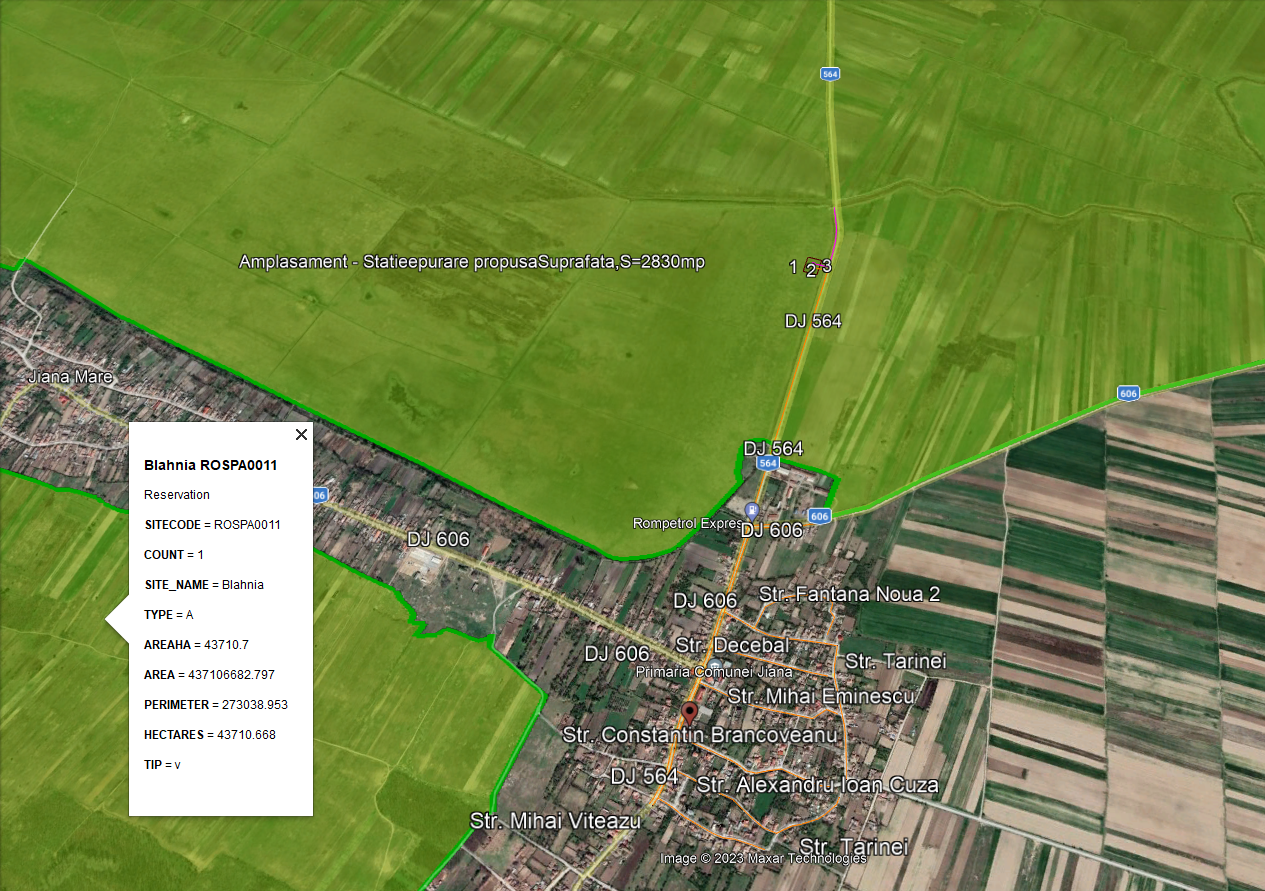 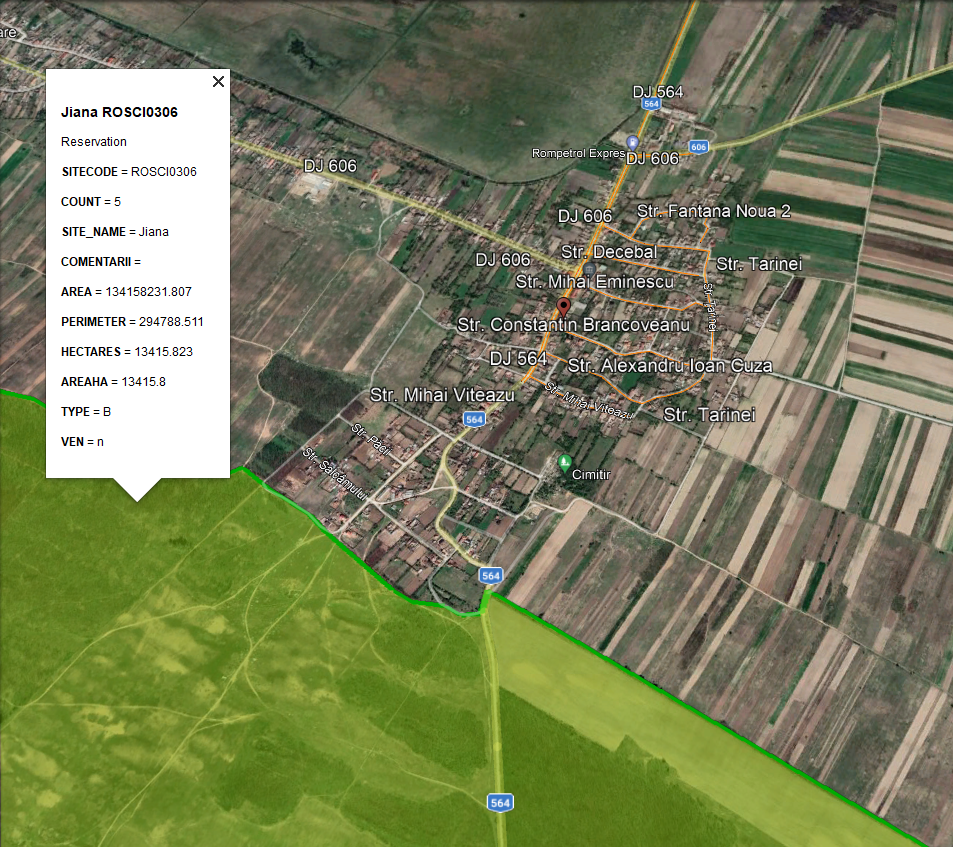 Amplasament elemente proiect Regimul juridic, economic si tehnic este prezentat în Certificatul de urbanism nr. 16 din 11.07.2023.Conform Certificatului de urbanism nr. 16 din 11.07.2023, terenul nu se află înscris în lista monumentelor istorice sau în zona de protecție a acestora și nu este sub interdicție temporară de construire.Suprafața de teren afectată de lucrări va fi amplasată pe marginea drumurilor existente, în vecinătatea șanțului drumului. Suprafața este situată în intravilanul comunei Jiana, județul Mehedinți și aparține domeniului public al comunei.Suprafața de teren, ce va fi ocupată de lucrările din proiect, este de aproximativ 10014,72 mp (7184,72 mp suprafață ocupată de rețeaua de canalizare în apropierea străzilor existente și 2830 mp suprafață ocupată de stația de epurare) și are categoria de folosință de zonă siguranță și echipări tehnico edilitare în vecinătatea străzilor și pășune pentru zona unde se va amplasa stația de epurare.profilul şi capacităţile de producţie: Proiectul propus nu presupune realizarea unor procese de producţie, ci înființarea rețelei de canalizare în comuna Jiana.descrierea instalaţiei şi a fluxurilor tehnologice existente pe amplasament (după caz): În situaţia actuală, pe amplasamentul propus pentru implementarea proiectului nu există instalaţii în cadrul cărora să se desfăşoare anumite fluxuri tehnologice. Amplasamentul proiectului se desfăşoară pe marginea drumurilor și străzilor existente (Str Tarinei, Str Mihai Viteazu, Str Mihai Eminescu, Str Fantana Noua, Str Decebal, Str C-tin Brancoveanu, Str A I Cuza și drumurile județene DJ 606 și DJ 564), în vecinătatea șanțului drumurilor județene existente DJ 606 și DJ 564, având în apropiere preponderent terenuri cu utilizare antropică ( zone rezidențiale, activități economice-comerciale și activități agricole). descrierea proceselor de producţie ale proiectului propus, în funcţie de specificul investiţiei, produse şi subproduse obţinute, mărimea, capacitatea: Proiectul nu implică procese de producţie.materiile prime, materiale de construcții, energia şi combustibilii utilizaţi, cu modul de asigurare a acestora; 	Luand in considerare specificul lucrarilor, au fost identificate urmatoarele categorii de materii prime necesare:NisipBalastBeton asfalticBeton de cimentConducta de canalizare PVC, SN8, Dn 250 mmConducta de protectie OL Dn 406.4x8.7mmElemente prefabricate din beton.Aprovizionarea se va face doar de la firme autorizate, având în vedere și distanța optimă față de obiectiv. racordarea la reţelele utilitare existente în zonă; Pe amplasamentul proiectului nu au fost identificate rețele utilitare.Având în vedere caracteristicile proiectului, se vor utiliza areale neocupate în prezent de alte utilități și se vor respecta zonele de protecție stabilite pentru fiecare tip de rețea.Retelele de utilitati idenficate în timpul execuției, se vor proteja în conformitate cu specificatiile mentionate in avizele obtinute de le operatorii, însă acest fapt va fi necesar doar în situații excepționale, deoarece acestea ar trebui să fie adaptate la existența străzilor și drumurilor județene.Asigurarea utilităţilor necesare în perioada de execuție se va realiza astfel: Apa potabilă necesară personalului va fi achiziţionată din comerţ.Apele uzate generate vor fi reprezentate în principal de ape uzate fecaloid menajere. Acestea vor fi colectate şi evacuate prin vidanjare, pe bază de contracte încheiate cu firme autorizate.Apele uzate rezultate ca urmare a proceselor tehnologice în cadrul organizării de şantier se vor preepura în instalaţii conforme şi ulterior se vor evacua, în funcţie de locaţie, prin vidanjare (cu respectarea condiţiilor de calitate conform Normativului NTPA002/2002 privind condiţiile de evacuare a apelor uzate în reţelele de canalizare ale localităţilor şi direct în staţiile de epurare). Alimentarea cu energie electrică se va asigura prin racord temporar la reţeaua locală de energie electrică sau din surse proprii (grupuri electrogene).Asigurarea agentului termic nu este necesară. Containerele vestiar şi containerele birou din organizarea de şantier vor fi prevăzute în general cu sisteme autonome de încălzire.În perioada de operare, va fi necesară asigurarea evacuării corespunzătoare a apelor uzate colectate prin intermediul sistemului de canalizare.De asemenea, va fi necesară asigurarea racordului la reţeaua locală de energie electrică pentru funcționarea stației de epurare.descrierea lucrărilor de refacere a amplasamentului în zona afectată de execuţia investiţiei; 	Activitatea de realizare a lucrărilor proiectate va include readucerea la starea inițială a suprafețelor ocupate temporar, pentru zonele în care nu au fost prevăzute componente ale proiectului.	După finalizarea lucrărilor de construcție, eventualele zone ocupate temporar de proiect vor fi curățate, nivelate și redate utilizării anterioare, pregătite pentru utilizarea stabilită în proiect sau amenajate ca spații verzi, după caz.În acest sens se vor realiza următoarele lucrări pentru refacerea zonelor afectate:demontarea construcţiilor şi instalaţiilor existente, evacuarea acestora de pe amplasament şi amenajarea terenului ocupat temporar în vederea redării la folosinţele anterioare;retragerea de pe amplasamente a utilajelor de construcţii şi transport;colectarea şi evacuarea de pe amplasament a deşeurilor rezultate;Recomandăm amplasarea organizării de șantier pe o suprafață estimată la maxim 50 mp, în comuna Jiana, pe un teren amplasat pe DJ 564, pe partea stângă imediat după intersecția cu DJ 606, având în vedere că terenul este utilizat pentru depozitare temporară și parcare, neavând utilitate agricolă în prezent, pentru a se putea asigura buna organizare pe durata executarii lucrarilor. Terenul este la 235 m față de aria protejată ROSPA 0011 Blahnița și este deja afectat de activități antropice.Menționăm că locația va fi utilizată predominant pentru activități administrative și depozitarea în situații excepționale a unor materiale.Având în vedere specificul lucrărilor, toate materialele utilizate vor fi aduse gata de punere în operă (utilizare) și vor fi utilizate imediat, pe amplasamentul lucrărilor.căi noi de acces sau schimbări ale celor existente; In prezent, traficul rutier din zona proiectului se desfășoară pe străzile existente din comuna Jiana și pe drumurile județene DJ 606 și DJ 564. Pentru acest proiect nu se propun căi noi de acces, în afara celor existente și nu vor fi necesare schimbări ale căilor de acces existente. resursele naturale folosite în construcţie şi funcţionare; Principalele resurse naturale utilizate pentru construcţia drumului sunt: apa, solul şi agregatele minerale (balast, nisip). Agregatele minerale vor putea fi achiziţionate de la carierele/balastierele autorizate, amplasate la distanțe rezonabile față de proiect. Transportul agregatelor de la cariere şi/sau balastiere la zona amplasamentului proiectului se va efectua cu mijloace auto specifice pe drumuri naţionale şi/sau locale, după caz. În cadrul organizării de şantier/punctelor de lucru se vor utiliza pentru transport şi încărcătoare frontale.Aprovizionarea cu materiale se va realiza treptat, pe etape de construire, astfel încât acestea să fie puse în operă şi să se evite stocarea materiilor prime pe termen lung.De asemenea, aprovizionarea se va face doar de la firme autorizate si care se afla cât mai aproape de amplasamentul proiectului.	În ceea ce privește sursa de aprovizionare cu resurse de materiale care vor fi utilizate pentru realizarea lucrărilor proiectate, acestea vor fi achiziționate de la firme autorizate specializate în acest sens, care vor pune la dispoziție materialele gata de punere în operă pe amplasamentul proiectului, având în vedere specificul acestuia.metode folosite în construcţie/demolare; La executia retelelor de canalizare menajera se vor respecta urmatoarele etape principale:	- predare amplasament lucrare la care vor participa Beneficiarul, Proiectantul lucrarii, reprezentanti ai societatilor care detin in zona retele edilitare precum si administratorul drumului.	- pregatire si trasare lucrare, verificare cote topografice de teren 	- incercuirea zonei de lucru si semnalizarea restrictiilor de trafic conform avizelor eliberate de autoritati;	- executare sapaturi la cotele prevazute in profilele longitudinale si amenajarea paturilor de nisip pentru pozarea tevilor. In zona intersectiei cu alte retele de utilitati existente, sapaturile se vor executa manual;	- sprijinirea malurilor conform tehnologiei executantului si studiului geotehnic;- executarea sapaturilor si a sprijinirilor, materialul excavat urmand a se depozita pe partea opusa a drumului judetean sau in zone de depozitare a materialului excedent, prestabilit de Beneficiar impreuna cu Primaria;- la sfarsitul programului de lucru zilnic utilajele, unelte si materialele sunt duse la organizarea de santier, acestea nu vor fi depozitate in zona drumului judetean sau in zona pietonala,	- verificarea furniturilor, manevrarea, transportul, depozitarea si punerea lor pe pozitia de montaj;	- montarea tuburilor, fitingurilor, racordurilor, efectuandu-se operatiile de imbinare conform caietului de sarcini, a caminelor de vizitare si de racord;	- realizarea umpluturilor (partial);	- compactarea manuala a umpluturii de nisip in care se inglobeaza tevile de PVC;	- montarea bandei de avertizare 	- executarea restului de umpluturi cu pamant sortat, maruntit, inclusiv compactarea straturilor;	- receptia si punerea in functiune.		Toate materialele vor fi in conformitate cu standardul SR ISO 4427 pentru transportul apei potabile.	Lucrarile de executie se vor desfasura tronsonat, astfel incat impactul asupra circulatiei rutiere si pietonale, cat si asupra confortului riveranilor, sa fie cat mai mic. 	La sfarsitul programului de lucru din fiecare zi, se va evita lasarea sapaturilor deschise sau a oricaror obstacole care ar putea constitui un pericol pentru circulatia rutiera si pietonala. In cazul in care acest lucru nu este posibil, executantul are obligatia sa semnalizeze lucrarile conform reglementarilor in vigoare astfel incat sa asigure deplasarea in siguranta a tuturor participantilor la trafic.	Atunci cand conditiile meteorologice nu permit desfasurarea activitatilor in conditii normale sau cand acestea ar putea constitui un factor de risc in desfasurarea traficului in bune conditii (precipitatii de orice natura, vant puternic, temperaturi negative, polei, etc.). Antreprenorul va sista executia lucrarilor evitandu-se astfel restrictionarea traficului pe o singura banda.Lucrari de foraj orizontal dirijatAlegerea forajului orizontal dirijat ca tehnologie de executie constituie un avantaj major datorita faptului ca se pot executa tronsoane de aductiuni, retele apa si canalizare etc. in zone in care nu se pot realiza sapaturi manuale sau mecanice descoperite, de exemplu subtraversari de rauri, canale, drumuri de importanta mare precum si alte obstacole. Un alt avantaj este acela ca se pot executa tronsoane relativ lungi, in zone de importanta deosebita.Metoda forajului orizontal dirijat foloseste un sistem de forare rotativ, hidrodinamic si monitorizat permanent, bazat pe urmatoarele principii tehnologice:utilizarea unei prajini de foraj echipata cu o sapa;inaintarea pe orizontala este asigurata de miscarea rotativa si de un curent de noroi special de foraj (bentonita biodegradabila);urmarirea de la suprafata (prin telecomanda) a prajinilor si sapei de foraj, pentru a se mentine sub control unghiul de inclinare, viteza de rotatie si inaintare si directia, in vederea ocolirii obstacolelor si asigurarii preciziei in atingerea punctului de iesire la suprafata. Sistemul de urmarire va utiliza o sursa de unde electromagnetice si un computer.In vederea lansarii forajului orizontal, cat si la iesirea acestuia sunt necesare a se realiza gropi tehnologice, in cazul drumurilor nationale in afara zonei de siguranta conform normativelor in vigoare. Gropile pentru zonele de lansare si de capat se vor executa cu pereti verticali in afara zonelor de siguranta ale drumurilor nationale, cu sprijiniri de inventar, din dotarea Antreprenorului functie de specificatiile din caietele de sarcini si al documentatiei referitoare la tehnologia de executie. Pamantul ce rezulta din saparea acestor gropi se va depozita in afara spatiului carosabil in spatii special amenajate.Lucrari de foraj orizontalFunctie de lungimea necesara a fi realizata prin metode neinvazive de la suprafata, se poate utiliza metoda impingerii a tubulaturii de otel, avansarea in teren fiind asigurata de un echipament actionat de un piston hidraulic denumit „cartita” sau „racheta” de subtraversare. Avantajul utilizarii acestei tehnologii consta in posibilitatea de a lucra in spatii reduse pentru montarea echipamentelor si executarea lucrarilor. Alte avantaje prezentate de aceasta tehnologie:- Nu disloca teren datorita faptului ca avansarea se realizeaza prin impingere deci nu se vor crea goluri / cavitati in timpul executiei lucrarilor;- Nu se utilizeaza fluide de forare;- Fiabilitate ridicata a tehnologiei in orice tip de teren;- Scurtarea timpilor de executie.Aceasta tehnologie se poate utiliza de asemenea in cazul reabilitarii retelelor existente ce subtraverseaza drumurile nationale, judetene, etc., echipamentele utilizate fiind aceleasi, insa adaptate dupa caz prin schimbarea capetelor de forare. Pentru a monta o conducta noua de acelasi diametru sau diferit fata de conducta „gazda” se va utiliza un cap special ce permite avansarea conductei noi concomitent cu slituirea conductei existente in cazul materialelor plastice sau metalice, respectiv faramitarea in cazul conductelor din materiale casante. Aceasta metoda este asemanatoare tehnologiei de „relining” ce consta in montarea unei conducte noi in interiorul unei conducte existente, diferenta constand in faptul ca diametrul conductei noi este superior celei existente in cazul utilizarii rachetei de subtraversare.Refacere rigole si trotuare afectateDupa finalizarea lucrarilor terenul va fi adus la cotele din situatia existenta inainte de inceperea executiei. Daca pentru realizarea lucrarilor de investitie au fost afectate structura rigolelor/santurilor si trotuarele de acces pietonal, acestea vor fi refacute la starea lor initiala, anterioara inceperii lucrarilor de executie.Structura propusa pentru trotuare, in situatia in care acestea vor fii afectate de lucrari, este urmatoarea:4 cm strat de uzură BA810cm beton de ciment C16/2010cm balast conform SR EN 13242+A1Montare borduri de ciment sectiunea 10x15cmplanul de execuţie, cuprinzând faza de construcţie, punerea în funcţiune, exploatare, refacere şi folosire ulterioară; Planul de execuție va fi elaborat de Antreprenor și aprobat de Beneficiar, acesta acoperă toate etapele de realizare a proiectului, precum si punerea in functiune, exploatarea si folosirea ulterioara.Prezentăm propunerea Proiectantului privind planul de realizare a investiției:Planul de execuție va fi analizat și poate fi revizuit de Constructor și aprobat ulterior de Beneficiar, în etapa premergătoare execuției lucrărilor proiectate, după stabilirea Constructorului.relaţia cu alte proiecte existente sau planificate In zona proiectului nu sunt în execuție alte proiecte. De asemenea, nu au fost identificate proiecte planificate în zonă, care se pot suprapune pe perioada de execuție.În acest moment nu au fost identificate alte proiecte care să genereze impact cumulativ și să se suprapună ca execuție cu proiectul analizat în acest memoriu.Activitatea de realizarea a lucrărilor prevăzute în proiect, se poate cumula ca impact cu traficul existent de pe străzile existente și de pe drumurile județene existente DJ 606 și DJ 564. În cazul puțin probabil în care execuția proiectului se va suprapune peste perioada de execuție a altor proiecte, impactul cumulat va fi unul moderat, care va fi tinut sub control prin măsuri operaționale de execuție a lucrărilor.detalii privind alternativele care au fost luate în considerare; Având în vedere specificul lucrărilor proiectate, respectiv înființare sistem de canalizare, nu a fost posibilă studierea unor alternative de traseu.De asemenea, acest tip de lucrări trebuie să respecte reglementări tehnice extrem de clare și trebuie să se încadreze în parametrii stricți privind încărcarea cu substanțe poluante, iar acest fapt limitează extrem de mult posibilitatea studierii unor alternative tehnice.Astfel au fost alese tehnologiile moderne, utilizate de obicei pentru acest tip de lucrări, tehnologii cu impact redus asupra factorilor de mediu.alte activităţi care pot apărea ca urmare a proiectului (de exemplu, extragerea de agregate, asigurarea unor noi surse de apă, surse sau linii de transport al energiei, creşterea numărului de locuinţe, eliminarea apelor uzate şi a deşeurilor); Nu este cazul.Ținand cont de faptul că proiectul se referă la înființarea sistemului de canalizare în comuna Jiana, probabilitatea de apariție a altor activități față de cele existente prezentate în cadrul proiectului este redusă.alte autorizaţii cerute pentru proiect. Prin Certificatul de urbanism sunt solicitate avize/acorduri de la urmatoarele autoritati:Agentia de Protectia Mediului MehedințiAviz Alimentare cu apăAviz C.J. MehedințiAviz S.G.A. MehedințiAvizele solicitate prin certificatul de urbanism nr. 16 din 11.07.2023, vor fi obtinute în conformitate cu procedurile specifice, iar condițiile prevăzute în acestea vor fi respectate.Descrierea lucrărilor de demolare necesarePentru realizarea proiectului nu vor fi necesare lucrări de demolare, fiind executate doar lucrări de decapare și îndepartare a structurilor existente.planul de execuţie a lucrărilor de demolare, de refacere şi folosire ulterioară a terenului;Nu este cazuldescrierea lucrărilor de refacere a amplasamentuluiNu este cazulcăi noi de acces sau schimbări ale celor existente, după cazNu este cazulmetode folosite în demolareNu este cazuldetalii privind alternativele care au fost luate în considerareNu este cazulalte activităţi care pot apărea ca urmare a demolării (de exemplu, eliminarea deşeurilor)Nu este cazulDescrierea amplasării proiectului:Lucrările prevăzute în proiect sunt amplasate, în comuna Jiana, pe marginea străzilor existente din comună (Str Tarinei, Str Mihai Viteazu, Str Mihai Eminescu, Str Fantana Noua, Str Decebal, Str C-tin Brancoveanu, Str A I Cuza) și a drumurilor județene existente DJ 606 și DJ 564, în imediata vecinătate a șanturilor existente, judetul Mehedinți.distanța față de granițe pentru proiectele care cad sub incidența Convenției privind evaluarea impactului asupra mediului în context transfrontieră, adoptată la Espoo la 25 februarie 1991, ratificată prin Legea nr. 22/2001, cu completările ulterioare;		Proiectul nu se încadrează în anexa nr. I la Convenția privind evaluarea impactului asupra mediului în context transfrontieră, adoptată la Espoo la 25 februarie 1991, ratificată prin Legea nr. 22/2001, cu completările ulterioare. 		Zona pe care se vor amplasa elementele proiectului este amplasată la o distanță de aproximativ 16.79 km față de cea mai apropiată graniță națională, respectiv granița de sud-vest a României cu Serbia.localizarea amplasamentului în raport cu patrimoniul cultural potrivit Listei monumentelor istorice, actualizată, aprobată prin Ordinul ministrului culturii și cultelor nr. 2.314/2004, cu modificările ulterioare, și Repertoriului arheologic național prevăzut de Ordonanța Guvernului nr. 43/2000 privind protecția patrimoniului arheologic și declararea unor situri arheologice ca zone de interes național, republicată, cu modificările și completările ulterioare;	Proiectul se incadreaza in prevederile documentațiilor de urbanism faza PUG ale Comunei Jiana aprobat prin Hotararea Consiliului Local nr. 26/29.04.2013.	Proiectul va respecta toate zonele de protecție stabilite în certificatul de urbanism emis.	Conform Certificatului de urbanism nr. 16 din 11.07.2023, terenul nu se află înscris în lista monumentelor istorice sau în zona de protecție a acestora și nu este sub interdicție temporară de construire.hărți, fotografii ale amplasamentului care pot oferi informații privind caracteristicile fizice ale mediului, atât naturale, cât și artificiale, și alte informații privind: folosințele actuale și planificate ale terenului atât pe amplasament, cât și pe zone adiacente acestuia; politici de zonare și de folosire a terenului; arealele sensibile;Planurile cu amplasamentul proiectului sunt anexate acestui memoriu în Anexa nr.1 și 2.Folosințele actuale și planificate ale terenului atât pe amplasament Suprafața de teren afectată de lucrări va fi amplasată pe marginea drumurilor existente, în vecinătatea șanțului drumului. Suprafața este situată în intravilanul comunei Jiana, județul Mehedinți și aparține domeniului public al comunei.Suprafața de teren, ce va fi ocupată de lucrările din proiect, este de aproximativ 10014,72 mp (7184,72 mp suprafață ocupată de rețeaua de canalizare în apropierea străzilor existente și 2830 mp suprafață ocupată de stația de epurare) și are categoria de folosință de zonă siguranță și echipări tehnico edilitare în vecinătatea străzilor și pășune pentru zona unde se va amplasa stația de epurare.Politici de zonare și de folosire a terenuluConform Certificatului de Urbanism existent, proiectul se va dezvolta în vecinătatea imediată a străzilor din comună și a drumurilor județene existente DJ 606 și DJ 564.Areale sensibileRețeaua de canalizare propusă (conducta de conectare la stația de epurare propusă) este localizata parțial în interiorul ariei protejate naturale incluse în reteaua ecologică Natura 2000 – ROSPA0011 Blahnița pe o lungime de aproximativ 940 m la marginea drumului județean existent DJ 564.Tot în interiorul acestei arii, pe o suprafața de 2830 mp, pe un teren agricol din imediata apropiere a drumului județean existent DJ 564, este amplasamentul propus pentru stația de epurare.De asemenea, rețeaua de canalizare propusă din zona intersecției străzii Mihai Viteazul cu drumul județean DJ 564 este la o distanță de aproximativ 646 m față de aria protejată naturală inclusă în reteaua ecologică Natura 2000 – ROSCI0306 (ROSAC) Jiana, la marginea amplasamentului existent al drumului județean DJ 564. Amplasament elemente proiect coordonatele geografice ale amplasamentului proiectului, care vor fi prezentate sub formă de vector în format digital cu referință geografică, în sistem de proiecție națională Stereo 1970;	Planurile cu amplasamentul proiectului sunt anexate acestui memoriu în Anexa nr.1, iar coordonatele Stereo 1970 sunt anexate acestui memoriu în Anexa nr. 4. detalii privind orice variantă de amplasament care a fost luată în considerare.	Având în vedere specificul lucrărilor proiectate, au fost adoptate soluții tehnice moderne utilizate de obicei pentru acest tip de proiecte. Acestea sunt prezentate în subcapitolul r) detalii privind alternativele care au fost luate în considerare.Descrierea tuturor efectelor semnificative posibile asupra mediului ale proiectului, în limita informațiilor disponibile	Proiectul analizat în cadrul acestui memoriu de prezentare se referă la înființarea sistemului de canalizare în comuna Jiana.Toate lucrările se vor realiza la marginea străzilor și drumurilor județene existente, în imediata vecinătate a șanturilor existente.Impactul potențial va fi unul moderat în perioada de executie și redus în perioada de operare, în condițiile respectării măsurilor operaționale și a celor generale de protecție a factorilor de mediu prevăzute în acest memoriu. Rezolvarea problemelor privind colectarea apelor impurificate de tip menajer din zona comunei Jiana, va conduce, la îmbunătățirea calității factorilor de mediu.Rețeaua de canalizare propusă (conducta de conectare la stația de epurare propusă) este localizata parțial în interiorul ariei protejate naturale incluse în reteaua ecologică Natura 2000 – ROSPA0011 Blahnița pe o lungime de aproximativ 940 m la marginea drumului județean existent DJ 564.Tot în interiorul acestei arii, pe o suprafața de 2830 mp, pe un teren agricol din imediata apropiere a drumului județean existent DJ 564, este amplasamentul propus pentru stația de epurare.De asemenea, rețeaua de canalizare propusă din zona intersecției străzii Mihai Viteazul cu drumul județean DJ 564 este la o distanță de aproximativ 646 m față de aria protejată naturală inclusă în reteaua ecologică Natura 2000 – ROSCI0306 (ROSAC) Jiana, la marginea amplasamentului existent al drumului județean DJ 564.	Proiectul nu afectează habitate și specii protejate, având în vedere că lucrările prevăzute în prezentul proiect se realizează într-o zonă cu activități antropice, care au modificat compoziția vegetală a zonei. În zonă se desfășoară trafic rutier specific activităților de tranzit, pe străzile existente din comună și pe drumurile județene existente DJ 606 și DJ 564.Impactul potential al proiectului se va manifesta atât in perioada de executie cât și în cea de operare.	Avand in vedere localizarea proiectului si caracteristicile acestuia, nu va exista un impact transfrontalier.A. Surse de poluanți și instalații pentru reținerea, evacuarea și dispersia poluanților în mediuPrincipalele surse de poluare în zona proiectului sunt emisiile atmosferice provenite din gazele de esapament de la autovehicule, precum și apele încărcate cu poluanți specifici traficului rutier, ape colectate de pe partea carosabilă în rețeaua de preluare a apelor pluviale proiectată.Poluanții atmosferici majori, emisi de autovehiculele care tranzitează zona analizată în acest memoriu, includ monoxidul de carbon (CO), oxizii de azot (NOx), particule inhalabile (PM10) și o mare varietate de compuși organici gazosi, în principal hidrocarburi (HC).Protecția calității apelor:Surse de poluanțiDin activitatea specifică de realizare a lucrărilor proiectate vor rezulta ape uzate menajere  de la grupurile sanitare (tip toalete ecologice), amenajate pentru personalul de execuție. Debitul de ape uzate menajere a fost estimat la 0.25 mc/lună, având în vedere că a acestea vor fi amplasate în frontul de lucru.Toalete ecologice vor fi vidanjate periodic, în baza unui contract cu o firmă specializată în vidanjare și igienzarea acestui tip de toalete. Astfel pe amplasamentul proiectului și al organizării de șantier nu vor exista surse generatoare de impact semnificativ asupra calității apelor.În perioada de construcţie principalele surse de poluanţi pentru ape sunt reprezentate de:traficul de şantier spre şi dinspre fronturile de lucru sau zonele din care sunt aduse materialele de construcţie (cariere, balastiere);scurgeri accidentale de substanţe chimice, carburanţi şi uleiuri provenite de la funcţionarea utilajelor implicate în lucrările de construcţie sau datorate manevrării defectuoase a autovehiculelor de transport;manipularea şi punerea în opera sau depozitarea necorespunzătoare a materialelor utilizate în execuţia lucrărilor (bitum, beton, agregate etc.), care pot ajunge în apele de suprafaţă prin antrenarea de către apele pluviale;depozitarea şi gestionarea necorespunzătoare a apelor uzate menajere rezultate în grupurile sanitare din cadrul organizării de şantier, gestionarea asigurându-se în mod corespunzător prin intermediul unor operatori autorizaţi;În perioada de exploatare a obiectivului vor rezulta ape menajere, care vor fi colectate și epurate la nivelul stației de epurare. Aceste ape vor fi colectate prin intermediul rețelei de canalizare și direcționate către stația de epurare.Apa epurată conform capacității stației de epurare, va fi evacuată în canalul amenajat antropic, după realizarea proceselor de tratare și epurare în interiorul stației de epurare. Concentrația acestor impurități în apele deversate va fi una redusa și nu va genera situații critice asupra calității apelor.Având în vedere aspectele prezentate, considerăm că valorile indicatorilor de calitate pentru apelor uzate pentru obiectivul analizat se vor incadra in limitele normativului NTPA-002/2005 privind conditiile de evacuare a apelor uzate in retelele de canalizare ale localitatilor si direct in statiile de epurare și nu vor genera un impact semnificativ. În perioada de operare principala sursă de poluanţi pentru ape este reprezentată de spălarea şi antrenarea de către precipitaţii a particulelor solide şi a altor compuşi solubili depuşi temporar pe suprafaţa carosabilului, precum metalele grele, hidrocarburile, substanţele de deszăpezire. Sursele potenţiale de poluanţi pot fi reprezentate de:funcţionarea necorespunzătoare a dispoziitvelor de colectare și dirijare a apelor pluviale;evacuarea accidentală a unor poluanţi lichizi sau solizi (în principal din cauza unor accidente de circulaţie).Stațiile și instalațiile de epurare sau preepurare a apelor uzate prevăzuteProiectul include realizarea unei stații de epurare compacta, containerizata tip COMPACT SE, cu bazine acoperite, ce va fi dimensionata pentru debitele: Quz zi med = 73.83 m3/ziQuz zi max = 95.98 m3/ziQuz or max = 11.70 m3/hPentru aceasta, schema de epurare cuprinde următoarele obiecte tehnologice:Retele tehnologice Camin influent / by-passUnitate de tratare mecanicaBazin egalizare / omogenizare si pompareUnitate de tratare biologicaUnitate de dezinfectieUnitate deshidratare namolPlatforma depozitare namolPanou de controlContainer personal si echipamenteCamin prelevare probeÎn cadrul proiectului au fost prevăzute soluții tehnice, materiale noi, performante si agrementate tehnic, care să asigure protecția factorului de mediu APĂ.   Pentru a asigura epurarea primară a apelor pluviale ce cad pe partea carosabilă, au fost prevăzute următoarele lucrări de scurgere și dirijare a apelor pluviale:- șanturi/rigole- podețeMăsuri de protecție a factorului apăÎn perioada de execuție a lucrărilor proiectate, cele mai importante măsuri de protecție a factorului APĂ, sunt cele operaționale privind colectarea apelor uzate specifice de pe amplasamentul proiectului și din zona organizării de șantier.Constructorul trebuie să aibă în vedere măsuri pentru colectarea apelor uzate in perioada de executie, prin asigurarea unui număr optim de toalete ecologice pentru personalul implicat în execuția lucrărilor, în organizarea de șantier și prin vidanjarea lor periodică.În perioada de operare a obiectivului, Beneficiarului îi revine sarcina menținerii în stare bună de funcționare a dispozitivelor pentru colectarea, dirijarea și evacuarea apelor, în zona proiectului, precum și a stației de epurare.În perioada de operare se vor adopta toate măsurile necesare menținerii în stare de funcționare a dispozitivelor de colectare, dirijare și evacuare a apelor prezentate in capitolul III – Descrierea proiectului.Activitățile de realizare a lucrărilor din cadrul proiectului nu vor genera un impact negativ asupra calității apelor și nici asupra apelor de suprafață și/sau ape subterane. De asemenea, lucrările proiectate vor susține remedierea problemelor de scurgere a apelor pluviale sau descurgere deficitară a acestora, fapt care va genera o îmbunătățire a calității apelor în zona proiectului și la reducerea efectelor negative ale traficului asupra factorului de mediu apă.Protectia aerului:Surse de poluanțiEmisiile în perioada de execuție a proiectului sunt asociate în principal cu mișcarea terenului, cu excavarea solului pe anumite zone, cu manevrarea materialelor și cu frezarea parțială a unor componente existente.Activitățile de execuție care se constituie în surse de poluanți atmosferici sunt:îndepărtarea vegetației spontane pe sectorul afectat de lucrările proiectate;excavarea solului; frezarea unor componente existente;depozitarea materialelor;activități specifice lucrărilor de execuție elemente proiect;asternere straturi balast si asfalt.Astfel, în perioada de execuţie a lucrărilor necesare realizării proiectului, principalele surse de emisii atmosferice vor fi reprezentate de:activităţile de manevrare a maselor de pământ (decopertare sol fertil, săpături, umpluturi, nivelări, încărcare, descărcare, transport), a unor materiale de construcţie (nisip, balast) şi a deşeurilor provenite din frezarea elementelor existente – surse staţionare nedirijate. Poluanţi: pulberi în suspensie şi pulberi sedimentabile;depozitarea temporară a materialelor pulverulente (nisip, pământ) ce pot fi antrenate de vânt. Poluanţi: pulberi în suspensie şi pulberi sedimentabile;activităţi de sudură/ tăiere a elementelor metalice – surse staţionare nedirijate. Poluanţi: particule metalice, gaze de ardere corespunzătoare utilizării aparatelor de sudură / tăiere;sursele de emisie mobile (vehicule şi utilaje ce participă la amenajarea terenului şi la transportul materialelor şi echipamentelor, precum şi la aprovizionarea cu substanţe şi materiale pe durata executării lucrărilor de construcţie. Poluanţi: NOx, SOx, CO, pulberi în suspensie, particule cu metale grele.Emisii de poluanţi atmosferici vor fi generate prin lucrări necesare desfăşurării întregului proces de construcţie, începând cu săpături şi excavaţii şi continuând cu lucrările de umplutură, realizarea lucrărilor de drum şi de artă. Zona fronturilor de lucru va constitui cea mai importantă sursă de emisii întrucât cumulează activitatea mai multor factori poluanţi.Lucrările de construcţii includ deopotrivă şi numeroase surse mobile reprezentate de utilajele necesare desfăşurării lucrărilor de amenajare a terenului şi de construire a obiectivelor, de vehiculele care vor asigura transportul materialelor de construcţii, precum şi de aprovizionarea cu materiale necesare lucrărilor de construcţie, dar şi de vehiculele necesare evacuării deşeurilor de pe amplasament. Funcţionarea acestora va fi intermitentă, în funcţie de programul de lucru şi de graficul lucrărilor. Lucrările aferente proiectului vor fi realizate cu utilaje moderne (excavator, buldozer, încărcător, auto-macara, instalaţie de foraj etc.).În cea mai mare parte, sursele de emisie a poluanţilor atmosferici sunt surse la sol, libere, deschise şi mobile sau staţionare difuze/ dirijate.Poluantul specific operațiilor de construcții este constituit de particule în suspensie cu un spectru dimensional larg, încluzând și particule cu dimensiuni aerodinamice echivalente mai mari de 10 µm (pulberi inhalabile, acestea putând afecta sănătatea umană).Emisiile de praf variază de cele mai multe ori substanțial de la o zi la alta, în funcție tipul și extinderea activităților, de operațiile specifice și de condițiile meteorologice.Natura temporară a lucrărilor de execuție le diferențiază de alte surse nedirijate de praf, care au fie un ciclu relativ stationar, atât în ceea ce privește estimarea, cât și controlul emisiilor. Realizarea lucrărilor de construcție constă într-o serie de operații diferite (așa cum sunt prezentate în capitolul o) metode folosite în construcţie/demolare), fiecare cu durata și potentialul propriu de generare a emisiilor atmosferice și a prafului. Emisiile de pe amplasamentul proiectului au un început și un sfârșit care pot fi bine definite, dar variază apreciabil ca intensitate și ritmicitate în interiorul acestor limite, de la o faza la alta a procesului de execuție. Alături de emisiile de particule pot apărea emisii de poluanți specifici gazelor de esapament rezultate de la utilajele cu care se vor executa operațiile și de la vehiculele pentru transportul materialelor. Poluanții caracteristici motoarelor cu ardere internă de tip DIESEL, cu care sunt echipate majoritatea utilajelor și autovehiculelor pentru transport sunt: oxizi de azot (NOx), compuși organici nonmetanici (COVnm), metan (CH4), oxizi de carbon (CO, CO2), amoniac (NH3), particule cu metale grele (Cd, Cu, Cr, Ni, Se, Zn), hidrocarburi policiclice (HAP), bixoid de sulf (SO2).Regimul emisiilor acestor poluanti este, ca și în cazul emisiilor de praf, dependent de nivelul activității și de operațiile specifice, prezentând o variabilitate substanțială de la o zi la alta, de la o fază la alta a procesului de execuție.Sursele specifice de emisie a poluanților atmosferici pentru obiectivul analizat sunt surse la sol sau în apropierea solului (înălțimi efective de emisie de până la 2 m față de nivelul solului), deschise (cele care implică manevrarea pământului) și mobile, caracteristicile surselor și geometria amplasamentului incluzându-le în categoria surselor de suprafață și liniare.Activitățile  specifice de realizare a lucrărilor proiectate nu determină concentrații ridicate ale emisii de poluanți, cu excepția gazelor de esapament rezultate de la vehiculele pentru transportul materialelor și de la utilajele de execuție, însă și acestea se înregistra doar pe perioade limitate în timp și se vor situa sub limita admisibilă.De asemenea, emisiile de poluanți atmosferici corespunzătoare activităților aferente lucrărilor de execuție sunt intermitente.Concentrațiile emisiilor de poluanți depind și de:tipul de motor al vehiculului de transport / utilajului; regimul de functionare:  mers incet, in ralanti, accelerare, decelerare.Emisiile de poluanti rezultate din traficul de șantier sunt greu de controlat deoarece, în afara de factorii mentionați intervin și alti factori:distanța parcursă pe amplasament;timpii de deplasare și manevre;frecvența pe parcursul unei zile.Aplicând factorii de emisie conform metodologiei OMS, au fost estimate, la nivel general, prin metoda simplificată a softului COPERT, emisiile atmosferice de interes pentru următoarele condiții :distanța parcursă în zona șantierului de un mijloc auto: 250 m;timp maxim de deplasare și manevre pe etapă operațională: 15 ÷ 20 minute;tipul de combustibil: motorină;trafic maximpomiri motor – rece/cald;viteza medie: 5 km/h;Au fost identificați ca poluanți de interes: oxizi de azot, oxizi de sulf, pulberi în suspensie, monoxid de carbon.Nivelul estimat al emisiilor pentru perioada de execuție este cuprins in urmatorul interval:monoxid de carbon:			0,08 ÷ 0,17 mg/m3;oxizi de azot (exprimati in N02):	0,04 ÷ 0,07 mg/m3;oxizi de sulf (exprimati in S02):	0,03 ÷ 0,12 mg/m3;pulberi in suspensie: 			0,01  ÷ 0,03 mg/m3;Variația admisa din punct de vedere al reglementărilor legale în vigoare privind emisiile de poluanți este următoarea:-	monoxid de carbon:			27,0 ÷ 100,25mg/m3;-	oxizi de azot (exprimati in N02):	7.7 ÷ 0.107 mg/m3;-	oxizi de sulf (exprimati in S02):	SLD ÷ 6,72 mg/m3;-	pulberi în suspensie: 		            0,25 ÷  1,82 mg/m3.In perioada de operare a obiectivului propus prin prezentul proiect, activitatea ce se va constitui în sursa de poluare va fi traficul rutier cu emisii reduse de particule și de poluanți specifici gazelor de esapament, ce se constituie într-o sursă liniară nedirijată.Intervalele pentru emisiile atmosferice au fost estimate la nivel general pentru condițiile prezentate mai sus, orice modificare a acestor condiții, precum și a reglementărilor legale sau a softului utilizat poate determina modificarea acestora.Instalatiile pentru retinerea si dispersia poluantilor in atmosferaSursele de emisii atmosferice, specifice lucrărilor de execuție, datorită caracteristicilor lor, nu pot fi prevăzute cu sisteme de captare sau de evacuare controlată și dirijata a poluanților.Măsuri de protecție a factorului aerMasurile pentru controlul emisiilor de particule sunt măsuri de tip operațional specifice acestui tip de surse. În ceea ce privește emisiile generate de sursele mobile acestea trebuie să respecte prevederile legale în vigoare.Se recomandă următoarele măsuri de protecție a calității aerului:utilizarea echipamentelor, utilajelor și autovehiculelor performante și corespunzătoare;autovehiculele, utilajele și echipamentele utilizate vor fi aduse în stare bună de funcționare și verificate periodic;autovehiculele și utilajele folosite vor respecta normele și prevederile privind emisiile de noxe;utilajele vor fi verificate periodic în ceea ce priveste nivelul de monoxid de carbon și concentrațiile de emisii în gazele de eșapament;utilizarea de prelate sau mijloace acoperite pentru transportul materialelor cu potențial de dispersie în amosferă;reducerea, pe cât posibil a numărului de porniri și opriri ale autovehiculelor utilizate ;evitarea producerii antrenării prafului, pulberilor fine în perioada de execuție.Realizarea lucrărilor proiectate nu va genera un impact negativ semnificativ asupra factorului de mediu aer, în condițiile respectării tuturor măsurilor de limitare și reducere a impactului prevăzute în acest memoriu.Impactul asupra climei și schimbărilor climaticeAvând în vedere prevederile ghidurilor de bună practică existente privind evaluarea impactului schimbărilor climatice asupra proiectelor de infrastructură, precum și prevederile directivei 2014/52/UE a Parlamentului European și a Consiliului din 16 aprilie 2014 de modificare a Directivei 2011/92/UE privind evaluarea efectelor anumitor proiecte publice și private asupra mediului, am evaluat la nivel sintetic vulnerabilitatea proiectului față de schimbărle climatice.Prezentăm mai jos sinteza analizei de vulnerabilitate pentru proiect.Concluzia acestei analize este că vulnerabilitățile medii ale proiectului la schimbările climatice au fost identificate, iar elementele proiectului includ și opțiunile de adaptare la aceste vulnerabilități. De asemenea, în perioada de operare vor fi stabilite măsuri operaționale pentru a asigura reacția eficientă și limitarea impactului privind schimbările climatice și evenimentele viitoare care pot genera consecințe negative.  Astfel nu sunt necesare lucrări suplimentare de protecție și adaptare la schimbările climatice.Protectia impotriva zgomotului si vibratiilor:Surse de zgomot și de vibrațiiÎn etapa de construcţie sursele de zgomot vor avea caracter şi durată temporare, se vor manifesta local şi intermitent. Principalele surse de zgomot vor fi reprezentate de:Traficul auto din zona organizării de şantier, fronturilor de lucru, de pe drumuri de acces, spre şi dinspre zonele de obţinere a materialelor de construcţie (cariere, balastiere, zone de depozitare);Activităţile din fronturile de lucru, de excavare, de manevrare a materialelor, respectiv de încărcare şi descărcare a acestora;Funcţionarea utilajelor antrenate în procesul de construcţie (maşini transportoare, autocamioane, autobetoniere, excavatoare, macarale, buldozere, compresoare) – funcţionarea motoarelor, manipularea şi transportul încărcăturilor.În etapa de operare, sursele principale de zgomot şi vibraţii vor fi generate de circulaţia de la nivelul străzilor din comună și a drumurilor județene existente.Obiectivele proiectului nu vor genera niveluri de zgomot și vibrații semnificative, care să poată fi incluse în categoria de surse permanente.Amenajări și dotări pentru protecția împotriva zgomotului și vibrațiilor Lucrările proiectate sunt limitate ca suprafață și perioada de realizare, iar adoptarea măsurilor operaționale în timpul execuției vor limita impactul zgomotului și al vibrațiilor asupra zonelor locuite.Efectele negative ale realizării lucrărilor proiectate vor unele reduse în timpul execuției, având în vedere că se vor lua toate măsurile de protectie a vecinătăților împotriva transmiterii de vibrații și zgomote.În perioada de exploatare a obiectivului, în condițiile respectării măsurilor generale de protecție, nu vor fi efecte negative din acest punct de vedere, însă dacă în timpul monitorizărilor ulterioare se va descoperi depășirea limitelor prevăzute în legislație, se vor studia și include măsuri suplimentare de protecție.Măsuri de protecție împotriva zgomotului și vibrațiilorAvând în vedere că elementele proiectului au fost proiectate astfel încât să asigure protecția împotriva zgomotului, precum și necesitatea adaptării la caracteristicile terenului, nu sunt necesare măsuri suplimentare în afara celor operaționale.În perioada de execuție, se recomandă respectarea următoarelor măsuri operaționale:utilizarea de echipamente/utilaje de lucru moderne care genereaza un nivel de zgomot cat mai micsistemul de absorbtie a zgomotului cu care sunt dotate utilajele trebuie intretinut periodiclucrarile se vor desfasura numai pe timpul zilei (6.00 – 22.00)reducerea vitezei autovehiculelor grele in zona organizarii de santier (conform literaturii de specialitate, viteza scazuta poate reduce nivelul de zgomot cu pana la 5 dB)pentru a limita vibratiile produse de traficul greu, se recomanda ca viteza sa nu depaseasca 20 km/ora la trecerea prin localitativerificarea si repararea periodica a utilajelor pentru a se incadra in nivelul admisibil de zgomot;În condițiile în care vor fi respectate măsurile specifice de protecție, impactul zgomotului și vibrațiilor va fi unul redus.  În perioada de operare principala sursă de zgomot va fi traficul rutier de pe străzile din comună și de pe drumurile județene existente, iar acesta se va situa în limitele stabilite de legislația în vigoare.Așadar proiectul nu va avea un impact semnificativ negativ în ceea ce privește poluarea fonică din zona analizată, nici în perioada de execuție, nici în perioada de operare.Protecția impotriva radiatiilor:Surse de radiațiiActivitățile ce urmează a se desfășura pe amplasament, precum și elementele proiectului, nu generează și nu conțin surse de radiații calorice, radiații UV sau radiații ionizante.Amenajările şi dotările pentru protecţia împotriva radiaţiilorNu sunt necesare amenajări şi dotări pentru protecţia împotriva radiaţiilor.Protectia solului și a subsolului:Surse de poluanți pentru sol, subsol, ape freatice și de adâncimeSursele potențiale de impact pot proveni din depozitarea necontrolată a deșeurilor ce provin din realizarea lucrărilor proiectate.În scopul menținerii sub control a acestui aspect, deșeurile de construcție rezultate vor fi imediat încărcate și transportate la rampă, neconstituind sursă de poluare a solului, subsolului, apelor freatice sau de adâncime.Deșeurile menajere precum și cele reciclabile vor fi colectate în containere speciale în funcție de cerințele legale privind colectarea și depozitarea deșeurilor, pentru ținerea sub control până la predare in conditii de siguranta.Din modul de evacuare a apelor uzate rezultate se apreciază că nu vor fi poluări ale factorilor de mediu care sa afecteze solul, subsolul și apele freatice, având în vedere că apele uzate menajere vor fi evacuate controlat prin vidanjare periodică, iar alte tipuri de ape uzate în timpul execuției nu vor exista (materialele fiind aduse în zona fronturilor de lucru în starea optimă pentru punere în operă).În etapa de construcţie sursele potenţiale de contaminare/degradare pentru sol, subsol şi ape freatice vor fi reprezentate de:depozitarea necorespunzătoare a utilajelor şi a materialelor de construcţie;gestionarea şi depozitarea necorespunzătoare a deşeurilor rezultate în urma lucrărilor, precum şi a deşeurilor de tip menajer rezultate de la personalul implicat în execuţia lucrărilor;traficul vehiculelor şi utilajelor implicate în realizarea obiectivului. Odată cu impurificarea aerului, există posibilitatea ca o anumită cantitate din poluanţii atmosferici (SO2, NOx, metale grele) să ajungă pe sol, putând conduce la modificarea caracteristicilor acestuia;scurgeri accidentale de combustibili, lubrifianţi şi alte substanţe chimice provenite de la autovehiculele şi utilajele implicate în realizarea lucrărilor de construcţie sau de la depozitarea necorespunzătoare a acestora;depunerea pulberilor prăfoase rezultate din lucrările de excavare, încărcare, transport şi descărcare a materialelor de construcţie;gestionarea necorespunzătoare a apelor uzate menajere şi tehnologice rezultate pe amplasamentul organizării de şantier şi în fronturile de lucru.În etapa de operare sursele potenţiale de poluare vor consta în următoarele:traficul rutier care reprezintă o sursă continuă de poluanţi proveniţi din gazele de eşapament rezultate prin arderea carburanţilor. Aceasta reprezintă o sursă continuă de poluare prin care elemente precum CO, NOX, SO2, PM10 şi metalele grele generate prin gazele de eşapament, uzura carosabilului, a anvelopelor etc. se pot depune şi acumula la nivelul solului, afectând atât calitatea acestuia, cât şi elementele abiotice şi biotice care depinde de acesta;scurgeri accidentale de combustibili, lubrifianţi de la vehicule de transport ale deşeurilor şi ale personalului implicat în activităţile de mentenanţă;scurgeri accidentale de substanţe toxice sau hidrocarburi ca urmare a accidentelor rutiere în care sunt implicate autovehicule transportatoare de substanţe periculoase;substanţele utilizate în sezonul rece pentru deszăpezire (soluţii de bază de clorură de calciu/sodiu) ca urmare a activităţilor de întreţinere a drumului județean, ceea ce determină un aport de cloruri în sol şi apele de suprafaţă prin antrenarea particulelor de către apele pluviale, precum şi afectarea vegetaţiei din zona DN 13.Impact fizic si mecanic asupra soluluiÎn perioada de execuție se vor efectua lucrări care vor afecta orizonturile superficiale ale solului, însă deoarece zona este deja afectată de obiective existente, respectiv drumurile județene și strazile din comuna Jiana, considerăm că impactul asupra acestui factor este unul redus.În perioada de operare a proiectului nu va fi generat impact asupra mediului geologic.Lucrările şi dotările pentru protecţia solului şi a subsoluluiAvând în vedere specificul proiectului, nu sunt necesare lucrări și amenajări suplimentare față de respectarea măsurilor operaționale, pentru protecția solului și a subsolului.Măsuri de diminuare a impactuluiÎn vederea reducerii impactului se vor limita lucrările la zona afectată de proiect, astfel încât impactul să fie unul minim. De asemenea, se va asigura depozitarea controlată a deșeurilor în perioada de execuție.În conformitate  cu prevederile legale, stipulate în OUG nr. 92/2021 privind regimul deșeurilor, deșeurile din construcții și demolări vor fi colectate selectiv, în vederea trimiterii la recuperare a deșeurilor reciclabile și a eliminării deșeurilor care nu mai pot fi refolosite.Măsuri pentru protecția soluluiPentru evitarea şi reducerea impactului asupra solului în etapa de execuție sunt recomandate următoarele măsuri: în cadrul organizării de şantier vor fi utilizate cu prioritate soluţii care asigură reducerea suprafeţelor la nivelul cărora este necesară îndepărtarea vegetaţiei naturale, precum şi construcţia de fundaţii şi platforme definitive; se va evita poluarea solului cu uleiuri şi produse petroliere prin asigurarea funcţionării corespunzătoare a utilajelor şi efectuarea operaţiilor de întreţinere în spaţii special destinate;evitarea amplasării directe pe sol a materialelor de construcţie şi a deşeurilor rezultate în urma lucrărilor;depozitarea temporară pe amplasamente a deşeurilor rezultate în urma lucrărilor, precum şi a celor de tip menajer, până la preluarea de către firme specializate în vederea eliminării finale sau valorificării, se va realiza în recipienţi corespunzători, în spaţii special amenajate;utilizarea de vehicule corespunzătoare din punct de vedere tehnic pentru execuţia lucrărilor, precum şi pentru transportul materialelor şi pentru preluarea şi transportul deşeurilor rezultate în urma lucrărilor de construcţie;întreţinerea, alimentarea cu combustibil sau curăţarea autovehiculelor şi utilajelor se vor realiza în locuri special amenajate, aflate la distanţă de zonele sensibile sau în interiorul organizării de şantier;respectarea cu stricteţe a normelor de gestiune a deşeurilor, de distribuţie şi alimentare cu carburanţi, eliminarea apelor uzate şi vidanjarea toaletelor ecologice;se va evita ocuparea unor suprafeţe de teren în plus faţă de cele prevăzute prin proiect;terenurile ocupate temporar pentru amplasarea drumurilor şi platformelor provizorii se vor limita numai la suprafeţele necesare frontului de lucru, iar spaţiul ocupat va fi împrejmuit;în cazul unei contaminări a solului, porţiunea afectată va fi îndepărtată şi tratată / eliminată în funcţie de tipul de contaminare; organizarea de şantier va fi dotată corespunzător cu materiale absorbante specifice pentru fiecare tip de material / substanţă care poate cauza poluare în urma unei gestionări necorespunzătoare;la finalizarea lucrărilor de construcţie, terenurile afectate temporar vor fi aduse la starea iniţială; se recomandă utilizarea solului vegetal decopertat la iniţierea lucrărilor, pentru a păstra aceleaşi calităţi structurale ale acestuia, respectiv menţinerea băncii de seminţe;Pentru etapa de operare sunt recomandate următoarele: întreţinerea, alimentarea cu combustibil sau curăţarea autovehiculelor şi utilajelor de întreţinere se vor realiza în locuri special amenajate, aflate la distanţă de zonele sensibile;respectarea cu stricteţe a normelor de gestiune a deşeurilor, de distribuţie şi alimentare cu carburanţi,Măsuri pentru protecția subsoluluiÎn perioada execuţiei lucrărilor de construcţie este recomandată implementarea următoarelor măsuri: metodologia de realizare a lucrărilor de construcţie va include tehnici care să incorporeze evaluarea riscurilor pentru excavaţii şi cerinţe pentru stabilitatea pantelor, atât în interiorul cât şi în exteriorul limitei de proiect (inclusive în zona organizării de şantier şi a zonelor de depozitare a pământului excavat);vor fi folosite utilaje şi echipamente performante pentru execuţia lucrărilor de excavare pentru a reduce volumul excavat şi pentru a asigura stabilitatea zonelor din vecinătatea zonelor excavate; în situaţia în care va fi interceptată pânza freatică vor fi luate măsuri de drenare şi corectare corespunzătoare; Pentru etapa de operare sunt recomandate următoarele: întreţinerea, alimentarea cu combustibil sau curăţarea autovehiculelor şi utilajelor de întreţinere se vor realiza în locuri special amenajate, aflate la distanţă de zonele sensibile;respectarea cu stricteţe a normelor de gestiune a deşeurilor, de distribuţie şi alimentare cu carburanţi;Prin lucrările prevăzute a fi efectuate se preconizează realizarea unei protecții sigure a solului și subsolului de pe amplasament.Realizarea lucrărilor proiectate nu va genera un impact negativ asupra solului, subsolului și apelor freatice sau de adâncime, în condițiile respectării măsurilor specifice de protecție.Protectia ecosistemelor terestre si acvatice:Identificarea arealelor sensibile din punct de vedere al biodiversității ce pot fi afectate de proiectRețeaua de canalizare propusă (conducta de conectare la stația de epurare propusă) este localizata parțial în interiorul ariei protejate naturale incluse în reteaua ecologică Natura 2000 – ROSPA0011 Blahnița pe o lungime de aproximativ 940 m la marginea drumului județean existent DJ 564.Tot în interiorul acestei arii, pe o suprafața de 2830 mp, pe un teren agricol din imediata apropiere a drumului județean existent DJ 564, este amplasamentul propus pentru stația de epurare.De asemenea, rețeaua de canalizare propusă din zona intersecției străzii Mihai Viteazul cu drumul județean DJ 564 este la o distanță de aproximativ 646 m față de aria protejată naturală inclusă în reteaua ecologică Natura 2000 – ROSCI0306 (ROSAC) Jiana, la marginea amplasamentului existent al drumului județean DJ 564.Terenul pe care se realizează proiectul este situat pe teritoriul administrativ al comunei Jiana. De asemenea, folosința actuală este încadrată în categoria zonă siguranță și echipări tehnico edilitare în vecinătatea străzilor și pășune pentru zona unde se va amplasa stația de epurare. În concluzie, proiectul nu afectează areale sensibile sau zone cu potențial optim pentru utilizarea ca habitate de către speciile protejate.  Amplasament elemente proiect Prezentarea sumară a informațiilor privind caracteristicile ariei ROSPA0011 Blahnița și ROSCI0306 (ROSAC) Jiana sunt prezentate în capitolul XIII.În baza analizelor preliminare de mediu, proiectul nu afectează areale sensibile sau zone cu potențial optim pentru utilizarea ca habitate de către speciile protejate.Surse potențiale de poluare a florei si fauneiÎn perioada de construcție sursele potențiale de poluare a florei și faunei sunt următoarele:Traficul de șantier prin transportul de materii prime, prin generarea de poluanți specifici mijloacelor de transport (NOx, SO, SO2, CO, metale grele, pulberi).Utilajele și mijloacele de construcție prin activitatea desfășurată în cadrul fronturilor de lucru produc: poluanți (NOx, SO, SO2, CO, metale grele, pulberi).Accidentele rezultate ca urmare a traficului de santier prin generarea de scurgeri de carburanți, uleiuri care dacă se scurg pe sol pot afecta flora specifică amplasamentului.Amplasarea organizării de șantier a fost recomandată astfel încât să nu afecteze areale protejate și zonele sensibile, pe o suprafață estimată la maxim 50 mp, în comuna Jiana, pe un teren amplasat pe DJ 564, pe partea stângă imediat după intersecția cu DJ 606, având în vedere că terenul este utilizat pentru depozitare temporară și parcare, neavând utilitate agricolă în prezent, pentru a se putea asigura buna organizare pe durata executarii lucrarilor.  Menționăm că locația va fi utilizată predominant pentru activități administrative și depozitarea în situații excepționale a unor materiale.Având în vedere specificul lucrărilor – consolidarea corpului drumului, toate materialele utilizate vor fi aduse gata de punere în operă (utilizare) și vor fi utilizate imediat, pe amplasamentul lucrărilor.Antreprenorul are in sarcina verificarea calitatii tuturor materialelor, inainte de punerea in opera, precum si a verificarii calitatii lucrarilor executate, conform cerintelor caietelor de sarcini si a dispozitiilor date de beneficiar.In vederea asigurarii unui flux normal al lucrarilor, antreprenorul general al lucrarii va asigura ordinea si curatenia atat in incinta organizarii de șantier, cat si in zona lucrarilor. Se vor respecta conditiile din avize.Se va da o atentie deosebita tinerii sub control a factorilor de mediu.La terminarea lucrarilor se vor demonta toate lucrarile de organizare de santier. Materialele, molozul si resturile ramase vor fi transportate si depozitate in locuri dinainte stabilite sau in locurile indicate de benefici si se va curata terenul din zona.Unul din cele mai importante fenomene care afectează speciile vegetale este prezența prafului pe suprafața frunzelor aflate la marginea zonelor de lucru ale șantierului. Acest fenomen este ținut sub control cu ajutorul stropirilor periodice în scopul reducerii emisiilor de praf. În ceea ce privește interferenta cu fauna, lucrările vor avea un impact extrem de redus asupra speciilor deja obișnuite cu prezența umană din zona proiectului, existând un impact limitat în timp cu potențial mai ridicat în perioada de realizare a lucrărilor de constructie, fapt inevitabil. În susținerea acestei afirmații menționăm că lucrările se desfășoară într-o zonă afectată de prezența antropică frecventă și nu vor afecta populații de specii protejate.În perioada de operare nu au fost estimate efecte negative asupra bidoversității din zona proiectului.Lucrările, dotările și măsurile pentru protecția biodiversității, monumentelor naturii și ariilor protejateAvând în vedere că proiectul nu afectează semnificativ biodiversitatea, nu sunt necesare lucrări speciale de protecție a biodiversității, însă dacă pe parcursul execuției sau chiar în perioada de operare a proiectului vor fi identificate situații cu potențial de impact asupra biodiversității, Beneficiarul împreună cu Antreprenorul vor anunța autoritățile competente și vor implementa de urgență măsuri suplimentare pentru limitarea impactului.Proiectul  nu implică defrisări.În scopul protecţiei componentelor de biodiversitate în etapa de execuţie sunt prevăzute următoarele măsuri:Delimitarea clară a frontului de lucru pentru a minimiza petrurbarea inutilă a unor suprafeţe suplimentare celor necesare desfăşurării activităţilor prevăzute în proiect;Pentru reducerea emisiilor de particule generate de traficul/ lucrările de şantier, în perioadele lipsite de precipitaţii, se vor desfăşura activităţi de umectare a drumurilor de acces şi a altor suprafeţe pe care acţionează eroziunea eoliană;În perioada construcţiei se va evita menţinerea deschisă a oricăror bazine, şanţuri, săpături pentru fundaţii etc., în care exemplarele de amfibieni şi reptile pot să rămână captive. Aceste potenţiale capcane trebuie inventariate şi inspectate periodic pentru evitarea producerii de victime.Ținând cont de cele menționate, impactul asupra biodiversității, va fi unul  redus în perioada de execuție a lucrărilor și nesemnificativ în perioada de operare a proiectului.De aceea respectarea măsurilor operaționale, prevăzute pentru protecția factorilor de mediu, este recomandată și pentru protecția ecosistemelor locale.Activitatea de defrișareÎn urma analizei inițiale, nu au fost identificați arbusti și arbori cu valoare conservativă, în culoarul de expropiere pentru realizarea proiectului. Singura activitate necesară pentru realizarea elementelor proiectului este activitatea de curățare a vegerației spontane de pe amplasament.Proiectul  nu implică defrisări.Menționăm că în zonă poate fi identificată doar vegetație crescută spontan în zone afectate de activități antropice, această vegetație fără valoare conservativă trebuie curățată pentru realizarea proiectului, însă suprafețele care vor fi curățate nu au în componență specii protejate sau de interes comunitar.În etapa de operare a proiectului sunt propuse următoarele măsuri de ordin operațional :se vor respecta normele de protecţie sanitară a surselor de alimentare cu apă subterană sau de suprafaţă;pe baza monitorizării calităţii aerului vor fi implementate măsuri de adaptare a traficului astfel încât să se evite depăşirea concentraţiilor maxime ale poluanţilor atmosferici la nivelul celor mai apropiaţi receptori sensibili;întreţinerea, alimentarea cu combustibil sau curăţarea autovehiculelor şi utilajelor de întreţinere se vor realiza în locuri special amenajate, aflate la distanţă de zonele sensibile;respectarea cu stricteţe a normelor de gestiune a deşeurilor, de distribuţie şi alimentare cu carburanţi;monitorizarea şi controlul emisiilor de poluanţi atmosferici;menţinerea în stare de funcţionare a structurilor care asigură colectarea şi epurarea apelor pluviale.De asemenea, trebuie respectate următoarele măsuri generale, extrem de importante pentru a se asigura că impactul asupra speciilor protejate este unul redus :Instruirea personalului care realizează lucrările de întreținere privind identificarea și protejarea speciilor din zona proiectului;Inspectarea zonei proiectului și monitorizarea specifică perioadei de operare pentru identificarea exemplarelor care ar putea să utilizeze zone din apropierea proiectului în situații excepționale pentru odihnă, adăpost sau ca urmare a unui pericol potențial;Respectarea graficelor de execuție a lucrărilor de mentenanță;Interzicerea capturării speciilor protejate, a colectării de ouă sau indivizi juvenili;Interzicerea distrugerii habitatelor specifice acestor specii;Chiar dacă pe amplasamentul proiectului sau în imediata apropiere nu au fost identificate zone de hrănire, de odihnă, de cuibărit și nici zone cu potențial de utilizare în acest sens, se recomandă realizarea lucrărilor la un nivel redus în perioada iunie – august, deoarece aceasta este perioada de cuibărit optimă pentru majoritatea speciilor de păsări. De asemenea, se recomandă activități de identificare vizuală a amfibienilor imediat după perioade ploioase, pentru a identifica eventuale situații de risc și luarea măsurilor specifice de protecție și relocare, cu ajutorul unui specialist biolog.Protectia asezarilor umane si a altor obiective de interes public:Identificarea obiectivelor de interes public, distanţa faţă de aşezările umane, respectiv faţă de monumente istorice şi de arhitectură, alte zone asupra cărora există instituit un regim de restricţie, zone de interes tradiţionalAmplasamentul prezentului proiectului este afectat deja de activități antropice. Având în vedere că amplasamentul proiectului este în apropiere de zonele locuite, în perioada de executie a lucrarilor locuitorii pot fi deranjati de emisiile de substante poluante si de nivelul de zgomot, însă doar pe perioade limitate în timp în funcție de tipologia lucrărilor realizate. 	Impactul asupra asezarilor umane si altor obiective de interes public va fi unul extrem de redus in perioada de executie, în condițiile respectării măsurilor operaționale de protecție pentru factorii de mediu stabilite în acest memoriu, măsuri care asigură și protecția populației.Dupa finalizare acest impact va fi unul semnificativ pozitiv, prin imbunatatirea conditiilor de colectare, epurare și evacuare a apelor uzate.În zona proiectului nu au fost identificate monumente, obiective istorice sau situri arheologice.Lucrările, dotările şi măsurile pentru protecţia aşezărilor umane şi a obiectivelor protejate şi/sau de interes publicÎn perioada execuţiei lucrărilor de construcţie vor fi stabilite reguli care să asigure siguranţa circulaţiei în interiorul şi în vecinătatea şantierului pentru a se evita accidentele care s-ar putea produce între utilajele de construcţie şi participanţii la traficul din zona şantierului. În etapa de execuţie se propun următoarele măsuri:Informarea cetăţenilor din zonă cu privire la programul lucrărilor;Curăţarea zilnică a căilor de acces în vecinătatea zonelor de lucru şi întreţinerea acestor drumuri;Protecţia şi semnalizarea zonelor de lucru, cu marcaje clare privind limita de siguranţă în perimetrul lucrărilor;Interzicerea accesului în zonele de lucru pentru persoanele neautorizate;Utilizarea de vehicule, echipamente şi utilaje noi, conforme din punct de vedere tehnic cu cele mai bune tehnologii existente;Pentru diminuarea impactului asupra zonelor locuite în etapa de operare, se vor lua următoarele măsuri:Monitorizarea şi controlul emisiilor de poluanţi atmosferici;Menţinerea în stare de funcţionare a structurilor care asigură colectarea şi epurarea apelor pluviale care au punct de evacuare în emisari naturali;Refacere peisagistică şi ecologică a potențialelor zone deteriorate temporar;Respectarea prevederilor din planurile de urbanism şi amenajarea teritoriului;Depozitarea controlate a deşeurilor de orice fel.Prevenirea și gestionarea deșeurilor generate pe amplasament în timpul realizării proiectului/în timpul exploatării, inclusiv eliminarea:Generarea deseurilor, in special pentru perioada de executie a lucrarilor proiectate, reprezinta o sursa cu impact potențial semnificativ asupra mediului din zona de amplasament, doar dacă nu sunt respectate măsurile prevăzute în legislația privind managementul deșeurilor.Evidența gestiunii deșeurilor se realizează pe baza listei naționale de deșeuri acceptate pentru fiecare clasă de deșeuri prezentată în H.G. nr. 856/2002.Lista deșeurilor (clasificate și codificate în conformitate cu prevederile legislației europene și naționale privind deșeurile), cantități de deșeuri generatePerioada de execuțieÎn urma activităților de execuție a lucrărilor pot rezulta următoarele tipuri de deșeuri:20 01 08	Deseuri biodegradabile de la bucatarii si cantineDeseuri de ambalaje:15 01 01	ambalaje de hartie si carton;15 01 02	ambalaje de materiale plastice;15 01 03	ambalaje de lemn;15 01 04 	ambalaje metalice15 01 07	ambalaje de sticla.Deseuri din constructii si demolări:17 03 02	asfalturi, altele decat cele specificate la 17 03 01;17 05 04	pamant si pietre, altele decat cele specificate la 17 05 03;17 09 04	amestecuri de deseuri de la constructii si demolari, altele decat cele 		specificate la 17 09 01, 17 09 02 si 17 09 03.Perioada de operare 	Principalele surse potentiale de deseuri in perioada de operare a obiectivului sunt activitățile de trafic de tranzit și de mentenanță a elementelor proiectului.Deseurile care pot fi generate in perioada de operare sunt: deseuri de ambalaje de la utilizatori: o 15 01 01 ambalaje de hartie si carton; o 15 01 02 ambalaje de materiale plastice; o 15 01 03 ambalaje de lemn; o 15 01 04 ambalaje metalice o 15 01 07 ambalaje de sticla. deseuri tehnologice de tipul: deseuri metalice, inclusiv deseuri rezultate din reparatii curente ale echipamentelor, deseuri din lemn : o 17 04 07 amestecuri metalice o 17 02 01 lemn; o 17 02 02 sticla; o 17 02 03 materiale plastice; deseurile de la stația de epurare19 02 03 deseuri preamestecate continand numai deseuri nepericuloase 19 02 06 namoluri de la tratarea fizico-chimica, altele decat cele specificate la 19 02 05 19 02 99 alte deseuri nespecificateProgramul de prevenire și reducere a cantităților de deșeuri generateDeseurile rezultate vor fi tinute strict sub control printr-o depozitare corespunzatoare. Se vor evita efectele negative asupra factorilor de mediu sensibili: sol si apa subterana. Dupa terminarea lucrarilor, constructorul va asigura curatenia spatiilor de desfasurare a activitatilor prin supravegherea dirigintelui de santier. Materialul rezultat va fi incarcat prin mijloace mecanice in mijloacele de transport si evacuat de pe amplasament. Lucrarile proiectate nu vor introduce alte efecte negative suplimentare, fata de situatia existenta asupra factorilor de mediu: solul, microclimatul, ape de suprafata, vegetatie, fauna, sau din punct de vedere al zgomotului si peisajului. Având în vedere că Beneficiarul proiectului are obligativitatea să încheie contracte cu firme specializate în colectarea și evacuarea deșeurilor rezultate pe amplasamentul proiectului, considerăm că impactul deșeurilor asupra factorilor de mediu va fi unul extrem de redus.Gospodarirea substantelor si preparatelor chimice periculoase:Substanţele şi preparatele chimice periculoase utilizate şi/sau produseExecutia lucrarilor proiectate implica utilizarea unor materiale care prin compozitie sau prin efectele potentiale asupra sanatatii angajatilor sunt incadrate in categoria substantelor toxice si periculoase. Aceste substante si materiale sunt:combustibil pentru functionarea utilajelor si vehiculelor de transport;lubrifianti (uleiuri motor, vaselina etc.);vopsele.aditivi de mixturi asfaltice şi bitum utilizate în lucrările de asfaltare.Managementul acestor substanţe se va face cu respectarea legislaţiei în vigoare şi a indicaţiilor de pe ambalajele acestor produse, precum şi din fişele cu date de securitate care însoţesc produsele.Modul de gospodărire a substanţelor şi preparatelor chimice periculoase şi asigurarea condiţiilor de protecţie a factorilor de mediu şi a sănătăţii populaţieiPentru a asigura utilizarea acestor produse in conditii de siguranta pentru mediu si sanatatea umana vor fi respectate toate normele si reglementarile specifice ale lucrarilor.	Alimentarea cu combustibil a utilajelor se va face in statii special amenajate in acest sens, iar furnizarea materialelor pe frontul de lucru se va face respectand toate normele si reglementarile in vigoare.	Schimbarea lubrifiantilor se va efectua in ateliere specializate, unde se vor realiza si schimburile de uleiuri hidraulice si de transmisie.	Utilajele si echipamentele folosite vor fi aduse in stare normala de functionare avand efectuate reviziile tehnice si schimburile de ulei in ateliere specializate.Pe amplasamentul proiectului nu se vor realiza activități de alimentare cu combustibil sau de schimbare a lubrifianților.	In contextul in care constructorul isi va desfasura activitatea conform reglementarilor in vigoare, efectele si riscurile utilizarii combustibililor si lubrifiantilor nu vor avea un impact semnificativ asupra factorilor de mediu.	In perioada de operare, substantele toxice si periculoase pot aparea numai ca urmare a producerii unor accidente de catre vehicule care transporta astfel de substante.B. Utilizarea resurselor naturale, in special a solului, a terenurilor, a apei si a biodiversitatii	Resursele naturale utilizate pentru realizarea lucrarilor proiectate sunt:pamant;agregate naturale (nisip, balast etc).apa	Categoriile de materii prime si materiale sunt prezentate in capitolul III.	Aprovizionarea cu resursele naturale necesare se va face doar de la firme autorizate si care se afla cat mai aproape de amplasamentul proiectului.	În ceea ce privește sursa de aprovizionare cu resurse de materiale care vor fi utilizate pentru realizarea lucrărilor proiectate, pentru realizarea lucrărilor vor fi achiziționate materii prime de la firme autorizate specializate în acest sens, care vor pune la dispoziție materialele gata de punere în operă pe amplasamentul proiectului.Descrierea aspectelor de mediu susceptibile a fi afectate în mod semnificativ de proiectimpactul asupra populaţiei, sănătăţii umane, biodiversității (acordând o atenție specială speciilor și habitatelor protejate), conservarea habitatelor naturale, a florei și a faunei sălbatice, terenurilor, solului, folosinţelor, bunurilor materiale, calităţii şi regimului cantitativ al apei, calităţii aerului, climei (de exemplu, natura și amploarea emisiilor de gaze cu efect de seră), zgomotelor şi vibraţiilor, peisajului şi mediului vizual, patrimoniului istoric şi cultural şi asupra interacţiunilor dintre aceste elemente; natura impactului (adică impactul direct, indirect, secundar, cumulativ, pe termen scurt, mediu şi lung, permanent şi temporar, pozitiv şi negativ); Impactul potential a fost analizat atat in perioada de executie a lucrărilor, precum si in cea de operare a obiectivului modernizat/extins, au fost analizate și caracteristicile proiectului, factorii asupra cărora acționează, precum și măsurile de evitare, limitare și reducere a impactului semnificativ asupra factorilor de mediu.Impactul proiectului va fi unul redus-moderat în perioada de execuție și redus în perioada de operare, în condițiile respectării măsurilor operaționale specifice, precum și a celor stabilite în actul de reglementare privind protecția mediului.Având în vedere localizarea proiectului și caracteristicile acestuia nu va exista un impact transfrontalier.Poluarea manifestată în perioada de execuție se datorează traficului zilnic de santier și functionării utilajelor și echipamentelor.Prezentăm mai jos o scurtă descriere a impactului potențial, cu luarea în considerare a următorilor factori: impactul asupra populaţiei, sănătăţii umane, biodiversității, conservarea habitatelor naturale, a florei și a faunei sălbatice, terenurilor, solului, folosinţelor, bunurilor materiale, calităţii şi regimului cantitativ al apei, calităţii aerului, climei, zgomotelor şi vibraţiilor, peisajului şi mediului vizual, patrimoniului istoric şi cultural şi asupra interacţiunilor dintre aceste elemente; natura impactului (adică impactul direct, indirect, secundar, cumulativ, pe termen scurt, mediu şi lung, permanent şi temporar, pozitiv şi negativ)Impact asupra populatiei si sănătăţii umane, conservarii terenurilor, solului, folosinţelor, bunurilor materialeRealizarea lucrarilor poate avea un posibil impact asupra populatiei aflate in zona de influenta, impact datorat traficului de tranzit si lucrărilor de excavare, insa impactul este temporar limitat în timp, având în vedere că lucrările se vor realiza în baza unui grafic de execuție a lucrărilor.		Populația nu va fi afectată prin expunerea la poluanții emiși în atmosferă, în condițiile respectării măsurilor specifice pentru protecția calității aerului și pentru protecția împotriva zgomotului.	Impactul asupra așezărilor umane și altor obiective de interes public va fi unul  redus în perioada de execuție. După finalizare acest impact va fi unul semnificativ pozitiv, prin îmbunătățirea condițiilor colectare a apelor uzate și prin asigurarea epurării lor.  În perioada de execuție se vor efectua lucrări care vor afecta orizonturile superficiale ale solului, însă deoarece zona este deja afectată de activități antropice, considerăm că impactul asupra solului va fi unul redus, lucrările propuse având în final un impact pozitiv prin limitarea și reducerea riscurilor de poluare a solului.In ceea ce privește afectarea folosințelor și bunurilor materiale, acestea nu vor fi afectate.Sursele de poluanți sunt prezentate în capitolul VI.5 Protecția solului și subsolului și în capitolul VI.7 Protecția asezarilor umane si a altor obiective de interes public.Impactul asupra biodiversității și conservarea habitatelor naturale, a florei și a faunei sălbatice,Activitățile prevăzute prin acest proiect nu vor afecta negativ ecosistemele terestre şi acvatice de pe amplasament, având în vedere că suprafețele de pe amplasament sunt afectate de activități antropice și au suferit modificări secundare.De asemenea, impactul asupra habitatelor naturale, a florei și faunei va fi unul redus, ținând cont că proiectul se desfășoară într-o zona afectată de activități antropice (zone rezidențiale, activități economice comerciale, activități agricole etc.) și de trafic rutier de tranzit.Sursele potențiale și efectele asupra biodiversității sunt prezentate detaliat în cadrul capitolului VI.6 Protecția ecosistemelor terestre și acvatice.Impactul asupra calității şi regimului cantitativ al apei, În perioada de execuție a lucrărilor se apreciază că emisiile de substanțe poluante provenite de la traficul de șantier, de la manipularea și punerea în operă a materialelor, sunt în valori nesemnificative, nu pot ajunge direct sau indirect în ape de suprafata sau subterane, așadar nu vor modifica încadrarea în categorii de calitate a apei și nu vor influența regimul cantitativ al apei în zona proiectului.În perioada de operare nu se va înregistra un impact semnificativ, iar realizarea proiectului nu va afecta regimul natural de scurgere și nici regimul calitativ și cantitativ al apei, având în vedere tipologia proiectului.Sursele de poluanți sunt prezentate în capitolul VI.1 Protecția calității apelor.Impactul asupra calitatii aerului si climeiProiectul va avea un impact moderat asupra calității aerului, în special în perioada de execuție a lucrărilor, având în vedere că lucrările proiectate se extind pe o suprafață limitată.Informații despre sursele de poluare sunt prezentate în capitolul VI.2 Protecția aerului.Execuția lucrărilor poate avea temporar pe durata desfășurării, un impact redus local asupra calității aerului.Emisiile poluante vor avea valori nesemnificative și nu vor influența caracteristicile climei în zona proiectului. De asemenea, nu va determina o creștere a emisiilor de gaze cu efect de seră, așadar nu va genera un impact semnificativ în ceea ce privește schimbările climatice.În perioada de operare a proiectului, impactul asupra calității aerului și climei va fi unul extrem de redus, generat în special de traficul rutier pe străzile din comună și pe drumurile județene existente.Atât în perioada de execuție, cât și în perioada de operare nu va exista un impact suplimentar în ceea ce privește emisia gazelor cu efect de seră.Impactul asupra zgomotului şi vibraţiilorȚinând cont că lucrările proiectate se extind pe o suprafață redusă, considerăm că efectele negative ale realizării lucrărilor proiectate vor fi unele extrem de reduse. Se vor lua toate măsurile de protecție a vecinătăților împotriva transmiterii de vibrații și zgomote, a șocurilor puternice, iar dacă în timpul monitorizărilor specifice se va descoperi depășirea limitelor prevăzute în legislație, se vor prevedea măsuri suplimentare.În condițiile în care vor fi respectate măsurile operaționale de protecție, impactul va fi unul nesemnificativ.  Având în vedere că proiectul se referă la înființarea sistemului de canalizare în comuna Jiana, în scopul asigurării colectării și epurării apelor uzate în zonă, acesta nu va avea un impact negativ în ceea ce privește poluarea fonică din zona analizată, nici în perioada de execuție, nici în perioada de exploatare.Sursele de zgomot și vibrații sunt prezentate în cadrul capitolului VI.3 Protecția împotriva zgomotului și vibrațiilor.Impactul asupra peisajului şi mediului vizual, patrimoniului istoric şi cultural 	Având in vedere tipologia proiectului, precum și amplasarea, impactul asupra peisajului şi mediului vizual, patrimoniului istoric şi cultural va fi unul extrem de redus atât în perioada de execuție, cât și în perioada de operare. Impactul cumulatÎn acest moment nu au fost identificate proiecte care să genereze impact cumulativ și să se suprapună ca execuție cu proiectul analizat în acest memoriu.Activitatea de realizarea a lucrărilor de intervenții se poate cumula ca impact cu traficul existent pe drumurile județene existente și pe străzile din comuna Jiana.În cazul puțin probabil în care execuția proiectului se va suprapune peste perioada de execuție a altor proiecte, impactul cumulat va fi unul moderat, care va fi tinut sub control prin măsuri operaționale de execuție a lucrărilor.extinderea impactului (zona geografică, numărul populaţiei/habitatelor/speciilor afectate); Impactul lucrărilor proiectate va avea o extindere locală, ce se va manifesta doar în imediata apropiere a proiectului mai ales în perioada de execuție a lucrărilor. Populația poate fi afectată doar temporar în perioada de execuție și numai dacă nu sunt respectate măsurile operaționale specifice.În cazul majorităţii formelor de impact identificate, efectele care se observă pot să apară până la distanţe de cel mult 100 m faţă de limitele proiectului. Distanţele cele mai mari până la care pot să se resimtă efectele proiectului în etapa de execuţie sunt date de zgomot (creşterea nivelului echivalent de zgomot) şi de calitatea aerului (creşterea nivelului de particule în suspenie), fiind efecte restrânse spaţial şi temporal. În etapa de operare, impactul potenţial negativ al proiectului se va manifesta în principal prin zgomotul şi vibraţiile produse de circulaţia autovehiculelor, fără legătură cu existența elementelor proiectului.magnitudinea şi complexitatea impactului; Magnitudinea impactului proiectului este diferită în funcție de procesele tehnologice, de condițiile atmosferice, de numărul de utilaje și echipamente utilizate în execuția lucrărilor, însă la nivel global aceasta va fi una limitată.probabilitatea impactului; Probabilitatea impactului este prezentată în subcapitolul de impact pentru fiecare factor de mediu care poate fi afectat de execuția lucrărilor. Proiectul va avea un impact specific lucrărilor de infrastructură edilitară.Pentru evitarea apariţiei unor forme de impact semnificativ este necesară adoptarea unui plan adaptabil de măsuri şi monitorizare a eficienţei măsurilor:Proiectarea şi implementarea unor măsuri adecvate de evitare / reducere a impactului;Evaluarea eficienţei măsurilor implementate (monitorizare, evaluare impactului la finalizarea construcţiei şi în primii ani de operare);Implementarea unor măsuri suplimentare în cazul în care eficienţa măsurilor deja implementate nu permite evitarea impactului semnificativ.durata, frecvenţa şi reversibilitatea impactului; Identificarea nivelului de impact este prezentată în subcapitolul de impact pentru fiecare factor de mediu care poate fi afectat de execuția lucrărilor. Proiectul va avea un impact specific lucrărilor de infrastructură edilitară.Impactul lucrărilor proiectate va fi temporar în anumite intervale de timp din perioada de executie, impactul va fi variabil și reversibil.măsurile de evitare, reducere sau ameliorare a impactului semnificativ asupra mediului; Măsuri de protecție a factorului apăÎn perioada de execuție a lucrărilor proiectate, cele mai importante măsuri de protecție a factorului APĂ, sunt cele operaționale privind colectarea apelor uzate specifice de pe amplasamentul proiectului și din zona organizării de șantier.Constructorul trebuie să aibă în vedere măsuri pentru colectarea apelor uzate in perioada de executie, prin asigurarea unui număr optim de toalete ecologice pentru personalul implicat în execuția lucrărilor, în organizarea de șantier și prin vidanjarea lor periodică.În perioada de operare a obiectivului, Beneficiarului îi revine sarcina menținerii în stare bună de funcționare a elementelor proiectului.Măsuri de protecție a factorului aerMasurile pentru controlul emisiilor de particule sunt măsuri de tip operațional specifice acestui tip de surse. În ceea ce privește emisiile generate de sursele mobile acestea trebuie să respecte prevederile legale în vigoare.Se recomandă următoarele măsuri de protecție a calității aerului:utilizarea echipamentelor, utilajelor și autovehiculelor performante și corespunzătoare;autovehiculele, utilajele și echipamentele utilizate vor fi aduse în stare bună de funcționare și verificate periodic;autovehiculele și utilajele folosite vor respecta normele și prevederile privind emisiile de noxe;utilajele vor fi verificate periodic în ceea ce priveste nivelul de monoxid de carbon și concentrațiile de emisii în gazele de eșapament;utilizarea de prelate sau mijloace acoperite pentru transportul materialelor cu potențial de dispersie în amosferă;reducerea, pe cât posibil a numărului de porniri și opriri ale autovehiculelor utilizate ;evitarea producerii antrenării prafului, pulberilor fine în perioada de execuție.Măsuri de protecție împotriva zgomotului și vibrațiilorÎn perioada de execuție, se recomandă respectarea următoarelor măsuri operaționale:utilizarea de echipamente/utilaje de lucru moderne care genereaza un nivel de zgomot cat mai micsistemul de absorbtie a zgomotului cu care sunt dotate utilajele trebuie intretinut periodiclucrarile se vor desfasura numai pe timpul zilei (6.00 – 22.00)reducerea vitezei autovehiculelor grele in zona organizarii de santier (conform literaturii de specialitate, viteza scazuta poate reduce nivelul de zgomot cu pana la 5 dB)pentru a limita vibratiile produse de traficul greu, se recomanda ca viteza sa nu depaseasca 20 km/ora la trecerea prin localitativerificarea si repararea periodica a utilajelor pentru a se incadra in nivelul admisibil de zgomot;Măsuri de diminuare a impactului sol subsolÎn vederea reducerii impactului se vor limita lucrările la zona afectată de proiect, astfel încât impactul să fie unul minim. De asemenea, se va asigura depozitarea controlată a deșeurilor în perioada de execuție.În conformitate  cu prevederile legale, stipulate în OUG nr. 92/2021 privind regimul deșeurilor, deșeurile din construcții și demolări vor fi colectate selectiv, în vederea trimiterii la recuperare a deșeurilor reciclabile și a eliminării deșeurilor care nu mai pot fi refolosite.Măsuri pentru protecția soluluiPentru evitarea şi reducerea impactului asupra solului în etapa de execuție sunt recomandate următoarele măsuri: în cadrul organizării de şantier vor fi utilizate cu prioritate soluţii care asigură reducerea suprafeţelor la nivelul cărora este necesară îndepărtarea vegetaţiei naturale, precum şi construcţia de fundaţii şi platforme definitive; se va evita poluarea solului cu uleiuri şi produse petroliere prin asigurarea funcţionării corespunzătoare a utilajelor şi efectuarea operaţiilor de întreţinere în spaţii special destinate;evitarea amplasării directe pe sol a materialelor de construcţie şi a deşeurilor rezultate în urma lucrărilor;depozitarea temporară pe amplasamente a deşeurilor rezultate în urma lucrărilor, precum şi a celor de tip menajer, până la preluarea de către firme specializate în vederea eliminării finale sau valorificării, se va realiza în recipienţi corespunzători, în spaţii special amenajate;utilizarea de vehicule corespunzătoare din punct de vedere tehnic pentru execuţia lucrărilor, precum şi pentru transportul materialelor şi pentru preluarea şi transportul deşeurilor rezultate în urma lucrărilor de construcţie;întreţinerea, alimentarea cu combustibil sau curăţarea autovehiculelor şi utilajelor se vor realiza în locuri special amenajate, aflate la distanţă de zonele sensibile sau în interiorul organizării de şantier;respectarea cu stricteţe a normelor de gestiune a deşeurilor, de distribuţie şi alimentare cu carburanţi, eliminarea apelor uzate şi vidanjarea toaletelor ecologice;se va evita ocuparea unor suprafeţe de teren în plus faţă de cele prevăzute prin proiect;terenurile ocupate temporar pentru amplasarea drumurilor şi platformelor provizorii se vor limita numai la suprafeţele necesare frontului de lucru, iar spaţiul ocupat va fi împrejmuit;în cazul unei contaminări a solului, porţiunea afectată va fi îndepărtată şi tratată / eliminată în funcţie de tipul de contaminare; organizarea de şantier va fi dotată corespunzător cu materiale absorbante specifice pentru fiecare tip de material / substanţă care poate cauza poluare în urma unei gestionări necorespunzătoare;la finalizarea lucrărilor de construcţie, terenurile afectate temporar vor fi aduse la starea iniţială; se recomandă utilizarea solului vegetal decopertat la iniţierea lucrărilor, pentru a păstra aceleaşi calităţi structurale ale acestuia, respectiv menţinerea băncii de seminţe;Pentru etapa de operare sunt recomandate următoarele: întreţinerea, alimentarea cu combustibil sau curăţarea autovehiculelor şi utilajelor de întreţinere se vor realiza în locuri special amenajate, aflate la distanţă de zonele sensibile;respectarea cu stricteţe a normelor de gestiune a deşeurilor, de distribuţie şi alimentare cu carburanţi,Măsuri pentru protecția subsoluluiÎn perioada execuţiei lucrărilor de construcţie este recomandată implementarea următoarelor măsuri: metodologia de realizare a lucrărilor de construcţie va include tehnici care să incorporeze evaluarea riscurilor pentru excavaţii şi cerinţe pentru stabilitatea pantelor, atât în interiorul cât şi în exteriorul limitei de proiect (inclusive în zona organizării de şantier şi a zonelor de depozitare a pământului excavat);vor fi folosite utilaje şi echipamente performante pentru execuţia lucrărilor de excavare pentru a reduce volumul excavat şi pentru a asigura stabilitatea zonelor din vecinătatea zonelor excavate; în situaţia în care va fi interceptată pânza freatică vor fi luate măsuri de drenare şi corectare corespunzătoare; Pentru etapa de operare sunt recomandate următoarele: întreţinerea, alimentarea cu combustibil sau curăţarea autovehiculelor şi utilajelor de întreţinere se vor realiza în locuri special amenajate, aflate la distanţă de zonele sensibile;respectarea cu stricteţe a normelor de gestiune a deşeurilor, de distribuţie şi alimentare cu carburanţi;Prin lucrările prevăzute a fi efectuate se preconizează realizarea unei protecții sigure a solului și subsolului de pe amplasament.Măsuri pentru protecția biodiversitățiiÎn scopul protecţiei componentelor de biodiversitate în etapa de execuţie sunt prevăzute următoarele măsuri:Delimitarea clară a frontului de lucru pentru a minimiza petrurbarea inutilă a unor suprafeţe suplimentare celor necesare desfăşurării activităţilor prevăzute în proiect;Pentru reducerea emisiilor de particule generate de traficul/ lucrările de şantier, în perioadele lipsite de precipitaţii, se vor desfăşura activităţi de umectare a drumurilor de acces şi a altor suprafeţe pe care acţionează eroziunea eoliană;În perioada construcţiei se va evita menţinerea deschisă a oricăror bazine, şanţuri, săpături pentru fundaţii etc., în care exemplarele de amfibieni şi reptile pot să rămână captive. Aceste potenţiale capcane trebuie inventariate şi inspectate periodic pentru evitarea producerii de victime.În etapa de operare a elementelor proiectului sunt propuse următoarele măsuri de ordin operațional :se vor respecta normele de protecţie sanitară a surselor de alimentare cu apă subterană sau de suprafaţă;întreţinerea, alimentarea cu combustibil sau curăţarea autovehiculelor şi utilajelor de întreţinere se vor realiza în locuri special amenajate, aflate la distanţă de zonele sensibile;respectarea cu stricteţe a normelor de gestiune a deşeurilor, de distribuţie şi alimentare cu carburanţi;monitorizarea şi controlul emisiilor de poluanţi atmosferici;menţinerea în stare de funcţionare a structurilor care asigură colectarea şi epurarea apelor pluviale.De asemenea, trebuie respectate următoarele măsuri generale, extrem de importante pentru a se asigura că impactul asupra speciilor protejate este unul redus :Instruirea personalului care realizează lucrările de întreținere privind identificarea și protejarea speciilor din zona proiectului;Inspectarea zonei proiectului și monitorizarea specifică perioadei de operare pentru identificarea exemplarelor care ar putea să utilizeze zone din apropierea proiectului în situații excepționale pentru odihnă, adăpost sau ca urmare a unui pericol potențial;Respectarea graficelor de execuție a lucrărilor de mentenanță;Interzicerea capturării speciilor protejate, a colectării de ouă sau indivizi juvenili;Interzicerea distrugerii habitatelor specifice acestor specii;Chiar dacă pe amplasamentul proiectului sau în imediata apropiere nu au fost identificate zone de hrănire, de odihnă, de cuibărit și nici zone cu potențial de utilizare în acest sens, se recomandă realizarea lucrărilor la un nivel redus în perioada iunie – august, deoarece aceasta este perioada de cuibărit optimă pentru majoritatea speciilor.De asemenea, se recomandă activități de identificare vizuală a amfibienilor imediat după perioade ploioase, pentru a identifica eventuale situații de risc și luarea măsurilor specifice de protecție și relocare, cu ajutorul unui specialist biolog.Lucrările, dotările şi măsurile pentru protecţia aşezărilor umane şi a obiectivelor protejate şi/sau de interes publicÎn perioada execuţiei lucrărilor de construcţie vor fi stabilite reguli care să asigure siguranţa circulaţiei în interiorul şi în vecinătatea şantierului pentru a se evita accidentele care s-ar putea produce între utilajele de construcţie şi participanţii la traficul din zona şantierului. Totodată se va propune limitarea traseelor de deplasare a utilajelor mari în zonele locuite.În etapa de execuţie se propun următoarele măsuri:Informarea cetăţenilor din zonă cu privire la programul lucrărilor;Curăţarea zilnică a căilor de acces în vecinătatea zonelor de lucru şi întreţinerea acestor drumuri;Protecţia şi semnalizarea zonelor de lucru, cu marcaje clare privind limita de siguranţă în perimetrul lucrărilor;Interzicerea accesului în zonele de lucru pentru persoanele neautorizate;Utilizarea de vehicule, echipamente şi utilaje noi, conforme din punct de vedere tehnic cu cele mai bune tehnologii existente;Pentru diminuarea impactului asupra zonelor locuite în etapa de operare, se vor lua următoarele măsuri:Monitorizarea şi controlul emisiilor de poluanţi atmosferici;Menţinerea în stare de funcţionare a structurilor care asigură colectarea şi epurarea apelor pluviale care au punct de evacuare în emisari naturali;Refacere peisagistică şi ecologică a potențialelor zone deteriorate temporar;Respectarea prevederilor din planurile de urbanism şi amenajarea teritoriului;Depozitarea controlate a deşeurilor de orice fel.natura transfrontieră a impactului.	Proiectul nu se încadrează în anexa nr. I la Convenția privind evaluarea impactului asupra mediului în context transfrontieră, adoptată la Espoo la 25 februarie 1991, ratificată prin Legea nr. 22/2001, cu completările ulterioare. Zona pe care se vor amplasa elementele proiectului este amplasată la o distanță de aproximativ 16.79 km față de cea mai apropiată graniță națională, respectiv granița de sud-vest a României cu Serbia.Prevederi pentru monitorizarea mediului:Lucrările proiectate nu vor introduce alte efecte negative suplimentare, față de situația existentă asupra factorilor de mediu în perioada de execuție, iar în perioada de exploatare a obiectivului impactul asupra mediului va fi unul preponderent pozitiv, deoarece prin realizarea proiectului calitatea factorilor de mediu se va imbunătăți semnificativ. Se recomandă monitorizarea urmatoarele aspecte de mediu: aer, sol, zgomot, deșeuri. Aceasta monitorizare va fi efectuată în perioada de execuție a lucrărilor de Antreprenor prin firme autorizate, iar în perioada de operare de către Beneficiarul lucrării prin firme autorizate pe baza recomandărilor și a condițiilor stabilite de Autoritatea competentă pentru protecția mediului – APM Mehedinți în actul administrativ de reglementare.Perioada de execuțiePentru monitorizarea componentelor de mediu pe perioada de execuție a lucrărilor se recomandă următorul plan de monitorizare:Perioada de operarePentru monitorizarea componentelor de mediu pe perioada de operare a lucrărilor (în primii 2 ani de la punerea în funcțiune a proiectului) se recomandă următorul plan de monitorizare:Legătura cu alte acte normative și/sau planuri/programe/strategii/documente de planificareA. Justificarea încadrării proiectului, după caz, în prevederile altor acte normative naţionale care transpun legislaţia comunitară (IED, SEVESO, Directiva-cadru apă, Directiva-cadru aer, Directiva-cadru deşeuri etc.)Nu este cazul B. se va mentiona planul/programul/strategia/documentul de programare/planificare din care face proiectul, cu indicarea actului normativ prin care a fost aprobat.Nu este cazul Lucrări necesare organizării de șantier:Se recomandă dezvoltarea organizării de șantier într-un singur amplasament din considerente de ordin economic și de protecție a mediului.Descrierea lucrărilor necesare organizării de șantier;Lucrările necesare organizării de şantier vor cuprinde:Construcţii şi instalaţii ale Antreprenorului, echipate cu mijloace la alegerea lui, care să-i permită să satisfacă obligaţiile de execuţie şi calitate, de relaţii cu Beneficiarul, precum şi cele privind controlul execuţiei;Toate materialele, instalaţiile şi dispozitivele, sistemele de control necesare execuţiei, în conformitate cu prevederile din proiect, caietul de sarcini, normativele în vigoare şi protejarea mediului.Pentru amenajarea organizării de şantier sunt necesare următoarele lucrări:Delimitarea şi împrejmuirea incintei organizării de şantier;Pregătirea suprafeţei de teren în vederea amplasării dotărilor necesare;Trasarea pe teren a amplasamentului construcţiilor, drumurilor de acces, birouri, magazii, depozite, parcări pentru mijloace de transport şi utilaje necesare realizării proiectului;Organizarea depozitelor de materiale, materii prime şi deşeuri cu amenajarea corespunzătoare a spaţiilor de depozitare prin realizarea de platforme betonate, şanţuri perimetrale pentru colectarea eventualelor pierderi accidentale. Vor fi amenajate zone prevăzute cu platformă betonată, împrejmuire şi mijloace de avertizare pentru stocarea sau depozitarea temporară a materiilor prime, materialelor şi deşeurilor;Amplasarea containerului cu destinaţie de birouri;Asigurarea utilităţilor - alimentarea cu energie electrică, apă, asigurarea colectării şi epurării apelor uzate menajere şi tehnologice;Procurarea şi amplasarea pichetelor PSI şi semnalizarea conform prevederilor legale în vigoare;Asigurarea iluminării obiectivelor.Organizarea de șantier va avea o suprafata de aproximativ 50 mp, iar la finalizarea lucrărilor, terenul va fi utilizat adus la starea inițială.Principiile care au stat la baza alegerii organizării de şantier sunt:distributia in lungul proiectului a volumului de lucrari necesar a fi realizat;reducerea impactului asupra locuitorilor;disconfort cât mai mic în zona lucrărilor;Dotările principale ale organizării de santier sunt:Birouri, spatii pentru depozit, parcari autoturisme.dotari pentru protecție în situații de urgență.grupuri sanitare de tip ecologic care vor fi vidanjate periodic, astfel încât să se asigure că apele uzate menajere nu vor avea un impact semnificativ asupra mediului.Amplasamentul organizării de șantier se realizeaza cu respectarea următoarelor condiții:să nu fie amplasată în vecinatatea cursurilor de apă;să nu fie amplasată în zonele identificate cu risc alunecare terenului;să fie asigurat accesul la drumurile existente;să fie amplasată la o distanță rezonabilă față de zonele locuite.Este interzisă amplasarea organizării de șantier pe suprafețe protejate (situri arheologice, situri monumente ale naturii etc.) sau pe terenuri de calitate superioare.Localizarea organizării de șantier;Amplasamentul pentru organizarea de șantier se recomandă a fi o suprafață de maxim 50 mp, în comuna Jiana, pe un teren amplasat pe DJ 564, pe partea stângă imediat după intersecția cu DJ 606, având în vedere că terenul este utilizat pentru depozitare temporară și parcare, neavând utilitate agricolă în prezent, pentru a se putea asigura buna organizare pe durata executarii lucrarilor.  Terenul în măsura în care va fi afectat temporar va fi adus la starea initiala dupa finalizarea lucrarilor. Zona recomandată nu este amplasată în nici o arie protejată, fiind la 235 m față de aria protejată ROSPA 0011 Blahnița și deja afectat de activități antropice. Amplasamentul recomandat respectă condițiile de protecție pentru factorii de mediu.Menționăm că locația va fi utilizată predominant pentru activități administrative și depozitarea în situații excepționale a unor materiale.Având în vedere specificul lucrărilor, toate materialele utilizate vor fi aduse gata de punere în operă (utilizare) și vor fi utilizate imediat, pe amplasamentul lucrărilor.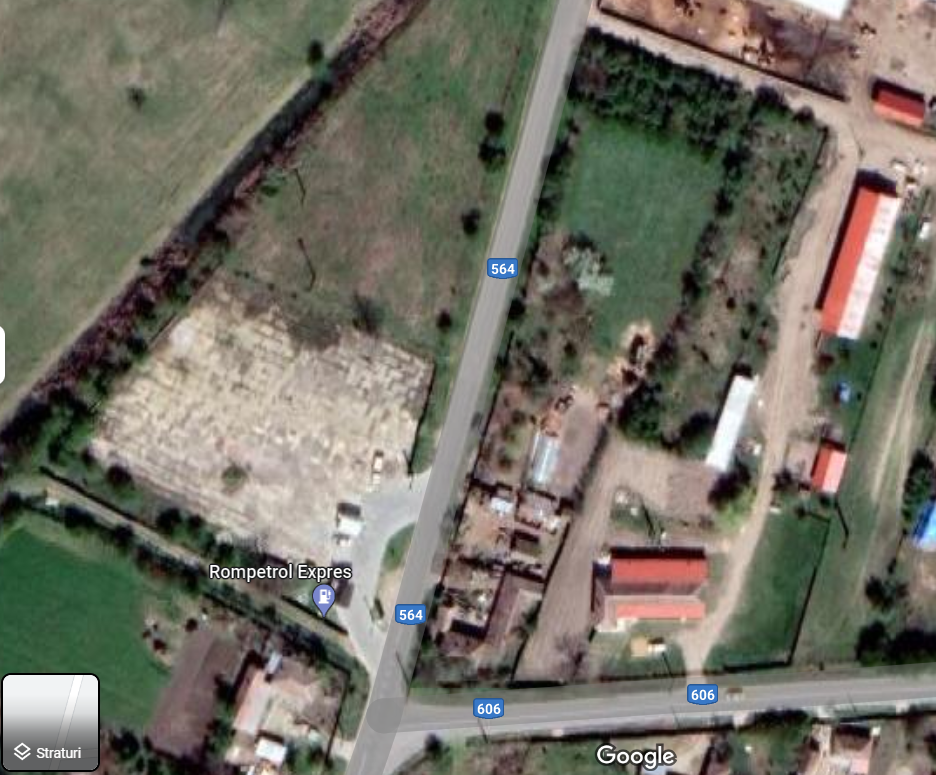 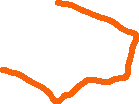 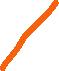 În funcție de disponibilitatea terenului, de eventualele baze existente ale Antreprenorului și de criteriile economice, Beneficiarul împreună cu Antreprenorul pot stabili amplasamentul organizării de șantier în altă locație, care să respecte toate condițiile de protecție a factorilor de mediu și a ariilor protejate. Organizarea de șantier va fi utilizată pentru amplasarea unui container de birouri, a unei cabine de pază și pentru amenajarea unor zone de depozitare temporară materiale pentru situațiile excepționale.Descrierea impactului asupra mediului a lucrărilor organizării de șantier;Impactul potenţial datorat realizării organizării de şantier se poate manifesta prin:Ocuparea temporară a unor suprafeţe de teren. Impactul este direct şi temporar (în perioada de execuţie a lucrării). Suprafeţele ocupate temporar vor fi reduse la minimum necesar;Impactul asupra factorilor de mediu apă, aer, sol se poate estima ca fiind direct/indirect, în funcţie de natura poluantului şi manifestarea locală. Magnitudinea impactului este redusă; Afectarea florei şi faunei din vecinătatea organizării de şantier se poate produce ca urmare a lucrărilor de curăţare a vegetaţiei, a poluării fonice, a emisiilor generate în atmosferă şi a eventualelor depozitări necorespunzătoare de deşeuri şi materiale. Impactul poate fi estimat ca fiind redus, manifestat direct, pe termen scurt, temporar şi local, datorită locaţiei propuse; Surse de poluanți și instalații pentru reținerea, evacuarea și dispersia poluanților în mediu în timpul organizării de șantier;Sursele de emisii în atmosferă aferente organizării de şantier constau în surse de emisii fixe şi surse de emisii mobile.În timpul executării lucrărilor şantierul este caracterizat prin traficul greu care determină emisii de poluanţi în atmosferă rezultate fie din arderea carburanţilor (CO, CO2, NOx, SO2, particule în suspensie), fie din antrenarea prafului de pe drumurile existente şi a uzurii pneurilor care generează pulberi sedimentabile.Surse de emisii de poluanţi în apă pot fi evacuările de ape uzate insuficient epurate din cadrul organizării de şantier. Acestea vor fi dotate cu sisteme adecvate de colectare şi preepurare/epurare a apelor uzate menajere şi tehnologice, în funcţie de caracteristicile amplasamentului pe care se va realiza organizarea de şantier, ce pot permite conectarea la reţele corespunzătoare adecvate sau pot necesita realizarea unor sisteme complete de colectare/preepurare/epurare a apelor uzate.Sursele potenţiale de poluanţi ai solului şi pânzei freatice pot fi depozitarea necorespunzătoare a deşeurilor, a materiilor prime şi a materialelor, precum şi scurgerile accidentale de produse petroliere de la mijloacele de transport şi utilaje sau scurgeri de ape uzate ca urmare a unor neetanşeităţi.Dotări și măsuri prevăzute pentru controlul emisiilor de poluanți în mediu.Pentru controlul emisiilor în mediu, în funcţie de instalaţiile ce vor fi amplasate în organizarea de şantier şi localizarea şi caracteristicile amplasamentului ales, se vor asigura:Instalaţii adecvate pentru colectarea, preepurarea şi/sau epurarea apelor uzate menajere şi tehnologice;Instalaţii adecvate pentru colectarea şi preepurarea apelor pluviale potenţial impurificate;Platforme betonate pentru stocarea materialelor, materiilor prime şi deşeurilor ce pot conduce la apariţia de poluanţi pentru sol şi apele subterane.Lucrări de refacere a amplasamentului la finalizarea investiției, în caz de accidente și/sau la încetarea activității, în măsura în care aceste informații sunt disponibile:Având în vedere caracteristicile proiectului, nu sunt necesare lucrări de refacere a amplasamentului în caz de accidente sau la încetarea activității, lucrările de infrastructură edilitară fiind prevăzute să reziste pe o durată lungă, iar accidentele cu potențial și probabilitate (accidente rutiere) nu pot genera necesitatea unor lucrări de refacere a amplasamentului.Activitatea de realizare a lucrărilor proiectate nu va implica lucrări de reconstrucție ecologică, lucrările de refacere a amplasamentului după finalizarea lucrărilor, limitându-se la reabilitarea ecologică a unor suprafețe ocupate temporar și aducerea lor la caracteristicile optime pentru utilizare, cu mențunea că aceste suprafețe ocupate temporar nu sunt amplasate în interiorul ariilor protejate.La finalizarea lucrărilor de constructie, Antreprenorul are obligația reabilitării terenurilor ocupate temporar.Deșeurile rezultate vor fi ținute strict sub control printr-o depozitare corespunzătoare. De asemenea, se recomandă ca pentru depozitare să fie folosite utilajele în stare tehnică corespunzătoare.Materialul rezultat va fi încărcat prin mijloace mecanice în mijloacele de transport și evacuat de pe amplasament. Anexe Anexa nr. 1 – Plan de incadrare in zona;Anexa nr. 2 – Planuri de situatie;Anexa nr. 3 – Coordonate Stereo 1970Anexa nr. 4 – Tabel Anexa nr. 3C din Ordinul nr. 1682/2023 (ROSPA0011 și ROSCI0306Informatii despre ariile naturale protejate Natura 2000Descrierea succintă a proiectului și distanța față de ariile naturale protejate de interes comunitarProiectul analizat in cadrul acestui memoriu de prezentare se refera la înființarea sistemului de canalizare în comuna Jiana, la marginea amplasamentului existent al străzilor existente și a drumurilor județene existente DJ 606 și DJ 564.Proiectul va ocupa definitivă a unor suprafete extrem de reduse în imediata apropiere a infrastructurii rutiere locale (Str Tarinei, Str Mihai Viteazu, Str Mihai Eminescu, Str Fantana Noua, Str Decebal, Str C-tin Brancoveanu, Str A I Cuza și drumurile județene DJ 606 și DJ 564).Rețeaua de canalizare propusă (conducta de conectare la stația de epurare propusă) este localizata parțial în interiorul ariei protejate naturale incluse în reteaua ecologică Natura 2000 – ROSPA0011 Blahnița pe o lungime de aproximativ 940 m (suprafață de aproximativ 846 mp) la marginea drumului județean existent DJ 564.Tot în interiorul acestei arii, pe o suprafața de 2830 mp, pe un teren agricol din imediata apropiere a drumului județean existent DJ 564, este amplasamentul propus pentru stația de epurare.De asemenea, rețeaua de canalizare propusă din zona intersecției străzii Mihai Viteazul cu drumul județean DJ 564 este la o distanță de aproximativ 646 m față de aria protejată naturală inclusă în reteaua ecologică Natura 2000 – ROSCI0306 (ROSAC) Jiana, la marginea amplasamentului existent al drumului județean DJ 564.În raport cu suprafața totală a ariei protejate, proiectul ocupă o suprafață extrem de redusă de aproximativ 0.0008353919% din ROSPA0011 Blahnița.Terenul pe care se realizează proiectul este situat pe teritoriul administrativ al comunei Jiana. De asemenea, folosința actuală este încadrată în categoria zonă siguranță și echipări tehnico edilitare în vecinătatea străzilor și pășune pentru zona unde se va amplasa stația de epurare. 	Pe amplasamentul proiectului si in apropierea acestuia nu au fost identificate habitate protejate sau optime pentru utilizare din punct de vedere a speciilor protejate.În urma analizei preliminare, proiectul nu afectează areale sensibile sau zone cu potențial optim pentru utilizarea ca habitate de către speciile protejate. De asemenea, nu au fost identificate specii protejate în zona sau în apropierea proiectului.Conform deciziei etapei de evaluare inițială proiectul propus intră sub incidenţa prevederilor OUG nr. 57/2007 privind regimul ariilor naturale protejate, conservarea habitatelor naturale, a florei şi a faunei sălbatice, cu modificările şi completările ulterioare.Numele si codul ariilor naturale protejate de interes comunitarROSPA0011 BlahnițaROSCI0306 (ROSAC) Jiana Prezenta si efectivele/suprafetele acoperite de specii si habitate de interes comunitar in zona proiectului	Pe amplasamentul proiectului si in apropierea acestuia nu au fost identificate habitate protejate sau optime pentru utilizare din punct de vedere a speciilor protejate. De asemenea, nu au fost identificate specii protejate în apropierea amplasamentului proiectului.Prezentarea sumara a caracteristicilor ariei ROSPA0011 BlahnițaSpecii prevazute la art. 4 din Directiva 2009/147/CE, specii enumerate in anexa II la Directiva 92/43/CEE si evaluarea sitului, conform formularului standardCaracteristici generale ale situluiPrintre amenintările și presiunile majore identificate la nivelul ariei se numără următoarele:  Pescuit profesional pasiv Printre amenintările și presiunile medii identificate la nivelul ariei se numără următoarele:  CultivareCresterea animalelorUtilizarea produselor biocide, hormoni si substante chimiceFertilizarea (cu ingrasamant)NavigatiePoluarea apelor de suprafata (limnice, terestre, marine si salmastre)Zgomot, poluare fonicaFocul si combaterea incendiilorPrezentarea sumara a caracteristicilor ariei ROSCI0306 (ROSAC) JianaHabitatele identificate la nivelul formularului standard sunt rezumate mai jos:91I0 Paduri stepice euro-siberiene de Quercus spp.91M0 Paduri balcano-panonice de cer și gorun 92A0 Păduri-galerii (zavoaie) de Salix alba si Popullus albaÎn cadrul investigaților ulterioare a mai fost identificat și habitatul 91F0 Păduri ripariene mixte cu Quercus robur, Ulmus laevis, Fraxinus excelsior sau Fraxinus angustifolia din lungul marilor râuri (Ulmenion minoris).Tipuri de habitate prezente in sit si evaluarea sitului conform formularului standardSpecii prevazute la art. 4 din Directiva 2009/147/CE, specii enumerate in anexa II la Directiva 92/43/CEE si evaluarea sitului, conform formularului standardCaracteristici generale ale situluiPrintre amenintările și presiunile medii identificate la nivelul ariei se numără următoarele:  SilviculturaCuratarea paduriiColectare de animale (insecte, reptile, amfibieni...)CanalizareSe va preciza dacă proiectul propus nu are legătură directă cu sau nu este necesar pentru managementul conservării ariei naturale protejate de interes comunitarProiectul nu are o legătură directă cu activitățile de management al conservării ariilor naturale protejate de interes comunitar.Lucrările sunt necesare pentru asigurarea colectării și epurării conforme a apelor uzate de tip menajer.Estimarea Impactului potential al proiectului asupra speciilor si habitatelor din ariile naturale protejata de interes comunitarActivitatile prevazute prin acest proiect nu vor afecta ecosistemele protejate, dar exista posibilitatea aparitiei unui impact relativ redus si local, pe perioada executiei lucrărilor.Acest impact va fi limitat prin respectarea măsurilor operaționale, iar în situația puțin probabilă de apariție a unui impact mai mare se vor implementa de urgență măsuri suplimentare de reducere și limitare a impactului. În perioada de operare a obiectivului, impactul va fi unul nesemnificativ.Impactul asupra speciilor protejate si a habitatelor prioritare va fi unul extrem de redus, avand in vedere ca zona afectată de proiect este una extrem de redusă, amplasamentul proiectului este afectat de existența infrastructurii rutiere locale (străzile din comună și drumurile județene existente) și traficul de tranzit de pe acesta, iar în apropierea acestuia nu au fost identificate habitate prioritare si nici habitate optime pentru utilizarea de catre speciile protejate.Avand in vedere ca respectarea masurilor operationale este obligatorie, estimam ca realizarea obiectivului nu va genera un impact negativ semnificativ nici in perioada de executie, nici in perioada de operare.e.1) Identificarea şi estimarea impactuluiPunctele a) – g) din Anexa 3A,  sunt prezentate în tabelul completat conform Anexei 3 C din Ordinul 1682/2023.Tabelul nr. 4 Identificarea relaţiilor cauză – efecte – impacturiTabelul nr. 5 Estimarea impactului potențial al PP-ului asupra speciilor şi habitatelor pentrucare ANPIC a fost desemnatăTabelul nr. 6 Analiza impactului cumulative.2) Identificarea incertitudinilorTabelul nr. 7 Incertitudini identificatee.3) Concluziile referitoare la descrierea și cuantificarea impacturilor precum și motivele pentru care este sau nu necesară continuarea procedurii cu trecerea la etapa studiului de evaluare adecvatăpierdere directă prin reducerea suprafeței acoperite de habitat ca urmare a distrugerii sale fizice: Nu este cazul, proiectul nu va afecta direct speciile și habitatele identificate la nivelul formularului standard și la nivelul studiilor de fundamentare ale planului de managament. De asemenea, nu va afecta direct speciile protejate și habitatele utilizate de acestea. Proiectul se va desfășura în interiorul ariei Natura 2000 pe o suprafață de 3676 mp (846 mp rețea de conexiune la stația de epurare și 2830 mp suprafață ocupată de stația de epurare pe un teren cu folosința de pășune), în zona afectată antropic, la marginea drumului județean existent DJ 564 și pe un teren arabil, cu funcțiune de pășune, fără afectarea directă sau indirectă a speciilor protejate și a habitatului utilizat de acestea.Proiectul nu va determina pierdere directă prin reducerea suprafeței acoperite de habitat ca urmare a distrugerii sale fizice.pierderea habitatului de reproducere, hrănire, odihnă ale speciilor:Nu este cazul, proiectul nu va afecta direct speciile și habitatele identificate la nivelul formularului standard și la nivelul studiilor de fundamentare ale planului de managament. De asemenea, nu va afecta direct speciile protejate și habitatele utilizate de acestea. Proiectul se va desfășura în interiorul ariei Natura 2000 pe o suprafață de 3676 mp (846 mp rețea de conexiune la stația de epurare și 2830 mp suprafață ocupată de stația de epurare pe un teren agricol), în zona afectată antropic, la marginea drumului județean existent DJ 564 și pe un teren arabil, cu funcțiune de pășune, fără afectarea directă sau indirectă a speciilor protejate și a habitatului utilizat de acestea.Proiectul nu va determina pierderea habitatului de reproducere, hrănire, odihnă ale speciilor.alterare/degradare prin deteriorarea calității habitatului, care conduce la o abundență redusă a speciilor caracteristice sau la modificarea structurii biocenozei (componența speciilor):Nu este cazul, proiectul nu va afecta direct speciile și habitatele identificate la nivelul formularului standard și la nivelul studiilor de fundamentare ale planului de managament. De asemenea, nu va afecta direct speciile protejate și habitatele utilizate de acestea. Proiectul se va desfășura în interiorul ariei Natura 2000 pe o suprafață de 3676 mp (846 mp rețea de conexiune la stația de epurare și 2830 mp suprafață ocupată de stația de epurare pe un teren agricol), în zona afectată antropic, la marginea drumului județean existent DJ 564 și pe un teren arabil, cu funcțiune de pășune, fără afectarea directă sau indirectă a speciilor protejate și a habitatului utilizat de acestea.Proiectul nu va determina alterare/degradare prin deteriorarea calității habitatului, care conduce la o abundență redusă a speciilor caracteristice sau la modificarea structurii biocenozei.alterare/degradare prin deteriorarea habitatelor de reproducere, hrănire, odihnă a speciilor:Nu este cazul, proiectul nu va afecta direct speciile și habitatele identificate la nivelul formularului standard și la nivelul studiilor de fundamentare ale planului de managament. De asemenea, nu va afecta direct speciile protejate și habitatele utilizate de acestea. Proiectul se va desfășura în interiorul ariei Natura 2000 pe o suprafață de 3676 mp (846 mp rețea de conexiune la stația de epurare și 2830 mp suprafață ocupată de stația de epurare pe un teren agricol), în zona afectată antropic, la marginea drumului județean existent DJ 564 și pe un teren arabil, cu funcțiune de pășune, fără afectarea directă sau indirectă a speciilor protejate și a habitatului utilizat de acestea.Proiectul nu va determina alterare/degradare prin deteriorarea habitatelor de reproducere, hrănire, odihnă a speciilor.perturbare prin schimbarea condițiilor de mediu existente: strămutări ale exemplarelor speciilor, modificări comportamentale ale speciilor:Nu este cazul, proiectul nu va afecta direct speciile și habitatele identificate la nivelul formularului standard și la nivelul studiilor de fundamentare ale planului de managament. De asemenea, nu va afecta direct speciile protejate și habitatele utilizate de acestea. Proiectul se va desfășura în interiorul ariei Natura 2000 pe o suprafață de 3676 mp (846 mp rețea de conexiune la stația de epurare și 2830 mp suprafață ocupată de stația de epurare pe un teren agricol), în zona afectată antropic, la marginea drumului județean existent DJ 564 și pe un teren arabil, cu funcțiune de pășune, fără afectarea directă sau indirectă a speciilor protejate și a habitatului utilizat de acestea.Proiectul nu va determina perturbare prin schimbarea condițiilor de mediu existente: strămutări ale exemplarelor speciilor, modificări comportamentale ale speciilor.fragmentare prin crearea de bariere fizice sau comportamentale în habitatele conectate din punct de vedere fizic sau funcțional sau prin împărțirea acestora în fragmente mai mici și mai izolate:Nu este cazul, proiectul nu va afecta direct speciile și habitatele identificate la nivelul formularului standard și la nivelul studiilor de fundamentare ale planului de managament. De asemenea, nu va afecta direct speciile protejate și habitatele utilizate de acestea. Proiectul se va desfășura în interiorul ariei Natura 2000  pe o suprafață de 3676 mp (846 mp rețea de conexiune la stația de epurare și 2830 mp suprafață ocupată de stația de epurare pe un teren agricol), în zona afectată antropic, la marginea drumului județean existent DJ 564 și pe un teren arabil, cu funcțiune de pășune, fără afectarea directă sau indirectă a speciilor protejate și a habitatului utilizat de acestea.Proiectul nu va determina fragmentare prin crearea de bariere fizice sau comportamentale în habitatele conectate din punct de vedere fizic sau funcțional sau prin împărțirea acestora în fragmente mai mici și mai izolate.reducerea efectivelor populaţionale ca urmare a mortalităţii directe generată de PP sau ca urmare a celorlalte forme de impact:Nu este cazul, proiectul nu va afecta direct speciile și habitatele identificate la nivelul formularului standard și la nivelul studiilor de fundamentare ale planului de managament. De asemenea, nu va afecta direct speciile protejate și habitatele utilizate de acestea. Proiectul se va desfășura în interiorul ariei Natura 2000 pe o suprafață de 3676 mp (846 mp rețea de conexiune la stația de epurare și 2830 mp suprafață ocupată de stația de epurare pe un teren agricol), în zona afectată antropic, la marginea drumului județean existent DJ 564 și pe un teren arabil, cu funcțiune de pășune, fără afectarea directă sau indirectă a speciilor protejate și a habitatului utilizat de acestea.Proiectul nu va determina reducerea efectivelor populaţionale ca urmare a mortalităţii directe sau ca urmare a altor forme de impact.alte impacturi indirecte prin modificarea indirectă a calității mediului:Nu este cazul, proiectul nu va afecta direct speciile și habitatele identificate la nivelul formularului standard și la nivelul studiilor de fundamentare ale planului de managament. De asemenea, nu va afecta direct speciile protejate și habitatele utilizate de acestea. Proiectul se va desfășura în interiorul ariei Natura 2000 pe o suprafață de 3676 mp (846 mp rețea de conexiune la stația de epurare și 2830 mp suprafață ocupată de stația de epurare pe un teren agricol), în zona afectată antropic, la marginea drumului județean existent DJ 564 și pe un teren arabil, cu funcțiune de pășune, fără afectarea directă sau indirectă a speciilor protejate și a habitatului utilizat de acestea.Proiectul nu va determina alte impacturi indirecte prin modificarea indirectă a calității mediului.incertitudinile identificate:Nu este cazul Informații privind impactul asupra corpurilor de apăConform Deciziei de evaluare inițială nr. 163 din 31.07.2023, proiectul se încadrează în prevederile art. 48 și 54 din Legea apelor nr. 107/1996, cu modificările și completările ulterioare.Proiectul include lucrări de inființare a sistemului de canalizare în comuna Jiana și conectarea acestuia la o stație de epurare. Apa epurată conform capacității stației de epurare prezentate mai sus (cu procente de epurare cuprinse între 83 și 95% pentru toți poluanții analizați), va fi evacuată în canalul amenajat antropic, având în vedere că în zonă nu este posibilă evacuarea apelor în emisar natural.Emisarul statiei de epurare va fi reprezentat de canalul amenajat din vecinatatea amplasamentului propus pentru SEAU Jiana, 350 m in nordul statiei. Menționăm că valea este necadastrată.În conformitate cu prevederile Deciziei de evaluare inițială nr. 163 din 31.07.2023, au fost demarate etapele procedurale pentru obținerea avizului de gospodărirea apelor.În zona proiectului nu au fost identificate obiective de mediu, ce pot fi influențate negativ de realizarea proiectului.Coordonate Stereo 70.Coordonatele stereo 1970 ale proiectului sunt prezentate în Anexa nr. 3 la prezentul memoriu.Semnatura și stampila titularului.....................Nr. Crt.Sistem canalizare
Localitatea Jiana
Denumire stradaLungime conducta pe stradaLungime conducta pe stradaNr. Camine de vizitareNr. racorduriNr. Crt.Sistem canalizare
Localitatea Jiana
Denumire stradaTotalPVC / 250Nr. Camine de vizitareNr. racorduri(m)(m)(buc)(buc)1Str Tarinei572.86572.8615292Str Mihai Viteazu316.35316.358163Str Mihai Eminescu408.21408.218204Str Fantana Noua721.46721.4620365Str Decebal330.53330.536176Str C-tin Brancoveanu446.41446.4111227Str A I Cuza335.36335.367178DJ 6061158.501158.5024589DJ 5641837.031837.033492TotalTotal6126.716126.71133307Nr. CrtTabel centralizator subtraversari de drum judetean cu foraj orizontal (SDJ), pe traseul retelei de canalizare menajeraTabel centralizator subtraversari de drum judetean cu foraj orizontal (SDJ), pe traseul retelei de canalizare menajeraTabel centralizator subtraversari de drum judetean cu foraj orizontal (SDJ), pe traseul retelei de canalizare menajeraNr. CrtDenumire subtraversare de drum judetean cu foraj orizontal (SDJ)Denumire drum judetean DJLungime subtraversare (m)1SDJ 1DJ 606132SDJ 2DJ 60616Total lungime subtraversari de drum judetean cu foraj orizontal (m)Total lungime subtraversari de drum judetean cu foraj orizontal (m)Total lungime subtraversari de drum judetean cu foraj orizontal (m)29Consum biochimic de oxigenCBO5300 mg/lConsum chimic de oxigenCCOCr500 mg/lAzot amoniacalNH430 mg/lFosfor totalP5 mg/lMaterii in suspensieMTS350 mg/lSubstante extractibile cu solventi organiciSubstante extractibile cu solventi organici30 mg/lDetergenti sintetici biodegradabiliDetergenti sintetici biodegradabili25 mg/lUnitati PH6,5 – 8,5Temperatura40°CConsum biochimic de oxigenCBO520 – 25 mg/lConsum chimic de oxigenCCOCr70 – 125 mg/lAzot amoniacalNH42 mg/lFosfor totalP1 mg/lMaterii in suspensieMTS35 mg/lSubstante extractibile cu solventi organiciSubstante extractibile cu solventi organici20 mg/lDetergenti sintetici biodegradabiliDetergenti sintetici biodegradabili0,5 mg/lUnitati PH6,5 – 8,5Temperatura35°CConsum biochimic de oxigenCBO593.00%Consum chimic de oxigenCCOCr86.00%Azot amoniacalNH493.00%Fosfor totalP80.00%Materii in suspensieMTS90.00%Substante extractibile cu solventi organiciSubstante extractibile cu solventi organici33.00%Detergenti sintetici biodegradabiliDetergenti sintetici biodegradabili98.00%Denumirea lucrariiLUNALUNALUNALUNALUNALUNALUNALUNALUNALUNALUNALUNALUNALUNALUNALUNALUNALUNALUNALUNALUNALUNALUNALUNADenumirea lucrarii123456789101112131415161718192021222324Organizare de santier**Retele de canalizare – inclusiv racorduri.*********************Probe etanseitate si presiune**********Aducerea la starea initiala**********************DURATA TOTALA ESTIMATA24 LUNI / 2 ANI24 LUNI / 2 ANI24 LUNI / 2 ANI24 LUNI / 2 ANI24 LUNI / 2 ANI24 LUNI / 2 ANI24 LUNI / 2 ANI24 LUNI / 2 ANI24 LUNI / 2 ANI24 LUNI / 2 ANI24 LUNI / 2 ANI24 LUNI / 2 ANI24 LUNI / 2 ANI24 LUNI / 2 ANI24 LUNI / 2 ANI24 LUNI / 2 ANI24 LUNI / 2 ANI24 LUNI / 2 ANI24 LUNI / 2 ANI24 LUNI / 2 ANI24 LUNI / 2 ANI24 LUNI / 2 ANI24 LUNI / 2 ANI24 LUNI / 2 ANIVariabilele climatice identificate in zona proiectuluiVulnerabilitatea ActualăVulnerabilitatea ViitoareCresterea temperaturii mediiscazutascazutaCresterea temperaturilor extrememediemedieSchimbari ale mediei precipitatieimediemedieSchimbari ale precipitatiilor extrememediemedieViteza medie a vantuluiscazutamedieRadiatii solarescazutascazutaPerioade cu temperaturi foarte scazutemediemedieCeatamediemediePlanul de gestionare a deșeurilor. Modul de colectare si evacuare deseuriPlanul de gestionare a deșeurilor. Modul de colectare si evacuare deseuriPlanul de gestionare a deșeurilor. Modul de colectare si evacuare deseuriPlanul de gestionare a deșeurilor. Modul de colectare si evacuare deseuriAmplasamentTipuri deseuMod de colectare/evacuareObservatiiFrontul de lucru și Organizareade santierMenajere si asimilabilePartile reciclabile sunt colectate selectiv si predate operatorilor autorizati Fractiile amestecate se elimina prin serviciile de salubritate ale localitatilor din zona Se vor organiza puncte de colectare prevazute cu containere tip pubele. Periodic vor fi ridicate de catre operatori autorizati si transportate la depozitele de deseuri sau la statiile de transfer specializate.Se vor pastra evidente stricte privind datele calendaristice, cantitatile eliminate si identificarea mijloacelor de transport utilizate Frontul de lucru și Organizareade santierHartie si deseuri specifice activitatii de birouVor fi colectate si depozitate separat, in vederea valorificarii prin operatori autorizati.Se vor pastra evidente privind cantitatilepredate in vederea valorificarii. Frontul de lucru și Organizareade santierDeseuri de ambalaje(de hartie si carton,de materiale plastice, metalice, de sticla)Vor fi colectate si depozitate selectiv, in vederea valorificarii prin operatori autorizati Se vor pastra evidente privind cantitatilepredate in vederea valorificarii. Frontul de lucru și Organizareade santierDeseuri metaliceSe vor colecta temporar in incinta, pe platforme si/sau in containere specializate. Vor fi valorificate in mod obligatoriu prin unitati specializate de prestari servicii.Se vor pastra evidente cu cantitatile valorificate in conformitate cu OUG nr. 92/2021, privind regimul deseurilor cu completarile si modificarile ulterioare.Nr.Crt.Componenta de mediuPeriodicitateParametri monitorizatiAmplasament ales pentru monitorizare1aerlunar-NOx,SO2, pulberi in suspensie,CO- organizare de santier- fronturi de lucru2sollunar-hidrocarburi extractibile- front de lucru3zgomotlunar-nivel de zgomot(dB)- organizare de santier- fronturi de lucru4deseurilunarCantitatea de deseuri-evidenta conform legislației specifice - organizare de santier- fronturi de lucruNr.Crt.Componenta de mediuPeriodicitateParametri monitorizatiAmplasament ales pentru monitorizare1aertrimestrial-NOx,SO2, pulberi in suspensie,COÎn apropierea zonelor sensibile2apătrimestrial-Materii in suspensii-CCOCr-CBO5În 2 puncte stabilite, în amonte și în aval de locația de deversare a apelor uzateNr. crt.Tip de intervenție în perioada de construcție/operare/dezafectareproiectObiectivele PPSDescrierea intervenţiilorprincipale/secundare șiconexe proiectului-ului peperioada de construcție,funcționare și dezafectareDescriere obiective PPSLocalizarea față deANPIC (distanța)1Lucrări de realizare a sistemului de canalizarelucrari săpătură și sprijinirelucrări de montarea tuburilor, fitingurilor, racordurilor, efectuandu-se operatiile de imbinare conform caietului de sarcini, a caminelor de vizitare si de racordlucrări de realizarea umpluturilorlucrări de compactarea manuala a umpluturii de nisiplucrări de foraj orizontal dirijat in zone in care nu se pot realiza sapaturi manuale sau mecanice descoperite de exemplu subtraversari de rauri, canale, drumuri de importanta mare precum si alte obstacoleCoordonate STEREO 70 – Anexa nr. 4 a memoriului de prezentareÎn interiorul ROSPA0011 Blahnița pe o lungime de aproximativ 982 m la marginea drumului județean existent DJ 564 inclus în arie și în prezentROSCI0306 (ROSAC) Jiana - la o distanță de aproximativ 646 mCodul șinumeleANPICIntersectată (Da/ Nu)Obiective deconservare(Da/Nu)Plan demanagement(Da/Nu)ANPICinclus înZona deInfluenţă aPP(Da/Nu)ANPICgăzduieşte speciidefaunăcare sepotdeplasaîn zonaPP(Da/Nu)ANPIC conectatădin punct devedere ecologic cuzona PP(Da/Nu(justificare)Măsurirestrictive dinPM/actnormativ/actadministrativROSPA0011 BlahnițaDaDaDaDaDa-NuROSCI0306 (ROSAC) JianaNuDaDaNuNu-NuCodul și numeleANPICDenumireștiințificăspecie/habitatSuprafața/populațiaLocațiafață de PP(intersectat Da/ Nu –Distanțafață de PP)Direcțiageografică șidiferențaaltitudinalăStarea deconservareObiective deconservare(îmbunătățirea/menținerea stării de conservare)ROSPA0011 BlahnițaA086 Accipiter nisusnecunoscutăNu-Necunoscutămentinerea/imbunatatirea starii de conservareROSPA0011 BlahnițaA298 Acrocephalus arundinaceusnecunoscutăNu-Necunoscutămentinerea/imbunatatirea starii de conservareROSPA0011 BlahnițaA296 Acrocephalus palustrisnecunoscutăNu-Necunoscutămentinerea/imbunatatirea starii de conservareROSPA0011 BlahnițaA295 Acrocephalus schoenobaenusnecunoscutăNu-Necunoscutămentinerea/imbunatatirea starii de conservareROSPA0011 BlahnițaA297 Acrocephalus scirpaceusnecunoscutăNu-Necunoscutămentinerea/imbunatatirea starii de conservareROSPA0011 BlahnițaA168 Actitis hypoleucosnecunoscutăNu-Necunoscutămentinerea/imbunatatirea starii de conservareROSPA0011 BlahnițaA247 Alauda arvensisnecunoscutăNu-Necunoscutămentinerea/imbunatatirea starii de conservareROSPA0011 BlahnițaA054 Anas acutanecunoscutăNu-Necunoscutămentinerea/imbunatatirea starii de conservareROSPA0011 BlahnițaA056 Anas clypeatanecunoscutăNu-Necunoscutămentinerea/imbunatatirea starii de conservareROSPA0011 BlahnițaA052 Anas creccanecunoscutăNu-Necunoscutămentinerea/imbunatatirea starii de conservareROSPA0011 BlahnițaA050 Anas penelopenecunoscutăNu-Necunoscutămentinerea/imbunatatirea starii de conservareROSPA0011 BlahnițaA053 Anas platyrhynchosnecunoscutăNu-Necunoscutămentinerea/imbunatatirea starii de conservareROSPA0011 BlahnițaA055 Anas querquedulanecunoscutăNu-Necunoscutămentinerea/imbunatatirea starii de conservareROSPA0011 BlahnițaA051 Anas streperanecunoscutăNu-Necunoscutămentinerea/imbunatatirea starii de conservareROSPA0011 BlahnițaA257 Anthus pratensisnecunoscutăNu-Necunoscutămentinerea/imbunatatirea starii de conservareROSPA0011 BlahnițaA256 Anthus trivialisnecunoscutăNu-Necunoscutămentinerea/imbunatatirea starii de conservareROSPA0011 BlahnițaA028 Ardea cinereanecunoscutăNu-Necunoscutămentinerea/imbunatatirea starii de conservareROSPA0011 BlahnițaA029 Ardea purpurea10 – 30 perechi cuibăritoareNu-Favorabilaimbunatatirea starii de conservareROSPA0011 BlahnițaA024 Ardeola ralloides0 – 10 perechi cuibăritoareNu-Necunoscutămentinerea/imbunatatirea starii de conservareROSPA0011 BlahnițaA059 Aythya ferinanecunoscutăNu-Necunoscutămentinerea/imbunatatirea starii de conservareROSPA0011 BlahnițaA061 Aythya fuligulanecunoscutăNu-Necunoscutămentinerea/imbunatatirea starii de conservareROSPA0011 BlahnițaA060 Aythya nyroca20 – 40 perechi cuibăritoareNu-Necunoscutămentinerea/imbunatatirea starii de conservareROSPA0011 BlahnițaA021 Botaurus stellaris2 – 10 perechi cuibăritoareNu-Necunoscutămentinerea/imbunatatirea starii de conservareROSPA0011 BlahnițaA067 Bucephala clangulanecunoscutăNu-Necunoscutămentinerea/imbunatatirea starii de conservareROSPA0011 BlahnițaA087 Buteo buteonecunoscutăNu-Necunoscutămentinerea/imbunatatirea starii de conservareROSPA0011 BlahnițaA088 Buteo lagopusnecunoscutăNu-Necunoscutămentinerea/imbunatatirea starii de conservareROSPA0011 BlahnițaA366 Carduelis cannabinanecunoscutăNu-Necunoscutămentinerea/imbunatatirea starii de conservareROSPA0011 BlahnițaA364 Carduelis carduelisnecunoscutăNu-Necunoscutămentinerea/imbunatatirea starii de conservareROSPA0011 BlahnițaA363 Carduelis chlorisnecunoscutăNu-Necunoscutămentinerea/imbunatatirea starii de conservareROSPA0011 BlahnițaA365 Carduelis spinusnecunoscutăNu-Necunoscutămentinerea/imbunatatirea starii de conservareROSPA0011 BlahnițaA136 Charadrius dubiusnecunoscutăNu-Necunoscutămentinerea/imbunatatirea starii de conservareROSPA0011 BlahnițaA196 Chlidonias hybridus100 – 150 perechi cuibăritoareNu-Favorabilamentinerea starii de conservareROSPA0011 BlahnițaA198 Chlidonias leucopterusnecunoscutăNu-Necunoscutămentinerea/imbunatatirea starii de conservareROSPA0011 BlahnițaA081 Circus aeruginosus10 – 25 perechi cuibăritoareNu-Favorabilamentinerea starii de conservareROSPA0011 BlahnițaA373 Coccothraustes coccothraustesnecunoscutăNu-Necunoscutămentinerea/imbunatatirea starii de conservareROSPA0011 BlahnițaA207 Columba oenasnecunoscutăNu-Necunoscutămentinerea/imbunatatirea starii de conservareROSPA0011 BlahnițaA208 Columba palumbusnecunoscutăNu-Necunoscutămentinerea/imbunatatirea starii de conservareROSPA0011 BlahnițaA231 Coracias garrulus50 – 70 perechi cuibăritoareNu-Necunoscutămentinerea/imbunatatirea starii de conservareROSPA0011 BlahnițaA212 Cuculus canorusnecunoscutăNu-Necunoscutămentinerea/imbunatatirea starii de conservareROSPA0011 BlahnițaA253 Delichon urbicanecunoscutăNu-Necunoscutămentinerea/imbunatatirea starii de conservareROSPA0011 BlahnițaA027 Egretta alba40 – 60 perechi cuibăritoareNu-Necunoscutămentinerea/imbunatatirea starii de conservareROSPA0011 BlahnițaA026 Egretta garzetta420 – 560 perechi cuibăritoareNu-Necunoscutămentinerea/imbunatatirea starii de conservareROSPA0011 BlahnițaA269 Erithacus rubeculanecunoscutăNu-Necunoscutămentinerea/imbunatatirea starii de conservareROSPA0011 BlahnițaA099 Falco subbuteonecunoscutăNu-Necunoscutămentinerea/imbunatatirea starii de conservareROSPA0011 BlahnițaA096 Falco tinnunculusnecunoscutăNu-Necunoscutamentinerea/imbunatatirea starii de conservareROSPA0011 BlahnițaA322 Ficedula hypoleucanecunoscutăNu-Necunoscutămentinerea/imbunatatirea starii de conservareROSPA0011 BlahnițaA359 Fringilla coelebsnecunoscutăNu-Necunoscutămentinerea/imbunatatirea starii de conservareROSPA0011 BlahnițaA360 Fringilla montifringillanecunoscutăNu-Necunoscutămentinerea/imbunatatirea starii de conservareROSPA0011 BlahnițaA125 Fulica atranecunoscutăNu-Necunoscutămentinerea/imbunatatirea starii de conservareROSPA0011 BlahnițaA153 Gallinago gallinagonecunoscutăNu-Necunoscutămentinerea/imbunatatirea starii de conservareROSPA0011 BlahnițaA123 Gallinula chloropusnecunoscutăNu-Necunoscutămentinerea/imbunatatirea starii de conservareROSPA0011 BlahnițaA075 Haliaeetus albicilla1 perecheNu-Favorabilamentinerea starii de conservareROSPA0011 BlahnițaA131 Himantopus himantopus12 – 14 perechi cuibăritoareNu-Necunoscutămentinerea/imbunatatirea starii de conservareROSPA0011 BlahnițaA251 Hirundo rusticanecunoscutăNu-Necunoscutămentinerea/imbunatatirea starii de conservareROSPA0011 BlahnițaA022 Ixobrychus minutus120 – 140 perechi cuibăritoareNu-Necunoscutămentinerea/imbunatatirea starii de conservareROSPA0011 BlahnițaA233 Jynx torquillanecunoscutăNu-Necunoscutămentinerea/imbunatatirea starii de conservareROSPA0011 BlahnițaA338 Lanius collurio2000 – 2500 perechi cuibăritoareNu-Favorabilamentinerea starii de conservareROSPA0011 BlahnițaA459 Larus cachinnansnecunoscutăNu-Necunoscutămentinerea/imbunatatirea starii de conservareROSPA0011 BlahnițaA182 Larus canusnecunoscutăNu-Necunoscutămentinerea/imbunatatirea starii de conservareROSPA0011 BlahnițaA179 Larus ridibundusnecunoscutăNu-Necunoscutămentinerea/imbunatatirea starii de conservareROSPA0011 BlahnițaA156 Limosa limosanecunoscutăNu-Necunoscutămentinerea/imbunatatirea starii de conservareROSPA0011 BlahnițaA291 Locustella fluviatilisnecunoscutăNu-Necunoscutămentinerea/imbunatatirea starii de conservareROSPA0011 BlahnițaA292 Locustella luscinioidesnecunoscutăNu-Necunoscutămentinerea/imbunatatirea starii de conservareROSPA0011 BlahnițaA068 Mergus albellusnecunoscutăNu-Necunoscutămentinerea/imbunatatirea starii de conservareROSPA0011 BlahnițaA070 Mergus mergansernecunoscutăNu-Necunoscutămentinerea/imbunatatirea starii de conservareROSPA0011 BlahnițaA069 Mergus serratornecunoscutăNu-Necunoscutămentinerea/imbunatatirea starii de conservareROSPA0011 BlahnițaA230 Merops apiasternecunoscutăNu-Necunoscutămentinerea/imbunatatirea starii de conservareROSPA0011 BlahnițaA262 Motacilla albanecunoscutăNu-Necunoscutămentinerea/imbunatatirea starii de conservareROSPA0011 BlahnițaA260 Motacilla flavanecunoscutăNu-Necunoscutămentinerea/imbunatatirea starii de conservareROSPA0011 BlahnițaA319 Muscicapa striatanecunoscutăNu-Necunoscutămentinerea/imbunatatirea starii de conservareROSPA0011 BlahnițaA160 Numenius arquatanecunoscutăNu-Necunoscutămentinerea/imbunatatirea starii de conservareROSPA0011 BlahnițaA023 Nycticorax nycticorax10 – 20 perechi cuibăritoareNu-Necunoscutămentinerea/imbunatatirea starii de conservareROSPA0011 BlahnițaA337 Oriolus oriolusnecunoscutăNu-Necunoscutămentinerea/imbunatatirea starii de conservareROSPA0011 BlahnițaA214 Otus scopsnecunoscutăNu-Necunoscutămentinerea/imbunatatirea starii de conservareROSPA0011 BlahnițaA017 Phalacrocorax carbonecunoscutăNu-Necunoscutămentinerea/imbunatatirea starii de conservareROSPA0011 BlahnițaA393 Phalacrocorax pygmeus2 – 10 perechi cuibăritoareNu-Necunoscutămentinerea/imbunatatirea starii de conservareROSPA0011 BlahnițaA273 Phoenicurus ochrurosnecunoscutăNu-Necunoscutămentinerea/imbunatatirea starii de conservareROSPA0011 BlahnițaA315 Phylloscopus collybitanecunoscutăNu-Necunoscutămentinerea/imbunatatirea starii de conservareROSPA0011 BlahnițaA316 Phylloscopus trochilusnecunoscutăNu-Necunoscutămentinerea/imbunatatirea starii de conservareROSPA0011 BlahnițaA034 Platalea leucorodia2 – 10 perechi cuibăritoareNu-Necunoscutămentinerea/imbunatatirea starii de conservareROSPA0011 BlahnițaA005 Podiceps cristatusnecunoscutăNu-Necunoscutămentinerea/imbunatatirea starii de conservareROSPA0011 BlahnițaA008 Podiceps nigricollisnecunoscutăNu-Necunoscutămentinerea/imbunatatirea starii de conservareROSPA0011 BlahnițaA120 Porzana parva10 – 20 perechi cuibăritoareNu-Necunoscutămentinerea/imbunatatirea starii de conservareROSPA0011 BlahnițaA266 Prunella modularisnecunoscutăNu-Necunoscutămentinerea/imbunatatirea starii de conservareROSPA0011 BlahnițaA372 Pyrrhula pyrrhulanecunoscutăNu-Necunoscutămentinerea/imbunatatirea starii de conservareROSPA0011 BlahnițaA118 Rallus aquaticusnecunoscutăNu-Necunoscutămentinerea/imbunatatirea starii de conservareROSPA0011 BlahnițaA318 Regulus ignicapillusnecunoscutăNu-Necunoscutămentinerea/imbunatatirea starii de conservareROSPA0011 BlahnițaA317 Regulus regulusnecunoscutăNu-Necunoscutămentinerea/imbunatatirea starii de conservareROSPA0011 BlahnițaA336 Remiz pendulinusnecunoscutăNu-Necunoscutămentinerea/imbunatatirea starii de conservareROSPA0011 BlahnițaA249 Riparia riparianecunoscutăNu-Necunoscutămentinerea/imbunatatirea starii de conservareROSPA0011 BlahnițaA275 Saxicola rubetranecunoscutăNu-Necunoscutămentinerea/imbunatatirea starii de conservareROSPA0011 BlahnițaA276 Saxicola torquatanecunoscutăNu-Necunoscutămentinerea/imbunatatirea starii de conservareROSPA0011 BlahnițaA361 Serinus serinusnecunoscutăNu-Necunoscutămentinerea/imbunatatirea starii de conservareROSPA0011 BlahnițaA193 Sterna hirundo20 – 50 perechi cuibăritoareNu-Favorabilamentinerea starii de conservareROSPA0011 BlahnițaA351 Sturnus vulgarisnecunoscutăNu-Necunoscutămentinerea/imbunatatirea starii de conservareROSPA0011 BlahnițaA311 Sylvia atricapillanecunoscutăNu-Necunoscutămentinerea/imbunatatirea starii de conservareROSPA0011 BlahnițaA004 Tachybaptus ruficollisnecunoscutăNu-Necunoscutămentinerea/imbunatatirea starii de conservareROSPA0011 BlahnițaA165 Tringa ochropusnecunoscutăNu-Necunoscutămentinerea/imbunatatirea starii de conservareROSPA0011 BlahnițaA162 Tringa totanusnecunoscutăNu-Necunoscutămentinerea/imbunatatirea starii de conservareROSPA0011 BlahnițaA283 Turdus merulanecunoscutăNu-Necunoscutămentinerea/imbunatatirea starii de conservareROSPA0011 BlahnițaA285 Turdus philomelosnecunoscutăNu-Necunoscutămentinerea/imbunatatirea starii de conservareROSPA0011 BlahnițaA284 Turdus pilarisnecunoscutăNu-Necunoscutămentinerea/imbunatatirea starii de conservareROSPA0011 BlahnițaA232 Upupa epopsnecunoscutăNu-Necunoscutămentinerea/imbunatatirea starii de conservareROSPA0011 BlahnițaA142 Vanellus vanellusnecunoscutăNu-Necunoscutămentinerea/imbunatatirea starii de conservareROSCI 0306 Jiana91I0 Paduri stepice euro-siberiene de Quercus spp.206.69 haNu-nefavorabila-inadecvatăimbunatatirea starii de conservareROSCI 0306 Jiana91M0 Paduri balcano-panonice de cer și gorun 606.88 haNu-nefavorabila-reaimbunatatirea starii de conservareROSCI 0306 Jiana92A0 Păduri-galerii (zavoaie) de Salix alba si Popullus alba150.5 haNu-nefavorabila-inadecvatăimbunatatirea starii de conservareROSCI 0306 Jiana1355 Lutra lutranecunoscutaNu-necunoscutamentinerea / imbunatatirea starii de conservareROSCI 0306 Jiana1335 Spermophilus citellus500 – 1000 indiviziNu-favorabilamentinerea starii de conservareROSCI 0306 Jiana1188 Bombina bombina10000 – 50000 indiviziNu-favorabilamentinerea starii de conservareROSCI 0306 Jiana1993 Triturus dobrogicus1000 – 5000 indiviziNu-nefavorabila-inadecvatăimbunatatirea starii de conservareROSCI 0306 Jiana1083 Lucanus cervusnecunoscutaNu-necunoscutamentinerea / imbunatatirea starii de conservareROSCI 0306 Jiana6908 Morimus asper funereusnecunoscutaNu-necunoscutamentinerea/imbunatatirea starii de conservareROSCI 0306 Jiana1220 Emys orbicularis5000 – 10000 indiviziNu-favorabilamentinerea starii de conservareROSCI 0306 Jiana1217 Testudo hermanni5000 – 10000 indiviziNu-favorabilamentinerea starii de conservareHabitate și Specii neincluse în formularul standard al ROSCI0306 (ROSAC)91F0 Păduri ripariene mixte cu Quercus robur, Ulmus laevis, Fraxinus excelsior sau Fraxinus angustifolia din lungul marilor râuri (Ulmenion minoris)50.66 haNu-nefavorabila-inadecvatăîmbunătățirea starii de conservareHabitate și Specii neincluse în formularul standard al ROSCI0306 (ROSAC)1088 Cerambyx cerdonecunoscutaNu-necunoscutamentinerea/imbunatatirea starii de conservareHabitate și Specii neincluse în formularul standard al ROSCI0306 (ROSAC)1078* Euplagia quadripunctarianecunoscutaNu-necunoscutamentinerea/imbunatatirea starii de conservareHabitate și Specii neincluse în formularul standard al ROSCI0306 (ROSAC)1060 Lycaena disparnecunoscutaNu-necunoscutamentinerea/imbunatatirea starii de conservareHabitate și Specii neincluse în formularul standard al ROSCI0306 (ROSAC)4125 Alosa immaculata500 – 1000 indiviziNu-nefavorabilă-inadecvatăimbunatatirea starii de conservareHabitate și Specii neincluse în formularul standard al ROSCI0306 (ROSAC)5266 Barbus petenyi1000 – 5000 indiviziNu-nefavorabilă-inadecvatăimbunatatirea starii de conservareHabitate și Specii neincluse în formularul standard al ROSCI0306 (ROSAC)5297 Cobitis elongatoides1000 – 5000 indiviziNu-favorabilamentinerea starii de conservareHabitate și Specii neincluse în formularul standard al ROSCI0306 (ROSAC)2555 Gymnocephalus baloni500 – 1000 indiviziNu-nefavorabilă-inadecvatăimbunatatirea starii de conservareHabitate și Specii neincluse în formularul standard al ROSCI0306 (ROSAC)1157 Gymnocephalus schraetzer500 – 1000 indiviziNu-nefavorabilă-inadecvatăimbunatatirea starii de conservareHabitate și Specii neincluse în formularul standard al ROSCI0306 (ROSAC)1130 Leuciscus aspius5000 – 10000 indiviziNu-favorabilamentinerea starii de conservareHabitate și Specii neincluse în formularul standard al ROSCI0306 (ROSAC)1145 Misgurnus fossilis50 – 100 indiviziNu-nefavorabilă-inadecvatăimbunatatirea starii de conservareHabitate și Specii neincluse în formularul standard al ROSCI0306 (ROSAC)2522 Pelecus cultratus500 – 1000 indiviziNu-nefavorabilă-inadecvatăimbunatatirea starii de conservareHabitate și Specii neincluse în formularul standard al ROSCI0306 (ROSAC)5339 Rhodeus amarus2000 – 5000 indiviziNu-nefavorabilă-inadecvatăimbunatatirea starii de conservareHabitate și Specii neincluse în formularul standard al ROSCI0306 (ROSAC)5329 Romanogobio vladykovi500 – 1000 indiviziNu-nefavorabilă-inadecvatăimbunatatirea starii de conservareHabitate și Specii neincluse în formularul standard al ROSCI0306 (ROSAC)5197 Sabanejewia balcanica1000 – 5000 indiviziNu-nefavorabilă- inadecvatăimbunatatirea starii de conservareHabitate și Specii neincluse în formularul standard al ROSCI0306 (ROSAC)1160 Zingel streber100 – 200 indiviziNu-nefavorabilă-reaimbunatatirea starii de conservareHabitate și Specii neincluse în formularul standard al ROSCI0306 (ROSAC)1159 Zingel zingel50 – 100 indiviziNu-nefavorabilă-reaimbunatatirea starii de conservareSpecieSpecieSpeciePopulațiePopulațiePopulațieSitSitSitSitGrupCodDenumire StiintificaTipCategCalit. dateAIBICIDAIBICAIBICAIBICGrupCodDenumire StiintificaTipCIRIVIPCalit. datePop.Conserv.IzolareGlobalBA086Accipiter nisusCCDBA298Acrocephalus arundinaceusR/CRDBA296Acrocephalus palustrisR/CRDBA295Acrocephalus schoenobaenusR/CRDBA297Acrocephalus scirpaceusR/CRDBA168Actitis hypoleucosCCDBA247Alauda arvensisCCDBA054Anas acutaCCDBA056Anas clypeataCCDBA052Anas creccaCCBA050Anas penelopeCCDBA053Anas platyrhynchosCCDBA055Anas querquedulaCCDBA051Anas streperaCCDBA257Anthus pratensisCRDBA256Anthus trivialisCCDBA028Ardea cinereaRCDBA029Ardea purpureaRCGBCCCBA024Ardeola ralloidesRRGCCCCBA059Aythya ferinaCCDBA061Aythya fuligulaCRDBA060Aythya nyrocaRCGCCCCBA021Botaurus stellarisPRGCCCCBA067Bucephala clangulaCRDBA087Buteo buteoCCDBA088Buteo lagopusCCDBA366Carduelis cannabinaCRDBA364Carduelis carduelisCRDBA363Carduelis chlorisCRDBA365Carduelis spinusCRDBA136CharadriusdubiusCCDBA196Chlidonias hybridusRGCBCBBA198ChlidoniasleucopterusCRDBA081Circus aeruginosusRCGCBCBBA373CoccothraustescoccothraustesCRDBA207Columba oenasCRDBA208ColumbapalumbusCRDBA231Coracias garrulusRCGCBCBBA212Cuculus canorusR/CC/RDBA253Delichon urbicaCVBBCCBA027Egretta albaRVBBCBBA026Egretta garzettaRCDBA269ErithacusrubeculaCCDBA099Falco subbuteoCCDBA096Falco tinnunculusCCDBA322Ficedula hypoleucaCRDBA359Fringilla coelebsCRDBA360FringillamontifringillaCRDBA125Fulica atraCCDBA153Gallinago gallinagoCCDBA123Gallinula chloropusCCDBA075Haliaeetus albicillaRVCBCBBA131Himantopus himantopusRVCBCBBA251Hirundo rusticaCCDBA022Ixobrychus minutusRRCBCBBA233Jynx torquillaCRDBA338Lanius collurioRCGCBCBBA459Larus cachinnansCRDBA182Larus canusCRDBA179Larus ridibundusCPDBA156Limosa limosaCPDBA291Locustella fluviatilisCRDBA292Locustella luscinioidesR/CRDBA068Mergus albellusWCDBA070MergusmerganserCRDBA069Mergus serratorCRDBA230Merops apiasterCCDBA262Motacilla albaR/CC/RDBA260Motacilla flavaR/CCDBA319Muscicapa striataCCDBA160Numenius arquataCRDBA023Nycticorax nycticoraxRRGCBCBBA337Oriolus oriolusR/CC/RDBA214Otus scopsCRDBA017PhalacrocoraxcarboCRDBA393Phalacrocorax pygmeusRGCBCBBA273PhoenicurusochrurosCRDBA315PhylloscopuscollybitaCRDBA316PhylloscopustrochilusCRDBA034Platalea leucorodiaRGCBCBBA005Podiceps cristatusRCDBA008Podiceps nigricollisRRDBA120Porzana parvaRCBCBBA266PrunellamodularisCCDBA372Pyrrhula pyrrhulaCRDBA118Rallus aquaticusCCDBA318Regulus ignicapillusCRDBA317Regulus regulusCRDBA336Remiz pendulinusR/CRDBA249Riparia ripariaCCDBA275Saxicola rubetraCCDBA276Saxicola torquataCCDBA361Serinus serinusCRDBA193Sterna hirundoRCBCBBA351Sturnus vulgarisCPDBA311Sylvia atricapillaCCDBA004Tachybaptus ruficollisRCDBA165Tringa ochropusCRDBA162Tringa totanusCRDBA283Turdus merulaCCDBA285Turdus philomelosCCDBA284Turdus pilarisCCDBA232Upupa epopsCRDBA142Vanellus vanellusCCDClase de habitateCod%Râuri, lacuriN068.00Mlaștini, turbăriiN074.88Pajisti naturale, stepeN090.26Culturi (teren arabil)N1249.52Pasuni N144.29Alte terenuri arabileN154.16Paduri de foioaseN1618.70Vii și liveziN216.67Alte terenuri artificiale (localitati, mine)N230.66Habitate de păduri (păduri in tranziie) N262.86Tipuri de habitateTipuri de habitateTipuri de habitateTipuri de habitateTipuri de habitateTipuri de habitateEvaluareEvaluareEvaluareEvaluareCodPFNPAcoperire (Ha)Pesteri (nr.)Calit. DateAIBICIDAIBICAIBICAIBICCodPFNPAcoperire (Ha)Pesteri (nr.)Calit. DateRep.Supr. rel.Status conserv.Eval. globala91I0X207BunăCCCC91M0606BunăCCBC92A0177BunăCCCCSpecieSpecieSpeciePopulațiePopulațiePopulațieSitSitSitSitGrupCodDenumire StiintificaTipCategCalit. dateAIBICIDAIBICAIBICAIBICGrupCodDenumire StiintificaTipCIRIVIPCalit. datePop.Conserv.IzolareGlobalM1355Lutra lutraPPGCBCBM1335SpermophiluscitellusPPGCBCBA 1188Bombina bombinaPPPCBCBA1993Triturus dobrogicusPPPCBCBI1083Lucanus cervusPPCBCBI6908Morimus asper funereusPPDDCBCBR1220Emys orbicularisPPMCBCBR1217Testudo hermanniPPMCBCBClase de habitateCod%Râuri, lacuriN061.91Mlaștini, turbăriiN0711.00Pajisti naturale, stepeN090.57Culturi (teren arabil)N1226.85Pasuni N1412.96Alte terenuri arabileN154.36Paduri de foioaseN1631.54Vii și liveziN212.72Alte terenuri artificiale (localitati, mine)N230.26Habitate de păduri (păduri in tranziie) N267.83Tipuri de intervenţii propuse de proiect în etapele de construcţie/ operare/ dezafectareObiectivele PPSEfecteValori prag avute în vedere pentru identificarea impactului (acolo unde este cazul)ImpacturiCuantificareimpacturiANPICpotențialafectateLucrări de realizare a sistemului de canalizare Extrem de reduse/ MinoreNu e cazulNesemnificativNu e cazulROSPA0011 BlahnițaROSCI0306 (ROSAC) JianaDenumireANPICSpecie/habitatParametruafectatŢintăparametruStarea deconservareForma deimpactSemnificaţiaimpactuluiROSPA0011 BlahnițaA086 Accipiter nisus--Necunoscută-NesemnificativROSPA0011 BlahnițaA298 Acrocephalus arundinaceus--Necunoscută-NesemnificativROSPA0011 BlahnițaA296 Acrocephalus palustris--Necunoscută-NesemnificativROSPA0011 BlahnițaA295 Acrocephalus schoenobaenus--Necunoscută-NesemnificativROSPA0011 BlahnițaA297 Acrocephalus scirpaceus--Necunoscută-NesemnificativROSPA0011 BlahnițaA168 Actitis hypoleucos--Necunoscută-NesemnificativROSPA0011 BlahnițaA247 Alauda arvensis--Necunoscută-NesemnificativROSPA0011 BlahnițaA054 Anas acuta--Necunoscută-NesemnificativROSPA0011 BlahnițaA056 Anas clypeata--Necunoscută-NesemnificativROSPA0011 BlahnițaA052 Anas crecca--Necunoscută-NesemnificativROSPA0011 BlahnițaA050 Anas penelope--Necunoscută-NesemnificativROSPA0011 BlahnițaA053 Anas platyrhynchos--Necunoscută-NesemnificativROSPA0011 BlahnițaA055 Anas querquedula--Necunoscută-NesemnificativROSPA0011 BlahnițaA051 Anas strepera--Necunoscută-NesemnificativROSPA0011 BlahnițaA257 Anthus pratensis--Necunoscută-NesemnificativROSPA0011 BlahnițaA256 Anthus trivialis--Necunoscută-NesemnificativROSPA0011 BlahnițaA028 Ardea cinerea--Necunoscută-NesemnificativROSPA0011 BlahnițaA029 Ardea purpurea--Favorabila-NesemnificativROSPA0011 BlahnițaA024 Ardeola ralloides--Necunoscută-NesemnificativROSPA0011 BlahnițaA059 Aythya ferina--Necunoscută-NesemnificativROSPA0011 BlahnițaA061 Aythya fuligula--Necunoscută-NesemnificativROSPA0011 BlahnițaA060 Aythya nyroca--Necunoscută-NesemnificativROSPA0011 BlahnițaA021 Botaurus stellaris--Necunoscută-NesemnificativROSPA0011 BlahnițaA067 Bucephala clangula--Necunoscută-NesemnificativROSPA0011 BlahnițaA087 Buteo buteo--Necunoscută-NesemnificativROSPA0011 BlahnițaA088 Buteo lagopus--Necunoscută-NesemnificativROSPA0011 BlahnițaA366 Carduelis cannabina--Necunoscută-NesemnificativROSPA0011 BlahnițaA364 Carduelis carduelis--Necunoscută-NesemnificativROSPA0011 BlahnițaA363 Carduelis chloris--Necunoscută-NesemnificativROSPA0011 BlahnițaA365 Carduelis spinus--Necunoscută-NesemnificativROSPA0011 BlahnițaA136 Charadrius dubius--Necunoscută-NesemnificativROSPA0011 BlahnițaA196 Chlidonias hybridus--Favorabila-NesemnificativROSPA0011 BlahnițaA198 Chlidonias leucopterus--Necunoscută-NesemnificativROSPA0011 BlahnițaA081 Circus aeruginosus--Favorabila-NesemnificativROSPA0011 BlahnițaA373 Coccothraustes coccothraustes--Necunoscută-NesemnificativROSPA0011 BlahnițaA207 Columba oenas--Necunoscută-NesemnificativROSPA0011 BlahnițaA208 Columba palumbus--Necunoscută-NesemnificativROSPA0011 BlahnițaA231 Coracias garrulus--Necunoscută-NesemnificativROSPA0011 BlahnițaA212 Cuculus canorus--Necunoscută-NesemnificativROSPA0011 BlahnițaA253 Delichon urbica--Necunoscută-NesemnificativROSPA0011 BlahnițaA027 Egretta alba--Necunoscută-NesemnificativROSPA0011 BlahnițaA026 Egretta garzetta--Necunoscută-NesemnificativROSPA0011 BlahnițaA269 Erithacus rubecula--Necunoscută-NesemnificativROSPA0011 BlahnițaA099 Falco subbuteo--Necunoscută-NesemnificativROSPA0011 BlahnițaA096 Falco tinnunculus--Necunoscuta-NesemnificativROSPA0011 BlahnițaA322 Ficedula hypoleuca--Necunoscută-NesemnificativROSPA0011 BlahnițaA359 Fringilla coelebs--Necunoscută-NesemnificativROSPA0011 BlahnițaA360 Fringilla montifringilla--Necunoscută-NesemnificativROSPA0011 BlahnițaA125 Fulica atra--Necunoscută-NesemnificativROSPA0011 BlahnițaA153 Gallinago gallinago--Necunoscută-NesemnificativROSPA0011 BlahnițaA123 Gallinula chloropus--Necunoscută-NesemnificativROSPA0011 BlahnițaA075 Haliaeetus albicilla--Favorabila-NesemnificativROSPA0011 BlahnițaA131 Himantopus himantopus--Necunoscută-NesemnificativROSPA0011 BlahnițaA251 Hirundo rustica--Necunoscută-NesemnificativROSPA0011 BlahnițaA022 Ixobrychus minutus--Necunoscută-NesemnificativROSPA0011 BlahnițaA233 Jynx torquilla--Necunoscută-NesemnificativROSPA0011 BlahnițaA338 Lanius collurio--Favorabila-NesemnificativROSPA0011 BlahnițaA459 Larus cachinnans--Necunoscută-NesemnificativROSPA0011 BlahnițaA182 Larus canus--Necunoscută-NesemnificativROSPA0011 BlahnițaA179 Larus ridibundus--Necunoscută-NesemnificativROSPA0011 BlahnițaA156 Limosa limosa--Necunoscută-NesemnificativROSPA0011 BlahnițaA291 Locustella fluviatilis--Necunoscută-NesemnificativROSPA0011 BlahnițaA292 Locustella luscinioides--Necunoscută-NesemnificativROSPA0011 BlahnițaA068 Mergus albellus--Necunoscută-NesemnificativROSPA0011 BlahnițaA070 Mergus merganser--Necunoscută-NesemnificativROSPA0011 BlahnițaA069 Mergus serrator--Necunoscută-NesemnificativROSPA0011 BlahnițaA230 Merops apiaster--Necunoscută-NesemnificativROSPA0011 BlahnițaA262 Motacilla alba--Necunoscută-NesemnificativROSPA0011 BlahnițaA260 Motacilla flava--Necunoscută-NesemnificativROSPA0011 BlahnițaA319 Muscicapa striata--Necunoscută-NesemnificativROSPA0011 BlahnițaA160 Numenius arquata--Necunoscută-NesemnificativROSPA0011 BlahnițaA023 Nycticorax nycticorax--Necunoscută-NesemnificativROSPA0011 BlahnițaA337 Oriolus oriolus--Necunoscută-NesemnificativROSPA0011 BlahnițaA214 Otus scops--Necunoscută-NesemnificativROSPA0011 BlahnițaA017 Phalacrocorax carbo--Necunoscută-NesemnificativROSPA0011 BlahnițaA393 Phalacrocorax pygmeus--Necunoscută-NesemnificativROSPA0011 BlahnițaA273 Phoenicurus ochruros--Necunoscută-NesemnificativROSPA0011 BlahnițaA315 Phylloscopus collybita--Necunoscută-NesemnificativROSPA0011 BlahnițaA316 Phylloscopus trochilus--Necunoscută-NesemnificativROSPA0011 BlahnițaA034 Platalea leucorodia--Necunoscută-NesemnificativROSPA0011 BlahnițaA005 Podiceps cristatus--Necunoscută-NesemnificativROSPA0011 BlahnițaA008 Podiceps nigricollis--Necunoscută-NesemnificativROSPA0011 BlahnițaA120 Porzana parva--Necunoscută-NesemnificativROSPA0011 BlahnițaA266 Prunella modularis--Necunoscută-NesemnificativROSPA0011 BlahnițaA372 Pyrrhula pyrrhula--Necunoscută-NesemnificativROSPA0011 BlahnițaA118 Rallus aquaticus--Necunoscută-NesemnificativROSPA0011 BlahnițaA318 Regulus ignicapillus--Necunoscută-NesemnificativROSPA0011 BlahnițaA317 Regulus regulus--Necunoscută-NesemnificativROSPA0011 BlahnițaA336 Remiz pendulinus--Necunoscută-NesemnificativROSPA0011 BlahnițaA249 Riparia riparia--Necunoscută-NesemnificativROSPA0011 BlahnițaA275 Saxicola rubetra--Necunoscută-NesemnificativROSPA0011 BlahnițaA276 Saxicola torquata--Necunoscută-NesemnificativROSPA0011 BlahnițaA361 Serinus serinus--Necunoscută-NesemnificativROSPA0011 BlahnițaA193 Sterna hirundo--Favorabila-NesemnificativROSPA0011 BlahnițaA351 Sturnus vulgaris--Necunoscută-NesemnificativROSPA0011 BlahnițaA311 Sylvia atricapilla--Necunoscută-NesemnificativROSPA0011 BlahnițaA004 Tachybaptus ruficollis--Necunoscută-NesemnificativROSPA0011 BlahnițaA165 Tringa ochropus--Necunoscută-NesemnificativROSPA0011 BlahnițaA162 Tringa totanus--Necunoscută-NesemnificativROSPA0011 BlahnițaA283 Turdus merula--Necunoscută-NesemnificativROSPA0011 BlahnițaA285 Turdus philomelos--Necunoscută-NesemnificativROSPA0011 BlahnițaA284 Turdus pilaris--Necunoscută-NesemnificativROSPA0011 BlahnițaA232 Upupa epops--Necunoscută-NesemnificativROSPA0011 BlahnițaA142 Vanellus vanellus--Necunoscută-NesemnificativROSCI 0306 Jiana91I0 Paduri stepice euro-siberiene de Quercus spp.--nefavorabila-inadecvată-NesemnificativROSCI 0306 Jiana91M0 Paduri balcano-panonice de cer și gorun --nefavorabila-rea-NesemnificativROSCI 0306 Jiana92A0 Păduri-galerii (zavoaie) de Salix alba si Popullus alba--nefavorabila-inadecvată-NesemnificativROSCI 0306 Jiana1355 Lutra lutra--necunoscuta-NesemnificativROSCI 0306 Jiana1335 Spermophilus citellus--favorabila-NesemnificativROSCI 0306 Jiana1188 Bombina bombina--favorabila-NesemnificativROSCI 0306 Jiana1993 Triturus dobrogicus--nefavorabila-inadecvată-NesemnificativROSCI 0306 Jiana1083 Lucanus cervus--necunoscuta-NesemnificativROSCI 0306 Jiana6908 Morimus asper funereus--necunoscuta-NesemnificativROSCI 0306 Jiana1220 Emys orbicularis--favorabila-NesemnificativROSCI 0306 Jiana1217 Testudo hermanni--favorabila-NesemnificativHabitate și Specii neincluse în formularul standard al ROSCI0306 (ROSAC)91F0 Păduri ripariene mixte cu Quercus robur, Ulmus laevis, Fraxinus excelsior sau Fraxinus angustifolia din lungul marilor râuri (Ulmenion minoris)--nefavorabila-inadecvată-NesemnificativHabitate și Specii neincluse în formularul standard al ROSCI0306 (ROSAC)1088 Cerambyx cerdo--necunoscuta-NesemnificativHabitate și Specii neincluse în formularul standard al ROSCI0306 (ROSAC)1078* Euplagia quadripunctaria--necunoscuta-NesemnificativHabitate și Specii neincluse în formularul standard al ROSCI0306 (ROSAC)1060 Lycaena dispar--necunoscuta-NesemnificativHabitate și Specii neincluse în formularul standard al ROSCI0306 (ROSAC)4125 Alosa immaculata--nefavorabilă-inadecvată-NesemnificativHabitate și Specii neincluse în formularul standard al ROSCI0306 (ROSAC)5266 Barbus petenyi--nefavorabilă-inadecvată-NesemnificativHabitate și Specii neincluse în formularul standard al ROSCI0306 (ROSAC)5297 Cobitis elongatoides--favorabila-NesemnificativHabitate și Specii neincluse în formularul standard al ROSCI0306 (ROSAC)2555 Gymnocephalus baloni--nefavorabilă-inadecvată-NesemnificativHabitate și Specii neincluse în formularul standard al ROSCI0306 (ROSAC)1157 Gymnocephalus schraetzer--nefavorabilă-inadecvată-NesemnificativHabitate și Specii neincluse în formularul standard al ROSCI0306 (ROSAC)1130 Leuciscus aspius--favorabila-NesemnificativHabitate și Specii neincluse în formularul standard al ROSCI0306 (ROSAC)1145 Misgurnus fossilis--nefavorabilă-inadecvată-NesemnificativHabitate și Specii neincluse în formularul standard al ROSCI0306 (ROSAC)2522 Pelecus cultratus--nefavorabilă-inadecvată-NesemnificativHabitate și Specii neincluse în formularul standard al ROSCI0306 (ROSAC)5339 Rhodeus amarus--nefavorabilă-inadecvată-NesemnificativHabitate și Specii neincluse în formularul standard al ROSCI0306 (ROSAC)5329 Romanogobio vladykovi--nefavorabilă-inadecvată-NesemnificativHabitate și Specii neincluse în formularul standard al ROSCI0306 (ROSAC)5197 Sabanejewia balcanica--nefavorabilă- inadecvată-NesemnificativHabitate și Specii neincluse în formularul standard al ROSCI0306 (ROSAC)1160 Zingel streber--nefavorabilă-rea-NesemnificativHabitate și Specii neincluse în formularul standard al ROSCI0306 (ROSAC)1159 Zingel zingel--nefavorabilă-rea-NesemnificativNr.crt.DenumireANPICSpecie/habitatParametru afectat de PP analizatPresiuni/amenințări, altePP care pot genera impact cumulat asupra parametrului afectatCuantificareaImpactului cumulatSemnificaţia impactului cumulatJustificarea semnificaţieiImpactului cumulatROSPA0011 BlahnițaA086 Accipiter nisus--0NesemnificativProiectul nu afectează habitatul specieiROSPA0011 BlahnițaA298 Acrocephalus arundinaceus--0NesemnificativProiectul nu afectează habitatul specieiROSPA0011 BlahnițaA296 Acrocephalus palustris--0NesemnificativProiectul nu afectează habitatul specieiROSPA0011 BlahnițaA295 Acrocephalus schoenobaenus--0NesemnificativProiectul nu afectează habitatul specieiROSPA0011 BlahnițaA297 Acrocephalus scirpaceus--0NesemnificativProiectul nu afectează habitatul specieiROSPA0011 BlahnițaA168 Actitis hypoleucos--0NesemnificativProiectul nu afectează habitatul specieiROSPA0011 BlahnițaA247 Alauda arvensis--0NesemnificativProiectul nu afectează habitatul specieiROSPA0011 BlahnițaA054 Anas acuta--0NesemnificativProiectul nu afectează habitatul specieiROSPA0011 BlahnițaA056 Anas clypeata--0NesemnificativProiectul nu afectează habitatul specieiROSPA0011 BlahnițaA052 Anas crecca--0NesemnificativProiectul nu afectează habitatul specieiROSPA0011 BlahnițaA050 Anas penelope--0NesemnificativProiectul nu afectează habitatul specieiROSPA0011 BlahnițaA053 Anas platyrhynchos--0NesemnificativProiectul nu afectează habitatul specieiROSPA0011 BlahnițaA055 Anas querquedula--0NesemnificativProiectul nu afectează habitatul specieiROSPA0011 BlahnițaA051 Anas strepera--0NesemnificativProiectul nu afectează habitatul specieiROSPA0011 BlahnițaA257 Anthus pratensis--0NesemnificativProiectul nu afectează habitatul specieiROSPA0011 BlahnițaA256 Anthus trivialis--0NesemnificativProiectul nu afectează habitatul specieiROSPA0011 BlahnițaA028 Ardea cinerea--0NesemnificativProiectul nu afectează habitatul specieiROSPA0011 BlahnițaA029 Ardea purpurea--0NesemnificativProiectul nu afectează habitatul specieiROSPA0011 BlahnițaA024 Ardeola ralloides--0NesemnificativProiectul nu afectează habitatul specieiROSPA0011 BlahnițaA059 Aythya ferina--0NesemnificativProiectul nu afectează habitatul specieiROSPA0011 BlahnițaA061 Aythya fuligula--0NesemnificativProiectul nu afectează habitatul specieiROSPA0011 BlahnițaA060 Aythya nyroca--0NesemnificativProiectul nu afectează habitatul specieiROSPA0011 BlahnițaA021 Botaurus stellaris--0NesemnificativProiectul nu afectează habitatul specieiROSPA0011 BlahnițaA067 Bucephala clangula--0NesemnificativProiectul nu afectează habitatul specieiROSPA0011 BlahnițaA087 Buteo buteo--0NesemnificativProiectul nu afectează habitatul specieiROSPA0011 BlahnițaA088 Buteo lagopus--0NesemnificativProiectul nu afectează habitatul specieiROSPA0011 BlahnițaA366 Carduelis cannabina--0NesemnificativProiectul nu afectează habitatul specieiROSPA0011 BlahnițaA364 Carduelis carduelis--0NesemnificativProiectul nu afectează habitatul specieiROSPA0011 BlahnițaA363 Carduelis chloris--0NesemnificativProiectul nu afectează habitatul specieiROSPA0011 BlahnițaA365 Carduelis spinus--0NesemnificativProiectul nu afectează habitatul specieiROSPA0011 BlahnițaA136 Charadrius dubius--0NesemnificativProiectul nu afectează habitatul specieiROSPA0011 BlahnițaA196 Chlidonias hybridus--0NesemnificativProiectul nu afectează habitatul specieiROSPA0011 BlahnițaA198 Chlidonias leucopterus--0NesemnificativProiectul nu afectează habitatul specieiROSPA0011 BlahnițaA081 Circus aeruginosus--0NesemnificativProiectul nu afectează habitatul specieiROSPA0011 BlahnițaA373 Coccothraustes coccothraustes--0NesemnificativProiectul nu afectează habitatul specieiROSPA0011 BlahnițaA207 Columba oenas--0NesemnificativProiectul nu afectează habitatul specieiROSPA0011 BlahnițaA208 Columba palumbus--0NesemnificativProiectul nu afectează habitatul specieiROSPA0011 BlahnițaA231 Coracias garrulus--0NesemnificativProiectul nu afectează habitatul specieiROSPA0011 BlahnițaA212 Cuculus canorus--0NesemnificativProiectul nu afectează habitatul specieiROSPA0011 BlahnițaA253 Delichon urbica--0NesemnificativProiectul nu afectează habitatul specieiROSPA0011 BlahnițaA027 Egretta alba--0NesemnificativProiectul nu afectează habitatul specieiROSPA0011 BlahnițaA026 Egretta garzetta--0NesemnificativProiectul nu afectează habitatul specieiROSPA0011 BlahnițaA269 Erithacus rubecula--0NesemnificativProiectul nu afectează habitatul specieiROSPA0011 BlahnițaA099 Falco subbuteo--0NesemnificativProiectul nu afectează habitatul specieiROSPA0011 BlahnițaA096 Falco tinnunculus--0NesemnificativProiectul nu afectează habitatul specieiROSPA0011 BlahnițaA322 Ficedula hypoleuca--0NesemnificativProiectul nu afectează habitatul specieiROSPA0011 BlahnițaA359 Fringilla coelebs--0NesemnificativProiectul nu afectează habitatul specieiROSPA0011 BlahnițaA360 Fringilla montifringilla--0NesemnificativProiectul nu afectează habitatul specieiROSPA0011 BlahnițaA125 Fulica atra--0NesemnificativProiectul nu afectează habitatul specieiROSPA0011 BlahnițaA153 Gallinago gallinago--0NesemnificativProiectul nu afectează habitatul specieiROSPA0011 BlahnițaA123 Gallinula chloropus--0NesemnificativProiectul nu afectează habitatul specieiROSPA0011 BlahnițaA075 Haliaeetus albicilla--0NesemnificativProiectul nu afectează habitatul specieiROSPA0011 BlahnițaA131 Himantopus himantopus--0NesemnificativProiectul nu afectează habitatul specieiROSPA0011 BlahnițaA251 Hirundo rustica--0NesemnificativProiectul nu afectează habitatul specieiROSPA0011 BlahnițaA022 Ixobrychus minutus--0NesemnificativProiectul nu afectează habitatul specieiROSPA0011 BlahnițaA233 Jynx torquilla--0NesemnificativProiectul nu afectează habitatul specieiROSPA0011 BlahnițaA338 Lanius collurio--0NesemnificativProiectul nu afectează habitatul specieiROSPA0011 BlahnițaA459 Larus cachinnans--0NesemnificativProiectul nu afectează habitatul specieiROSPA0011 BlahnițaA182 Larus canus--0NesemnificativProiectul nu afectează habitatul specieiROSPA0011 BlahnițaA179 Larus ridibundus--0NesemnificativProiectul nu afectează habitatul specieiROSPA0011 BlahnițaA156 Limosa limosa--0NesemnificativProiectul nu afectează habitatul specieiROSPA0011 BlahnițaA291 Locustella fluviatilis--0NesemnificativProiectul nu afectează habitatul specieiROSPA0011 BlahnițaA292 Locustella luscinioides--0NesemnificativProiectul nu afectează habitatul specieiROSPA0011 BlahnițaA068 Mergus albellus--0NesemnificativProiectul nu afectează habitatul specieiROSPA0011 BlahnițaA070 Mergus merganser--0NesemnificativProiectul nu afectează habitatul specieiROSPA0011 BlahnițaA069 Mergus serrator--0NesemnificativProiectul nu afectează habitatul specieiROSPA0011 BlahnițaA230 Merops apiaster--0NesemnificativProiectul nu afectează habitatul specieiROSPA0011 BlahnițaA262 Motacilla alba--0NesemnificativProiectul nu afectează habitatul specieiROSPA0011 BlahnițaA260 Motacilla flava--0NesemnificativProiectul nu afectează habitatul specieiROSPA0011 BlahnițaA319 Muscicapa striata--0NesemnificativProiectul nu afectează habitatul specieiROSPA0011 BlahnițaA160 Numenius arquata--0NesemnificativProiectul nu afectează habitatul specieiROSPA0011 BlahnițaA023 Nycticorax nycticorax--0NesemnificativProiectul nu afectează habitatul specieiROSPA0011 BlahnițaA337 Oriolus oriolus--0NesemnificativProiectul nu afectează habitatul specieiROSPA0011 BlahnițaA214 Otus scops--0NesemnificativProiectul nu afectează habitatul specieiROSPA0011 BlahnițaA017 Phalacrocorax carbo--0NesemnificativProiectul nu afectează habitatul specieiROSPA0011 BlahnițaA393 Phalacrocorax pygmeus--0NesemnificativProiectul nu afectează habitatul specieiROSPA0011 BlahnițaA273 Phoenicurus ochruros--0NesemnificativProiectul nu afectează habitatul specieiROSPA0011 BlahnițaA315 Phylloscopus collybita--0NesemnificativProiectul nu afectează habitatul specieiROSPA0011 BlahnițaA316 Phylloscopus trochilus--0NesemnificativProiectul nu afectează habitatul specieiROSPA0011 BlahnițaA034 Platalea leucorodia--0NesemnificativProiectul nu afectează habitatul specieiROSPA0011 BlahnițaA005 Podiceps cristatus--0NesemnificativProiectul nu afectează habitatul specieiROSPA0011 BlahnițaA008 Podiceps nigricollis--0NesemnificativProiectul nu afectează habitatul specieiROSPA0011 BlahnițaA120 Porzana parva--0NesemnificativProiectul nu afectează habitatul specieiROSPA0011 BlahnițaA266 Prunella modularis--0NesemnificativProiectul nu afectează habitatul specieiROSPA0011 BlahnițaA372 Pyrrhula pyrrhula--0NesemnificativProiectul nu afectează habitatul specieiROSPA0011 BlahnițaA118 Rallus aquaticus--0NesemnificativProiectul nu afectează habitatul specieiROSPA0011 BlahnițaA318 Regulus ignicapillus--0NesemnificativProiectul nu afectează habitatul specieiROSPA0011 BlahnițaA317 Regulus regulus--0NesemnificativProiectul nu afectează habitatul specieiROSPA0011 BlahnițaA336 Remiz pendulinus--0NesemnificativProiectul nu afectează habitatul specieiROSPA0011 BlahnițaA249 Riparia riparia--0NesemnificativProiectul nu afectează habitatul specieiROSPA0011 BlahnițaA275 Saxicola rubetra--0NesemnificativProiectul nu afectează habitatul specieiROSPA0011 BlahnițaA276 Saxicola torquata--0NesemnificativProiectul nu afectează habitatul specieiROSPA0011 BlahnițaA361 Serinus serinus--0NesemnificativProiectul nu afectează habitatul specieiROSPA0011 BlahnițaA193 Sterna hirundo--0NesemnificativProiectul nu afectează habitatul specieiROSPA0011 BlahnițaA351 Sturnus vulgaris--0NesemnificativProiectul nu afectează habitatul specieiROSPA0011 BlahnițaA311 Sylvia atricapilla--0NesemnificativProiectul nu afectează habitatul specieiROSPA0011 BlahnițaA004 Tachybaptus ruficollis--0NesemnificativProiectul nu afectează habitatul specieiROSPA0011 BlahnițaA165 Tringa ochropus--0NesemnificativProiectul nu afectează habitatul specieiROSPA0011 BlahnițaA162 Tringa totanus--0NesemnificativProiectul nu afectează habitatul specieiROSPA0011 BlahnițaA283 Turdus merula--0NesemnificativProiectul nu afectează habitatul specieiROSPA0011 BlahnițaA285 Turdus philomelos--0NesemnificativProiectul nu afectează habitatul specieiROSPA0011 BlahnițaA284 Turdus pilaris--0NesemnificativProiectul nu afectează habitatul specieiROSPA0011 BlahnițaA232 Upupa epops--0NesemnificativProiectul nu afectează habitatul specieiROSPA0011 BlahnițaA142 Vanellus vanellus--0NesemnificativProiectul nu afectează habitatul specieiROSCI 0306 Jiana91I0 Paduri stepice euro-siberiene de Quercus spp.--0NesemnificativProiectul nu afectează habitatulROSCI 0306 Jiana91M0 Paduri balcano-panonice de cer și gorun --0NesemnificativProiectul nu afectează habitatulROSCI 0306 Jiana92A0 Păduri-galerii (zavoaie) de Salix alba si Popullus alba--0NesemnificativProiectul nu afectează habitatulROSCI 0306 Jiana1355 Lutra lutra--0NesemnificativProiectul nu afectează habitatul specieiROSCI 0306 Jiana1335 Spermophilus citellus--0NesemnificativProiectul nu afectează habitatul specieiROSCI 0306 Jiana1188 Bombina bombina--0NesemnificativProiectul nu afectează habitatul specieiROSCI 0306 Jiana1993 Triturus dobrogicus--0NesemnificativProiectul nu afectează habitatul specieiROSCI 0306 Jiana1083 Lucanus cervus--0NesemnificativProiectul nu afectează habitatul specieiROSCI 0306 Jiana6908 Morimus asper funereus--0NesemnificativProiectul nu afectează habitatul specieiROSCI 0306 Jiana1220 Emys orbicularis--0NesemnificativProiectul nu afectează habitatul specieiROSCI 0306 Jiana1217 Testudo hermanni--0NesemnificativProiectul nu afectează habitatul specieiHabitate și Specii neincluse în formularul standard al ROSCI0306 (ROSAC)91F0 Păduri ripariene mixte cu Quercus robur, Ulmus laevis, Fraxinus excelsior sau Fraxinus angustifolia din lungul marilor râuri (Ulmenion minoris)--0NesemnificativProiectul nu afectează habitatulHabitate și Specii neincluse în formularul standard al ROSCI0306 (ROSAC)1088 Cerambyx cerdo--0NesemnificativProiectul nu afectează habitatul specieiHabitate și Specii neincluse în formularul standard al ROSCI0306 (ROSAC)1078* Euplagia quadripunctaria--0NesemnificativProiectul nu afectează habitatul specieiHabitate și Specii neincluse în formularul standard al ROSCI0306 (ROSAC)1060 Lycaena dispar--0NesemnificativProiectul nu afectează habitatul specieiHabitate și Specii neincluse în formularul standard al ROSCI0306 (ROSAC)4125 Alosa immaculata--0NesemnificativProiectul nu afectează habitatul specieiHabitate și Specii neincluse în formularul standard al ROSCI0306 (ROSAC)5266 Barbus petenyi--0NesemnificativProiectul nu afectează habitatul specieiHabitate și Specii neincluse în formularul standard al ROSCI0306 (ROSAC)5297 Cobitis elongatoides--0NesemnificativProiectul nu afectează habitatul specieiHabitate și Specii neincluse în formularul standard al ROSCI0306 (ROSAC)2555 Gymnocephalus baloni--0NesemnificativProiectul nu afectează habitatul specieiHabitate și Specii neincluse în formularul standard al ROSCI0306 (ROSAC)1157 Gymnocephalus schraetzer--0NesemnificativProiectul nu afectează habitatul specieiHabitate și Specii neincluse în formularul standard al ROSCI0306 (ROSAC)1130 Leuciscus aspius--0NesemnificativProiectul nu afectează habitatul specieiHabitate și Specii neincluse în formularul standard al ROSCI0306 (ROSAC)1145 Misgurnus fossilis--0NesemnificativProiectul nu afectează habitatul specieiHabitate și Specii neincluse în formularul standard al ROSCI0306 (ROSAC)2522 Pelecus cultratus--0NesemnificativProiectul nu afectează habitatul specieiHabitate și Specii neincluse în formularul standard al ROSCI0306 (ROSAC)5339 Rhodeus amarus--0NesemnificativProiectul nu afectează habitatul specieiHabitate și Specii neincluse în formularul standard al ROSCI0306 (ROSAC)5329 Romanogobio vladykovi--0NesemnificativProiectul nu afectează habitatul specieiHabitate și Specii neincluse în formularul standard al ROSCI0306 (ROSAC)5197 Sabanejewia balcanica--0NesemnificativProiectul nu afectează habitatul specieiHabitate și Specii neincluse în formularul standard al ROSCI0306 (ROSAC)1160 Zingel streber--0NesemnificativProiectul nu afectează habitatul specieiHabitate și Specii neincluse în formularul standard al ROSCI0306 (ROSAC)1159 Zingel zingel--0NesemnificativProiectul nu afectează habitatul specieiComponentaIncertitudini identificateDescrierea PP-Alte PP-Presiuni şi ameninţări identificate pentru ANPIC-Localizarea habitatului/ speciei faţă de PP-Informaţii privind valoarea actuală a parametrilor obiectivelor de conservare-Starea de conservareStarea de conservare a unora dintre habitate și specii conform obiectivelor specifice de conservare este necunoscutăValoare ţintă parametru-Posibilitatea ca parametrul să fie afectat de PP-Cuantificarea impacturilor-Altele-